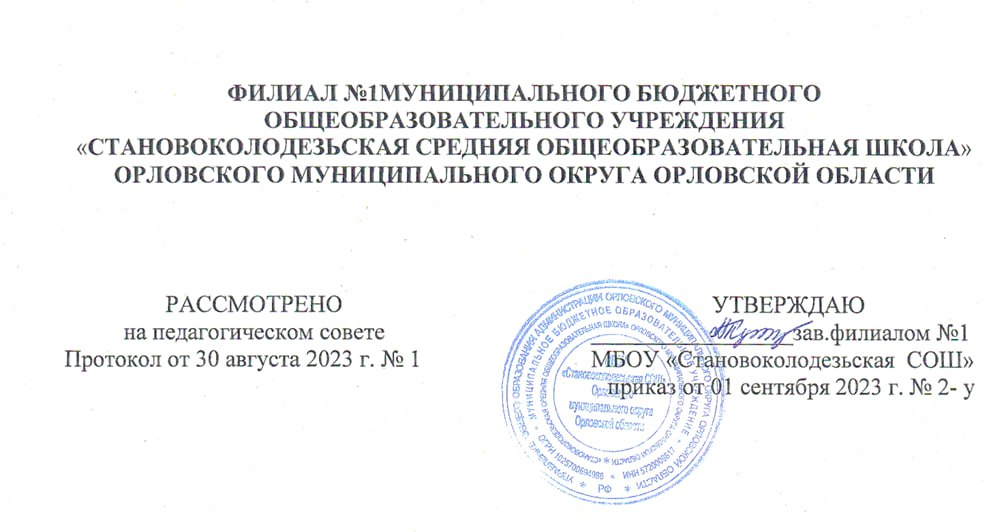 С. Калинино=2023Данная программа предназначена для учащихся 5-9 классов основной школы, изучающих английский язык со 2 класса.Рабочая программа по иностранному языку (английский язык) ориентирована на учащихся 5–9 классов и разработана на основе следующих документов:Федеральный закон от 29.12. 2012 г. № 273-ФЗ (ред. от 08.06.2020, действующая с 1.07. 2020 г.) «Об образовании в Российской Федерации»Федеральный государственный образовательный стандарт основного общего образования. Приказ Минобрнауки России от 17.12.2010 г. № 1897 (ред. от 11.12.2020 г.) «Об утверждении федерального государственного образовательного стандарта основного общего образования»;Примерная основная образовательная программа основного общего образования (одобрена решением федерального учебно-методического объединения по общему образованию (протокол от 8 апреля 2015 г. № 1/15 в ред. протокола № 1/20 от 04.02.2020 г.);Приказ Минпросвещения России и Федеральной службы по надзору в сфере образования и науки (Рособрнадзор) от 06.05. 2019 г. № 590/219 «Об утверждении Методологии и критериев оценки качества начального образования в общеобразовательных организациях на основе практики международных исследований качества подготовки обучающихся»;Программа основного общего образования по иностранным языкам (английский), авторской программы курса английского языка к УМК к учебнику «Английский в фокусе» (Н.И.Быкова, Дж.Дули, М.Д. Поспелова, В.Эванс)Учебно-методический комплекс учебного предмета обеспечен учебниками, учебными пособиями, включенными в федеральный перечень учебников, рекомендованных Министерством образования и науки Российской Федерации к использованию в образовательном процессе в общеобразовательных учреждениях:1. «Английский в фокусе – 5» (Spotlight - 5) Авторы: Ю.Е. Ваулина, Д. Дули, О.Е. Подоляко, В. Эванс2. «Английский в фокусе – 6» (Spotlight - 6) Авторы: Ю.Е. Ваулина, Д. Дули, О.Е. Подоляко, В. Эванс3. «Английский в фокусе – 7» (Spotlight - 7) Авторы: Ю.Е. Ваулина, Д. Дули, О.Е. Подоляко, В. Эванс4. «Английский в фокусе – 8» (Spotlight - 7) Авторы: Ю.Е. Ваулина, Д. Дули, О.Е. Подоляко, В. Эванс5. «Английский в фокусе – 9» (Spotlight - 7) Авторы: Ю.Е. Ваулина, Д. Дули, О.Е. Подоляко, В. ЭвансРезультаты изучения учебного предмета иностранный язык (английский язык)Личностные результаты1. Российская гражданская идентичность (патриотизм, уважение к Отечеству, к прошлому и настоящему многонационального народа России, чувство ответственности и долга перед Родиной, идентификация себя в качестве гражданина России, субъективная значимость использования русского языка и языков народов России, осознание и ощущение личностной сопричастности судьбе российского народа). Осознание этнической принадлежности, знание истории, языка, культуры своего народа, своего края, основ культурного наследия народов России и человечества (идентичность человека с российской многонациональной культурой, сопричастность истории народов и государств, находившихся на территории современной России); интериоризация гуманистических, демократических и традиционных ценностей многонационального российского общества. Осознанное, уважительное и доброжелательное отношение к истории, культуре, религии, традициям, языкам, ценностям народов России и народов мира.2. Готовность и способность обучающихся к саморазвитию и самообразованию на основе мотивации к обучению и познанию; готовность и способность осознанному выбору и построению дальнейшей индивидуальной траектории образования на базе ориентировки в мире профессий и профессиональных предпочтений, с учетом устойчивых познавательных интересов.3. Развитое моральное сознание и компетентность в решении моральных проблем на основе личностного выбора, формирование нравственных чувств и нравственного поведения, осознанного и ответственного отношения к собственным поступкам (способность к нравственному самосовершенствованию; веротерпимость, уважительное отношение к религиозным чувствам, взглядам людей или их отсутствию; знание основных норм морали, нравственных, духовных идеалов, хранимых в культурных традициях народов России, готовность на их основе к сознательному самоограничению в поступках, поведении, расточительном потребительстве; сформированность представлений об основах светской этики, культуры традиционных религий, их роли в развитии культуры и истории России и человечества, в становлении гражданского общества и российской государственности; понимание значения нравственности, веры и религии в жизни человека, семьи и общества). Сформированность ответственного отношения к учению; уважительного отношения к труду, наличие опыта участия в социально значимом труде. Осознание значения семьи в жизни человека и общества, принятие ценности семейной жизни, уважительное и заботливое отношение к членам своей семьи.4. Сформированность целостного мировоззрения, соответствующего современному уровню развития науки и общественной практики, учитывающего социальное, культурное, языковое, духовное многообразие современного мира.5. Осознанное, уважительное и доброжелательное отношение к другому человеку, его мнению, мировоззрению, культуре, языку, вере, гражданской позиции. Готовность и способность вести диалог с другими людьми и достигать в нем взаимопонимания (идентификация себя как полноправного субъекта общения, готовность к конструированию образа партнера по диалогу, готовность к конструированию образа допустимых способов диалога, готовность к конструированию процесса диалога как конвенционирования интересов, процедур, готовность и способность к ведению переговоров). 6. Освоенность социальных норм, правил поведения, ролей и форм социальной жизни в группах и сообществах. Участие в школьном самоуправлении и общественной жизни в пределах возрастных компетенций с учетом региональных, этнокультурных, социальных и экономических особенностей (формирование готовности к участию в процессе упорядочения социальных связей и отношений, в которые включены и которые формируют сами учащиеся; включенность в непосредственное гражданское участие, готовность участвовать в жизнедеятельности подросткового общественного объединения, продуктивно взаимодействующего с социальной средой и социальными институтами; идентификация себя в качестве субъекта социальных преобразований, освоение компетентностей в сфере организаторской деятельности; интериоризация ценностей созидательного отношения к окружающей действительности, ценностей социального творчества, ценности продуктивной организации совместной деятельности, самореализации в группе и организации, ценности «другого» как равноправного партнера, формирование компетенций анализа, проектирования, организации деятельности, рефлексии изменений, способов взаимовыгодного сотрудничества, способов реализации собственного лидерского потенциала).7. Сформированность ценности здорового и безопасного образа жизни; интериоризация правил индивидуального и коллективного безопасного поведения в чрезвычайных ситуациях, угрожающих жизни и здоровью людей, правил поведения на транспорте и на дорогах.8. Развитость эстетического сознания через освоение художественного наследия народов России и мира, творческой деятельности эстетического характера (способность понимать художественные произведения, отражающие разные этнокультурные традиции; сформированность основ художественной культуры обучающихся как части их общей духовной культуры, как особого способа познания жизни и средства организации общения; эстетическое, эмоционально-ценностное видение окружающего мира; способность к эмоционально-ценностному освоению мира, самовыражению и ориентации в художественном и нравственном пространстве культуры; уважение к истории культуры своего Отечества, выраженной в том числе в понимании красоты человека; потребность в общении с художественными произведениями, сформированность активного отношения к традициям художественной культуры как смысловой, эстетической и личностно-значимой ценности).9. Сформированность основ экологической культуры, соответствующей современному уровню экологического мышления, наличие опыта экологически ориентированной рефлексивно-оценочной и практической деятельности в жизненных ситуациях (готовность к исследованию природы, к занятиям сельскохозяйственным трудом, к художественно-эстетическому отражению природы, к занятиям туризмом, в том числе экотуризмом, к осуществлению природоохранной деятельности).Метапредметные результатыМетапредметные результаты включают освоенные обучающимися межпредметные понятия и универсальные учебные действия (регулятивные, познавательные, коммуникативные).В соответствии ФГОС ООО выделяются три группы универсальных учебных действий: регулятивные, познавательные, коммуникативные.Регулятивные УУДУмение самостоятельно определять цели обучения, ставить и формулировать новые задачи в учебе и познавательной деятельности, развивать мотивы и интересы своей познавательной деятельности. Обучающийся сможет:анализировать существующие и планировать будущие образовательные результаты;идентифицировать собственные проблемы и определять главную проблему;выдвигать версии решения проблемы, формулировать гипотезы, предвосхищать конечный результат;ставить цель деятельности на основе определенной проблемы и существующих возможностей;формулировать учебные задачи как шаги достижения поставленной цели деятельности;обосновывать целевые ориентиры и приоритеты ссылками на ценности, указывая и обосновывая логическую последовательность шагов.Умение самостоятельно планировать пути достижения целей, в том числе альтернативные, осознанно выбирать наиболее эффективные способы решения учебных и познавательных задач. Обучающийся сможет:определять необходимые действие(я) в соответствии с учебной и познавательной задачей и составлять алгоритм их выполнения;обосновывать и осуществлять выбор наиболее эффективных способов решения учебных и познавательных задач;определять/находить, в том числе из предложенных вариантов, условия для выполнения учебной и познавательной задачи;выстраивать жизненные планы на краткосрочное будущее (заявлять целевые ориентиры, ставить адекватные им задачи и предлагать действия, указывая и обосновывая логическую последовательность шагов);выбирать из предложенных вариантов и самостоятельно искать средства/ресурсы для решения задачи/достижения цели;составлять план решения проблемы (выполнения проекта, проведения исследования);определять потенциальные затруднения при решении учебной и познавательной задачи и находить средства для их устранения;описывать свой опыт, оформляя его для передачи другим людям в виде технологии решения практических задач определенного класса;планировать и корректировать свою индивидуальную образовательную траекторию.Умение соотносить свои действия с планируемыми результатами, осуществлять контроль своей деятельности в процессе достижения результата, определять способы действий в рамках предложенных условий и требований, корректировать свои действия в соответствии с изменяющейся ситуацией. Обучающийся сможет:определять совместно с педагогом и сверстниками критерии планируемых результатов и критерии оценки своей учебной деятельности;систематизировать (в том числе выбирать приоритетные) критерии планируемых результатов и оценки своей деятельности;отбирать инструменты для оценивания своей деятельности, осуществлять самоконтроль своей деятельности в рамках предложенных условий и требований;оценивать свою деятельность, аргументируя причины достижения или отсутствия планируемого результата;находить достаточные средства для выполнения учебных действий в изменяющейся ситуации и/или при отсутствии планируемого результата;работая по своему плану, вносить коррективы в текущую деятельность на основе анализа изменений ситуации для получения запланированных характеристик продукта/результата;устанавливать связь между полученными характеристиками продукта и характеристиками процесса деятельности и по завершении деятельности предлагать изменение характеристик процесса для получения улучшенных характеристик продукта;сверять свои действия с целью и, при необходимости, исправлять ошибки самостоятельно.Умение оценивать правильность выполнения учебной задачи, собственные возможности ее решения. Обучающийся сможет:определять критерии правильности (корректности) выполнения учебной задачи;анализировать и обосновывать применение соответствующего инструментария для выполнения учебной задачи;свободно пользоваться выработанными критериями оценки и самооценки, исходя из цели и имеющихся средств, различая результат и способы действий;оценивать продукт своей деятельности по заданным и/или самостоятельно определенным критериям в соответствии с целью деятельности;обосновывать достижимость цели выбранным способом на основе оценки своих внутренних ресурсов и доступных внешних ресурсов;фиксировать и анализировать динамику собственных образовательных результатов.Владение основами самоконтроля, самооценки, принятия решений и осуществления осознанного выбора в учебной и познавательной. Обучающийся сможет:наблюдать и анализировать собственную учебную и познавательную деятельность и деятельность других обучающихся в процессе взаимопроверки;соотносить реальные и планируемые результаты индивидуальной образовательной деятельности и делать выводы;принимать решение в учебной ситуации и нести за него ответственность;самостоятельно определять причины своего успеха или неуспеха и находить способы выхода из ситуации неуспеха;ретроспективно определять, какие действия по решению учебной задачи или параметры этих действий привели к получению имеющегося продукта учебной деятельности;демонстрировать приемы регуляции психофизиологических/ эмоциональных состояний для достижения эффекта успокоения (устранения эмоциональной напряженности), эффекта восстановления (ослабления проявлений утомления), эффекта активизации (повышения психофизиологической реактивности).Познавательные УУДУмение определять понятия, создавать обобщения, устанавливать аналогии, классифицировать, самостоятельно выбирать основания и критерии для классификации, устанавливать причинно-следственные связи, строить логическое рассуждение, умозаключение (индуктивное, дедуктивное, по аналогии) и делать выводы. Обучающийся сможет:подбирать слова, соподчиненные ключевому слову, определяющие его признаки и свойства;выстраивать логическую цепочку, состоящую из ключевого слова и соподчиненных ему слов;выделять общий признак двух или нескольких предметов или явлений и объяснять их сходство;объединять предметы и явления в группы по определенным признакам, сравнивать, классифицировать и обобщать факты и явления;выделять явление из общего ряда других явлений;определять обстоятельства, которые предшествовали возникновению связи между явлениями, из этих обстоятельств выделять определяющие, способные быть причиной данного явления, выявлять причины и следствия явлений;строить рассуждение от общих закономерностей к частным явлениям и от частных явлений к общим закономерностям;строить рассуждение на основе сравнения предметов и явлений, выделяя при этом общие признаки;излагать полученную информацию, интерпретируя ее в контексте решаемой задачи;самостоятельно указывать на информацию, нуждающуюся в проверке, предлагать и применять способ проверки достоверности информации;вербализовать эмоциональное впечатление, оказанное на него источником;объяснять явления, процессы, связи и отношения, выявляемые в ходе познавательной и исследовательской деятельности (приводить объяснение с изменением формы представления; объяснять, детализируя или обобщая; объяснять с заданной точки зрения);выявлять и называть причины события, явления, в том числе возможные / наиболее вероятные причины, возможные последствия заданной причины, самостоятельно осуществляя причинно-следственный анализ;делать вывод на основе критического анализа разных точек зрения, подтверждать вывод собственной аргументацией или самостоятельно полученными данными.Умение создавать, применять и преобразовывать знаки и символы, модели и схемы для решения учебных и познавательных задач. Обучающийся сможет:обозначать символом и знаком предмет и/или явление;определять логические связи между предметами и/или явлениями, обозначать данные логические связи с помощью знаков в схеме;создавать абстрактный или реальный образ предмета и/или явления;строить модель/схему на основе условий задачи и/или способа ее решения;создавать вербальные, вещественные и информационные модели с выделением существенных характеристик объекта для определения способа решения задачи в соответствии с ситуацией;преобразовывать модели с целью выявления общих законов, определяющих данную предметную область;переводить сложную по составу (многоаспектную) информацию из графического или формализованного (символьного) представления в текстовое, и наоборот;строить схему, алгоритм действия, исправлять или восстанавливать неизвестный ранее алгоритм на основе имеющегося знания об объекте, к которому применяется алгоритм;строить доказательство: прямое, косвенное, от противного;анализировать/рефлексировать опыт разработки и реализации учебного проекта, исследования (теоретического, эмпирического) на основе предложенной проблемной ситуации, поставленной цели и/или заданных критериев оценки продукта/результата.Смысловое чтение. Обучающийся сможет:находить в тексте требуемую информацию (в соответствии с целями своей деятельности);ориентироваться в содержании текста, понимать целостный смысл текста, структурировать текст;устанавливать взаимосвязь описанных в тексте событий, явлений, процессов;резюмировать главную идею текста;преобразовывать текст, «переводя» его в другую модальность, интерпретировать текст (художественный и нехудожественный – учебный, научно-популярный, информационный, текст non-fiction);критически оценивать содержание и форму текста.Формирование и развитие экологического мышления, умение применять его в познавательной, коммуникативной, социальной практике и профессиональной ориентации. Обучающийся сможет:определять свое отношение к природной среде;анализировать влияние экологических факторов на среду обитания живых организмов;проводить причинный и вероятностный анализ экологических ситуаций;прогнозировать изменения ситуации при смене действия одного фактора на действие другого фактора;распространять экологические знания и участвовать в практических делах по защите окружающей среды;выражать свое отношение к природе через рисунки, сочинения, модели, проектные работы.5. Развитие мотивации к овладению культурой активного использования словарей и других поисковых систем. Обучающийся сможет:определять необходимые ключевые поисковые слова и запросы;осуществлять взаимодействие с электронными поисковыми системами, словарями;формировать множественную выборку из поисковых источников для объективизации результатов поиска;соотносить полученные результаты поиска со своей деятельностью.Коммуникативные УУДУмение организовывать учебное сотрудничество и совместную деятельность с учителем и сверстниками; работать индивидуально и в группе: находить общее решение и разрешать конфликты на основе согласования позиций и учета интересов; формулировать, аргументировать и отстаивать свое мнение. Обучающийся сможет:определять возможные роли в совместной деятельности;играть определенную роль в совместной деятельности;принимать позицию собеседника, понимая позицию другого, различать в его речи: мнение (точку зрения), доказательство (аргументы), факты; гипотезы, аксиомы, теории;определять свои действия и действия партнера, которые способствовали или препятствовали продуктивной коммуникации;строить позитивные отношения в процессе учебной и познавательной деятельности;корректно и аргументированно отстаивать свою точку зрения, в дискуссии уметь выдвигать контраргументы, перефразировать свою мысль (владение механизмом эквивалентных замен);критически относиться к собственному мнению, с достоинством признавать ошибочность своего мнения (если оно таково) и корректировать его;предлагать альтернативное решение в конфликтной ситуации;выделять общую точку зрения в дискуссии;договариваться о правилах и вопросах для обсуждения в соответствии с поставленной перед группой задачей;организовывать учебное взаимодействие в группе (определять общие цели, распределять роли, договариваться друг с другом и т. д.);устранять в рамках диалога разрывы в коммуникации, обусловленные непониманием/неприятием со стороны собеседника задачи, формы или содержания диалога.Умение осознанно использовать речевые средства в соответствии с задачей коммуникации для выражения своих чувств, мыслей и потребностей для планирования и регуляции своей деятельности; владение устной и письменной речью, монологической контекстной речью. Обучающийся сможет:определять задачу коммуникации и в соответствии с ней отбирать речевые средства;отбирать и использовать речевые средства в процессе коммуникации с другими людьми (диалог в паре, в малой группе и т. д.);представлять в устной или письменной форме развернутый план собственной деятельности;соблюдать нормы публичной речи, регламент в монологе и дискуссии в соответствии с коммуникативной задачей;высказывать и обосновывать мнение (суждение) и запрашивать мнение партнера в рамках диалога;принимать решение в ходе диалога и согласовывать его с собеседником;создавать письменные «клишированные» и оригинальные тексты с использованием необходимых речевых средств;использовать вербальные средства (средства логической связи) для выделения смысловых блоков своего выступления;использовать невербальные средства или наглядные материалы, подготовленные/отобранные под руководством учителя;делать оценочный вывод о достижении цели коммуникации непосредственно после завершения коммуникативного контакта и обосновывать его.Формирование и развитие компетентности в области использования информационно-коммуникационных технологий (далее – ИКТ). Обучающийся сможет:целенаправленно искать и использовать информационные ресурсы, необходимые для решения учебных и практических задач с помощью средств ИКТ;выбирать, строить и использовать адекватную информационную модель для передачи своих мыслей средствами естественных и формальных языков в соответствии с условиями коммуникации;выделять информационный аспект задачи, оперировать данными, использовать модель решения задачи;использовать компьютерные технологии (включая выбор адекватных задаче инструментальных программно-аппаратных средств и сервисов) для решения информационных и коммуникационных учебных задач, в том числе: вычисление, написание писем, сочинений, докладов, рефератов, создание презентаций и др.;использовать информацию с учетом этических и правовых норм;создавать информационные ресурсы разного типа и для разных аудиторий, соблюдать информационную гигиену и правила информационной безопасности.Предметные результаты Коммуникативные уменияГоворение Диалогическая речьСовершенствование диалогической речи в рамках изучаемого предметного содержания речи: умений вести диалоги разного характера - этикетный, диалог-расспрос, диалог – побуждение к действию, диалог-обмен мнениями и комбинированный диалог.Объем диалога от 3 реплик (5-7 класс) до 4-5 реплик (8-9 класс) со стороны каждого учащегося. Продолжительность диалога – до 2,5–3 минут. Монологическая речьСовершенствование умений строить связные высказывания с использованием основных коммуникативных типов речи (повествование, описание, рассуждение (характеристика)), с высказыванием своего мнения и краткой аргументацией с опорой и без опоры на зрительную наглядность, прочитанный/прослушанный текст и/или вербальные опоры (ключевые слова, план, вопросы)Объем монологического высказывания от 8-10 фраз (5-7 класс) до 10-12 фраз (8-9 класс). Продолжительность монологического высказывания –1,5–2 минуты. АудированиеВосприятие на слух и понимание несложных аутентичных аудиотекстов с разной глубиной и точностью проникновения в их содержание (с пониманием основного содержания, с выборочным пониманием) в зависимости от решаемой коммуникативной задачи. Жанры текстов: прагматические, информационные, научно-популярные.Типы текстов: высказывания собеседников в ситуациях повседневного общения, сообщение, беседа, интервью, объявление, реклама и др.Содержание текстов должно соответствовать возрастным особенностям и интересам учащихся и иметь образовательную и воспитательную ценность.Аудирование с пониманием основного содержания текста предполагает умение определять основную тему и главные факты/события в воспринимаемом на слух тексте. Время звучания текстов для аудирования – до 2 минут. Аудирование с выборочным пониманием нужной/ интересующей/ запрашиваемой информации предполагает умение выделить значимую информацию в одном или нескольких несложных аутентичных коротких текстах. Время звучания текстов для аудирования – до 1,5 минут.Аудирование с пониманием основного содержания текста и с выборочным пониманием нужной/ интересующей/ запрашиваемой информации осуществляется на несложных аутентичных текстах, содержащих наряду с изученными и некоторое количество незнакомых языковых явлений.ЧтениеЧтение и понимание текстов с различной глубиной и точностью проникновения в их содержание: с пониманием основного содержания, с выборочным пониманием нужной/ интересующей/ запрашиваемой информации, с полным пониманием.Жанры текстов: научно-популярные, публицистические, художественные, прагматические. Типы текстов: статья, интервью, рассказ, отрывок из художественного произведения, объявление, рецепт, рекламный проспект, стихотворение и др.Содержание текстов должно соответствовать возрастным особенностям и интересам учащихся, иметь образовательную и воспитательную ценность, воздействовать на эмоциональную сферу школьников.Чтение с пониманием основного содержания осуществляется на несложных аутентичных текстах в рамках предметного содержания, обозначенного в программе. Тексты могут содержать некоторое количество неизученных языковых явлений. Объем текстов для чтения – до 700 слов.Чтение с выборочным пониманием нужной/ интересующей/ запрашиваемой информации осуществляется на несложных аутентичных текстах, содержащих некоторое количество незнакомых языковых явлений. Объем текста для чтения - около 350 слов.Чтение с полным пониманием осуществляется на несложных аутентичных текстах, построенных на изученном языковом материале. Объем текста для чтения около 500 слов. Независимо от вида чтения возможно использование двуязычного словаря. Письменная речьДальнейшее развитие и совершенствование письменной речи, а именно умений:заполнение анкет и формуляров (указывать имя, фамилию, пол, гражданство, национальность, адрес);написание коротких поздравлений с днем рождения и другими праздниками, выражение пожеланий (объемом 30–40 слов, включая адрес); написание личного письма, в ответ на письмо-стимул с употреблением формул речевого этикета, принятых в стране изучаемого языка с опорой и без опоры на образец (расспрашивать адресата о его жизни, делах, сообщать то же самое о себе, выражать благодарность, давать совет, просить о чем-либо), объем личного письма около 100–120 слов, включая адрес; составление плана, тезисов устного/письменного сообщения; краткое изложение результатов проектной деятельности.делать выписки из текстов; составлять небольшие письменные высказывания в соответствии с коммуникативной задачей.Языковые средства и навыки оперирования имиОрфография и пунктуацияПравильное написание изученных слов. Правильное использование знаков препинания (точки, вопросительного и восклицательного знака) в конце предложения.Фонетическая сторона речиРазличения на слух в потоке речи всех звуков иностранного языка и навыки их адекватного произношения (без фонематических ошибок, ведущих к сбою в коммуникации). Соблюдение правильного ударения в изученных словах. Членение предложений на смысловые группы. Ритмико-интонационные навыки произношения различных типов предложений. Соблюдение правила отсутствия фразового ударения на служебных словах.Лексическая сторона речиНавыки распознавания и употребления в речи лексических единиц, обслуживающих ситуации общения в рамках тематики основной школы, наиболее распространенных устойчивых словосочетаний, оценочной лексики, реплик-клише речевого этикета, характерных для культуры стран изучаемого языка в объеме примерно 1200 единиц (включая 500 усвоенных в начальной школе). Основные способы словообразования: аффиксация, словосложение, конверсия. Многозначность лексических единиц. Синонимы. Антонимы. Лексическая сочетаемость. Грамматическая сторона речиНавыки распознавания и употребления в речи нераспространенных и распространенных простых предложений, сложносочиненных и сложноподчиненных предложений.Навыки распознавания и употребления в речи коммуникативных типов предложения: повествовательное (утвердительное и отрицательное), вопросительное, побудительное, восклицательное. Использование прямого и обратного порядка слов.Навыки распознавания и употребления в речи существительных в единственном и множественном числе в различных падежах; артиклей; прилагательных и наречий в разных степенях сравнения; местоимений (личных, притяжательных, возвратных, указательных, неопределенных и их производных, относительных, вопросительных); количественных и порядковых числительных; глаголов в наиболее употребительных видо-временных формах действительного и страдательного залогов, модальных глаголов и их эквивалентов; предлогов. Социокультурные знания и умения.Умение осуществлять межличностное и межкультурное общение, используя знания о национально-культурных особенностях своей страны и страны/стран изучаемого языка, полученные на уроках иностранного языка и в процессе изучения других предметов (знания межпредметного характера). Это предполагает овладение:знаниями о значении родного и иностранного языков в современном мире;сведениями о социокультурном портрете стран, говорящих на иностранном языке, их символике и культурном наследии;сведениями о социокультурном портрете стран, говорящих на иностранном языке, их символике и культурном наследии; знаниями о реалиях страны/стран изучаемого языка: традициях (в питании, проведении выходных дней, основных национальных праздников и т. д.), распространенных образцов фольклора (пословицы и т. д.); представлениями о сходстве и различиях в традициях своей страны и стран изучаемого языка; об особенностях образа жизни, быта, культуры (всемирно известных достопримечательностях, выдающихся людях и их вкладе в мировую культуру) страны/стран изучаемого языка; о некоторых произведениях художественной литературы на изучаемом иностранном языке;умением распознавать и употреблять в устной и письменной речи в ситуациях формального и неформального общения основные нормы речевого этикета, принятые в странах изучаемого языка (реплики-клише, наиболее распространенную оценочную лексику); умением представлять родную страну и ее культуру на иностранном языке; оказывать помощь зарубежным гостям в нашей стране в ситуациях повседневного общения. Компенсаторные уменияСовершенствование умений:переспрашивать, просить повторить, уточняя значение незнакомых слов;использовать в качестве опоры при порождении собственных высказываний ключевые слова, план к тексту, тематический словарь и т. д.; прогнозировать содержание текста на основе заголовка, предварительно поставленных вопросов и т. д.;догадываться о значении незнакомых слов по контексту, по используемым собеседником жестам и мимике;использовать синонимы, антонимы, описание понятия при дефиците языковых средств.Общеучебные умения и универсальные способы деятельностиФормирование и совершенствование умений:работать с информацией: поиск и выделение нужной информации, обобщение, сокращение, расширение устной и письменной информации, создание второго текста по аналогии, заполнение таблиц;работать с разными источниками на иностранном языке: справочными материалами, словарями, интернет-ресурсами, литературой;планировать и осуществлять учебно-исследовательскую работу: выбор темы исследования, составление плана работы, знакомство с исследовательскими методами (наблюдение, анкетирование, интервьюирование), анализ полученных данных и их интерпретация, разработка краткосрочного проекта и его устная презентация с аргументацией, ответы на вопросы по проекту; участие в работе над долгосрочным проектом, взаимодействие в группе с другими участниками проектной деятельности;самостоятельно работать в классе и дома. Специальные учебные уменияФормирование и совершенствование умений:находить ключевые слова и социокультурные реалии в работе над текстом;семантизировать слова на основе языковой догадки;осуществлять словообразовательный анализ;Содержание учебного предмета «Английский язык» 5 класс 102 часаМОДУЛЬ «Начинаем» “Starter”. (5 часов)Вводный урок. Повторение и обобщение ранее пройденных лексических единиц. Английский алфавит (I, II, III, IV) Развитие умений диалогической речи. Числительные, Имена, Цвета. Тренировка ранее пройденного лексико-грамматического материала. Глаголы, Места. Развитие умений монологической речи. Школьные принадлежности. Классно-урочные выраженияМОУЛЬ 1. Школьная жизнь. School days. (9 часов)1a. Школа! Введение лексических единиц и их тренировка в речи. 1b. Снова в школу! Тренировка лексико-грамматических умений. 1c Любимые предметы. Развитие умений чтения. 1d. Culture Corner: Школы в Англии. Развитие умений аудирования, говорения Spotlight on Russia 1 Школьная жизнь. Совершенствование умений чтения. English in Use 1 Приветствия. Развитие умений диалогической речи. Тренировка лексико-грамматического материала модуля 1 Тест. Тренировка умений аудирования и лексико-грамматических умений. Extesive Reading 1 Граждановедение МОДУЛЬ 2. Давайте знакомиться. Это-я. That`s me!  (9 часов)2a. Я из … Развитие умений монологической речи на основе прочитанного. 2b Мои вещи. Развитие умений диалогической речи. 2c Моя коллекция. Развитие умений аудирования. 2d Сувениры из Великобритании. Совершенствование умений монологической речи. Spotlight on Russia 2. Наша страна. Развитие умений поискового чтения. English in Use 2 Покупка сувениров. Совершенствование умений диалогической речи. Тест. Контроль умений диалогической речи. Тренировка лексико-грамматического материала модуля 2. Extensive Reading 2 Англоговорящие страны. Совершенствование умений чтения. МОДУЛЬ 3. Мой дом, моя крепость.  My home, my castle. (10 часов)3a Дома. Введение лексических единиц и их тренировка в речи. 3b. С новосельем! Развитие умений диалогической речи и умений аудирования. 3b. С новосельем! Развитие умений говорения. 3c Моя комната. Совершенствование умений говорения. 3d Culture Corner: Типичный английский дом. Развитие умений чтения. Spotlight on Russia 3Дома Развитие умений письменной речи. Осматриваем дом. Совершенствование умений диалогической речи. Тренировка лексико-грамматического материала модуля 3. Тест. Тренировка умений монологической речи. Extensive Reading 3 Тадж-Махал. Развитие умений чтенияМОДУЛЬ 4. Семейные узы. Family ties. (10 часов)4a Моя семья! Введение и тренировка лексических единиц. Развитие умений диалогической речи. 4b Кто есть кто? Тренировка грамматического материала (притяжательный падеж, повелительное наклонение). 4b Кто есть кто Развитие умений чтения и аудирования. 4c Знаменитые люди. Совершенствование умений аудирования. 4d Culture Corner: Американские «телесемьи». Совершенствование умений монологической речи. Spotlight on Russia 4Увлечения. Развитие умений письма и чтения. English in Use 4Описание людей. Совершенствование умений диалогической речи. Тренировка лексико-грамматического материала модуля 4. Тест. Тренировка умений письма. Extensive Reading 4 Моя семья. Совершенствование умений чтения.МОДУЛЬ 5. Животные со всего света.  World animals. (11 часов)5a Удивительные создания. Введение лексических единиц и их тренировка в чтении. 5b В зоопарке. Развитие умений диалогической речи. 5b. В зоопарке. Тренировка грамматического материала (простое прошедшее время). 5c Мой питомец. Развитие умений письменной речи. 5d Culture Corner: Пушистые друзья.  Развитие умений аудирования. Spotlight on Russia 5 Животные. Совершенствование умений чтения и письма. English in Use 5 Посещение ветеринарной лечебницы. Совершенствование умений диалогической речи. Тренировка лексико-грамматического материала модуля 5. Тест. Тренировка лексико-грамматических умений. Extensive Reading 5. Из жизни насекомого Совершенствование умений монологической речи на основе прочитанного. Тренировка лексико-грамматического материала модуля 5МОДУЛЬ 6. С утра до вечера. Round the clock. (11 часов)6a Подъем! Введение и тренировка лексических единиц в чтении. 6b. На работе. Развитие умений чтения, аудирования и диалогической речи. 6b. На работе. Развитие умений письменной речи. 6c Выходные. Совершенствование умений письменной речи. 6d Главные достопримечательности. Совершенствование умений аудирования и чтения. Тренировка грамматического материала (настоящее простое и длительное времена). Spotlight on Russia 6 Слава. Совершенствование умений монологической речи на основе прочитанного. English in Use 6Приглашение к действию. Совершенствование умений диалогической речи. Тренировка лексико-грамматического материала модуля 6. Тест. Тренировка умений чтения и аудирования. Extensive Reading 6 Солнечные часы. Совершенствование умений чтения. МОДУЛЬ 7.  В любую погоду. In all weathers. (9 часов)7a. Год за годом. Введение ЛЕ и их тренировка в чтении. 7b. Одевайся правильно. Развитие умений диалогической речи. Тренировка грамматического материала (настоящее простое и длительное времена). 7c Здорово! Развитие умений аудирования и письменной речи. 7d Климат Аляски. Совершенствование умений аудирования и монологической речи. Spotlight on Russia 7. Времена года. Совершенствование умений чтения и письма. English in Use 7 Покупка одежды. Совершенствование умений диалогической речи. Тест. Тренировка умений диалогической речи. Тренировка лексико-грамматического материала модуля. Extensive Reading 7Ну и погода! Совершенствование умений аудирования, говорения, чтенияМОДУЛЬ 8. Особые дни. Special days. (9 часов)8a Праздники. Введение и тренировка лексических единиц в речи. Тренировка грамматического материала (исчисляемые и неисчисляемые сущ ). 8b. Готовим сами! Развитие умений чтения с пониманием основного содержания. 8c. У меня день рождения! Совершенствование умений чтения с пониманием основного содержания. 8d День благодарения. Развитие умений говорения на основе прочитанного. Spotlight on Russia 8 Праздники и гулянья Совершенствование умений говорения на основе прочитанного и письменной речи. English in Use 8 Заказ блюд в ресторане Совершенствование умений диалогической речи. Тренировка лексико-грамматического материала модуля 8. Тест. Тренировка умений монологической речи. Extensive Reading 8 Когда я готовлю на кухнеМОДУЛЬ 9. Жить в ногу со временем. Modern living. (9 часов)9a. За покупками. Введение и тренировка лексических единиц в речи. Тренировка грамматического материала (артикли, простое прошедшее время). 9b. Давай пойдем… Развитие умений аудирования. Тренировка грамматического материал (простое прошедшее время)! 9c. Не пропустите! Развитие умений чтения. Тренировка грамматического материал (простое прошедшее время). 9d Оживленные места Лондона. Совершенствование умений чтения. Spotlight on Russia 9Музеи: музей игрушки в Сергиевом Посаде. Совершенствование умений чтения и письменной речи. English in Use 9Как пройти …? Совершенствование умений диалогической речи. Тренировка лексико-грамматического материала модуля 9. Тест. Тренировка умений аудирования и письма. Extensive Reading 9 Математика Совершенствование умений чтения и письменной речиМОДУЛЬ 10. Каникулы. Holidays. (10 часов)10а Путешествия и отдых. Введение и тренировка лексических единиц. Развитие умений аудирования. 10b Летние удовольствия. Тренировка грамматического материала (простое будущее время). 10c Просто записка … Развитие умений письменной речи. 10d. Поехали! Развитие умений монологической речи на основе прочитанного. Тренировка лексико-грамматического материала модуля 10. Тренировка лексико-грамматических умений, аудирования. English in Use 10Как взять напрокат (велосипед/ автомобиль) Совершенствование умений диалогической речи и чтения. География. Extensive Reading 10 Совершенствование умений монологической речи с опорой на зрительную наглядность. Spotlight on Russia 10 Увидимся в летнем лагере! Развитие умений монологической речи с опорой на зрительную наглядностьРезервные часы. (3 часов)Тренировка лексико-грамматического материала пройденного за год. 2 часа.Повторение и обобщение пройденного материала за год 1 часПланируемые результаты освоения программы по учебному предмету «Английский язык»5 классГоворение. Диалогическая речьУченик научится:вести диалог (диалог этикетного характера, диалог–-расспрос, диалог побуждение к действию; комбинированный диалог) в стандартных ситуациях неофициального общения в рамках освоенной тематики, соблюдая нормы речевого этикета, принятые в стране изучаемого языка. Ученик получит возможность научиться:вести диалог-обмен мнениями; брать и давать интервью;вести диалог-расспрос на основе нелинейного текста (таблицы, диаграммы и т. д.).Говорение. Монологическая речьУченик научится:строить связное монологическое высказывание с опорой на зрительную наглядность и/или вербальные опоры (ключевые слова, план, вопросы) в рамках освоенной тематики;описывать события с опорой на зрительную наглядность и/или вербальную опору (ключевые слова, план, вопросы); описывать картинку/ фото с опорой или без опоры на ключевые слова/ план/ вопросы.Ученик получит возможность научиться: делать сообщение на заданную тему на основе прочитанного; комментировать факты из прочитанного/ прослушанного текста, выражать и аргументировать свое отношение к прочитанному/ прослушанному; кратко высказываться с опорой на нелинейный текст (таблицы, диаграммы, расписание и т. п.);кратко излагать результаты выполненной проектной работы.АудированиеУченик научится: воспринимать на слух и понимать основное содержание несложных аутентичных текстов, содержащих некоторое количество неизученных языковых явлений; Выпускник получит возможность научиться:использовать контекстуальную или языковую догадку при восприятии на слух текстов, содержащих незнакомые слова.Чтение Ученик научится: читать и понимать основное содержание несложных аутентичных текстов, содержащие отдельные неизученные языковые явления;читать и находить в несложных аутентичных текстах, содержащих отдельные неизученные языковые явления, нужную/интересующую/ запрашиваемую информацию, представленную в явном и в неявном виде;выразительно читать вслух небольшие построенные на изученном языковом материале аутентичные тексты, демонстрируя понимание прочитанного.Ученик получит возможность научиться:устанавливать причинно-следственную взаимосвязь фактов и событий, изложенных в несложном аутентичном тексте.Письменная речь Ученик научится: заполнять анкеты и формуляры, сообщая о себе основные сведения (имя, фамилия, пол, возраст, гражданство, национальность, адрес и т. д.);писать короткие поздравления с днем рождения и другими праздниками, с употреблением формул речевого этикета, принятых в стране изучаемого языка, выражать пожелания (объемом 30–40 слов, включая адрес);писать личное письмо в ответ на письмо-стимул с употреблением формул речевого этикета, принятых в стране изучаемого языка: сообщать краткие сведения о себе и запрашивать аналогичную информацию о друге по переписке; выражать благодарность, извинения, просьбу; давать совет и т. д. (объемом 50–60 слов, включая адрес);писать небольшие письменные высказывания с опорой на образец/ план.Ученик получит возможность научиться:делать краткие выписки из текста с целью их использования в собственных устных высказываниях;писать электронное письмо (e-mail) зарубежному другу в ответ на электронное письмо-стимул;кратко излагать в письменном виде результаты проектной деятельности.Языковые навыки и средства оперирования имиОрфография и пунктуацияУченик научится:правильно писать изученные слова;правильно ставить знаки препинания в конце предложения: точку в конце повествовательного предложения, вопросительный знак в конце вопросительного предложения, восклицательный знак в конце восклицательного предложения;Ученик получит возможность научиться:сравнивать и анализировать буквосочетания английского языка и их транскрипцию.Фонетическая сторона речиУченик научится:различать на слух и адекватно, без фонематических ошибок, ведущих к сбою коммуникации, произносить слова изучаемого иностранного языка;соблюдать правильное ударение в изученных словах;различать коммуникативные типы предложений по их интонации;адекватно, без ошибок, ведущих к сбою коммуникации, произносить фразы с точки зрения их ритмико-интонационных особенностей (побудительное предложение; общий, специальный, альтернативный и разделительный вопросы), в том числе, соблюдая правило отсутствия фразового ударения на служебных словах.Ученик получит возможность научиться:выражать модальные значения, чувства и эмоции с помощью интонации.Лексическая сторона речиУченик научится:узнавать в письменном и звучащем тексте изученные лексические единицы (слова, словосочетания, реплики-клише речевого этикета), в том числе многозначные в пределах тематики основной школы;употреблять в устной и письменной речи в их основном значении изученные лексические единицы (слова, словосочетания, реплики-клише речевого этикета), в том числе многозначные, в пределах тематики основной школы в соответствии с решаемой коммуникативной задачей;соблюдать существующие в английском языке нормы лексической сочетаемости;распознавать и образовывать родственные слова с использованием словосложения и конверсии в пределах тематики основной школы в соответствии с решаемой коммуникативной задачей;распознавать и образовывать родственные слова с использованием аффиксации в пределах тематики основной школы в соответствии с решаемой коммуникативной задачей: глаголы при помощи аффиксов re-, -ize/-ise; имена существительные при помощи суффиксов -or/ -er, -ist , -sion/-tion, -ment, -ity , -ness, -ing; имена прилагательные при помощи аффиксов inter-; -y, -ly, -ful , -al , -ic, -ian/an, -ing; -ous, -able/ible, -less, -ive;наречия при помощи суффикса -ly;имена существительные, имена прилагательные, наречия при помощи отрицательных префиксов un-числительные при помощи суффиксов -teen, -ty; -th.Ученик получит возможность научиться:знать различия между явлениями синонимии и антонимии; употреблять в речи изученные синонимы и антонимы адекватно ситуации общения;распознавать и употреблять в речи наиболее распространенные фразовые глаголы;использовать языковую догадку в процессе чтения и аудирования (догадываться о значении незнакомых слов по контексту, по сходству с русским/ родным языком, по словообразовательным элементам.Грамматическая сторона речиУченик научится:оперировать в процессе устного и письменного общения основными синтаксическими конструкциями и морфологическими формами в соответствии с коммуникативной задачей в коммуникативно-значимом контексте:распознавать и употреблять в речи различные коммуникативные типы предложений: повествовательные (в утвердительной и отрицательной форме) вопросительные (общий, специальный, альтернативный и разделительный вопросы), побудительные (в утвердительной и отрицательной форме) и восклицательные;распознавать и употреблять в речи предложения с начальным It;распознавать и употреблять в речи предложения с начальным There + to be;распознавать и употреблять в речи сложносочиненные предложения с сочинительными союзами and, but, or;распознавать и употреблять в речи сложноподчиненные предложения с союзами и союзными словами because, that, распознавать и употреблять в речи имена существительные в единственном числе и во множественном числе, образованные по правилу, и исключения;распознавать и употреблять в речи существительные с определенным/ неопределенным/нулевым артиклем;распознавать и употреблять в речи местоимения: личные (в именительном и объектном падежах, в абсолютной форме), притяжательные, возвратные, указательные, неопределенные и их производные, относительные, вопросительные;распознавать и употреблять в речи имена прилагательные в положительной, сравнительной и превосходной степенях, образованные по правилу, и исключения;распознавать и употреблять в речи наречия времени и образа действия и слова, выражающие количество (many/much,); распознавать и употреблять в речи количественные и порядковые числительные;распознавать и употреблять в речи глаголы в наиболее употребительных временных формах действительного залога: Present Simple, Future Simple и Past Simple, Present Continuous, распознавать и употреблять в речи различные грамматические средства для выражения будущего времени: Simple Future, to be going to, Present Continuous;распознавать и употреблять в речи модальные глаголы и их эквиваленты (may, can, must, should).Ученик получит возможность научиться:распознавать сложноподчиненные предложения с придаточными: времени с союзом since; цели с союзом so that; условия с союзом unless; определительными с союзами who, which, that;распознавать и употреблять в речи конструкции с глаголами на -ing: to love/hate doing something; Stop talking;распознавать и употреблять в речи конструкции It takes me …to do something; to look / feel / be happy;распознавать и употреблять в речи определения, выраженные прилагательными, в правильном порядке их следования.Содержание учебного предмета «Английский язык»6 класс (102 часа)МОДУЛЬ 1 «Кто есть кто?» (10 часов)Вводный урок. Введение лексических единиц и их тренировка в речи. 1a Члены семьи. Развитие умений монологической и письменной речи 1b Кто ты? Развитие умений диалогической речи. 1c Моя страна. Совершенствование умений диалогической речи. Culture Corner: 1d Великобритания. Введение лексических единиц и их тренировка в речи Spotlight on Russia. Семьи. Развитие умений поискового чтения. English in Use. Знакомство, Приветствия. Совершенствование умений диалогической речи. Extensive Reading. Земля. Совершенствование умений поискового чтения. Подготовка к тесту. Повторение и тренировка лексико-грамматического материала модуля 1. Тест 1. Тренировка лексико-грамматических умений. МОДУЛЬ 2 «Вот и мы!»	(9 часов)2a Время радости. Введение лексических единиц и их тренировка. Развитие умений говорения. 2b У меня дома. Развитие умений диалогической речи. 2c. По соседству. Мой микрорайон. Развитие умений говорения и чтения с полным пониманием.  Culture Corner: 2d Знаменитые улицы. Совершенствование умений чтения и аудирования. Spotlight on Russia. Дачи. Развитие умений монологической речи.  English in Use. Заявка на обслуживание. Совершенствование умений монологической речи. Подготовка к тесту. Повторение и тренировка лексико-грамматического материала модуля 2. Тест 2. Тренировка умений аудирования и лексико-грамматических умений. Extensive Reading Выполнение плана чертежа в масштабе. Совершенствование умений чтенияМОДУЛЬ 3 «Поехали!» 	(7 часов)3a Безопасность на дорогах. Введение лексических единиц. Тренировка лексико-грамматических умений (множественное число существительных). 3b. В движении. Развитие умений аудирования. Тренировка грамматического материала (модальный глагол «могу»). 3c. С ветерком. Развитие умений чтения с детальным пониманием. Culture Corner: 3d Виды транспорта в Лондоне. Совершенствование умений чтения с детальным пониманием Подготовка к тесту. Повторение и тренировка лексико-грамматического материала модуля 3. Тест 3. Тренировка умений чтения и лексико-грамматических умений. Extensive Reading. Что означает красный цвет? Совершенствование умений говорения на основе прочитанного Spotlight on Russia. Метро. Развитие умений говорения. Презентация проекта «Виды транспорта» English in Use. Как пройти...?) Совершенствование умений диалогической речи.МОДУЛЬ 4 «День за днем» (10 часов)	4a День и ночь – сутки прочь. Введение лексических единиц и тренировка грамматического материала (настоящее простое время). Развитие умений диалогической речи. 4b. Как насчет…? Развитие умений чтения с полным пониманием и диалогической речи. 4c Мой любимый день. Развитие умений аудирования и говорения. Culture Corner: 4d Жизнь подростков в Великобритании. Совершенствование умений говорения и письма Spotlight on Russia Привет! Развитие умений монологической речи на основе прочитанного. English in Use. Назначение/ отмена встречи. Развитие умений диалогической речи. Подготовка к тесту. Повторение и тренировка лексико-грамматического материала модуля 4. Тест 4. Тренировка умений диалогической речи и лексико-грамматических умений. Extensive Reading Вычерчиваем числа. Совершенствование умений говорения на основе прочитанногоМОДУЛЬ 5 «Праздники» (9 часов)5a Время праздников. Введение лексических единиц и их активизация. Развитие умений чтения. 5b. Отпразднуем! Совершенствование умений монологической речи.  5c Особые дни. Совершенствование умений монологической речи. Тренировка лексико-грамматических умений (Притяжательные местоимения) Spotlight on Russia. Белые ночи. Тренировка лексико-грамматических умений (вопросы) Подготовка к тесту. Повторение и тренировка лексико-грамматического материала модуля 5. Тест 5. Тренировка умений диалогической речи и лексико-грамматических умений. Culture Corner: 5d Шотландские игры. Совершенствование умений говорения с опорой на текст English in Use. Как заказать цветы. Развитие умений диалогической речи. Extensive Reading В Зазеркалье. Совершенствование умений чтения.МОДУЛЬ 6. «На досуге» 	(11 часов)6a Свободное время. Введение лексических единиц лексических единиц и активизация их в диалогической речи 6b Игра! Введение ЛЕ и их активизация в речи. Тренировка грамматического материала настоящее просто и длительное. 6c. Скоротаем время! Развитие умений чтения Culture Corner: 6d Настольные игры. Развитие умений аудирования и говорения на основе прочитанного Повторение и тренировка лексико-грамматического материала модуля 6. Spotlight on Russia. Свободное время. Развитие умений монологической речи на основе прочитанного. Тренировка умений монологической речи Extensive Reading. Кукольный театр. Совершенствование умений чтения. English in Use Покупка подарка. Совершенствование умений диалогической речи. English in Use Покупка подарка. Совершенствование умений диалогической речи.МОДУЛЬ 7. «Вчера, сегодня, завтра»	(9 часов)7a В прошлом. Введение лексических единиц и их активизация в чтении. Тренировка лексико-грамматического материала (просто прошедшее время (правильные глаголы). 7a В прошлом. Развитие умений чтения и говорения. 7b. Дух Хэллоуина. Тренировка лексико-грамматического материала (просто прошедшее время (неправильные глаголы). 7b Дух Хэллоуина. Развитие умений чтения. 7c Они были первыми. Развитие умений диалогической речи и чтения. Culture Corner: 7d Стальной человек. Развитие умений монологической речи на основе прочитанного. Extensive Reading. Играя в прошлое. Тренировка лексико-грамматического материала (простое прошедшее время) Подготовка к тесту. Повторение и тренировка лексико-грамматического материала модуля 7. Тест 7. Тренировка умений диалогической речи и лексико-грамматических умений. English in Use. В бюро находок. Совершенствование умений диалогической речи. Spotlight on Russia. Слава. Развитие умений письменной речиМОДУЛЬ 8 «Правила и инструкции» (9 часов)	8a Таковы правила. Введение лексических единиц и их тренировка в диалогической речи. Тренировка лексико-грамматического материала (модальный глагол «должен») 8b А давай…? Развитие умений говорения и чтения. 8b А давай…? Тренировка лексико-грамматического материала (степени сравнения прилагательных) 8c Правила и инструкции. Тренировка лексико-грамматического материала (модальный глагол «обязан», «нужен»). Extensive Reading Чисто ли в твоем микрорайоне? Тренировка лексико-грамматических умений (простое настоящее и простое прошедшее). Подготовка к тесту. Повторение и тренировка лексико-грамматического материала модуля 8. Тест 8. Тренировка лексико-грамматических умений. Culture Corner: 8d Вершины мира. Совершенствование умений говорения. English in Use. Заказ театральных билетов. Развитие умений чтения и диалогической речи. Spotlight on Russia. Московский зоопарк. Совершенствование умений говорения на основе прочитанного.МОДУЛЬ 9 «Еда и прохладительные напитки» (12 часов)	9a Еда и питье. Введение лексических единиц и их тренировка в речи. 9a Еда и питье. Развитие умений аудирования и чтения. 9b. Что в меню? Развитие умений диалогической речи и чтения 9b. Что в меню? Тренировка грамматического материал (простое настоящее время и настоящее длительное время) 9c Давай готовить! Развитие умений монологической речи и письменной речи. Culture Corner: 9d Кафе и закусочные в Великобритании. Совершенствование умений чтения. Совершенствование умений письменной речи. Тренировка умений монологической речи через презентацию проекта. Spotlight on Russia. Грибы. Совершенствование умений чтения. Совершенствование умений письменной речи. Подготовка к тесту. Повторение и тренировка лексико-грамматического материала модуля 8. Тест 8. Тренировка лексико-грамматических умений. English in Use Заказ столика в ресторане.  Развитие умений аудирования и диалогической речи. Extensive Reading. Кулинария. Развитие умений чтения. МОДУЛЬ 10 «Каникулы» (13 часов)	Планы на каникулы. Введение лексических единиц и их тренировка в речи. Какая погода? Развитие умений монологической речи и аудирования. Выходные с удовольствием. Совершенствование умений монологической речи и аудирования. На каникулах в Эдинбурге. Развитие умений чтения с детальным пониманием. Сочи. Совершенствование умений чтения с детальным пониманием. Бронирование номера в гостинице. Совершенствование умений диалогической речи. Пляжи. Тренировка лексико-грамматических умений. Обобщающее повторение раздела. Итоговый тест по модулю. Развитие умений говорения через защиту проектов. Развитие умений говорения через защиту проектов. Совершенствование умений чтения. Итоговый Тренировка.Резервные часы (2 часа)Совершенствование умений аудирования. (1 час)Повторение и обобщение пройденного материала за год 1 часПланируемые результаты освоения программы по учебному предмету «Английский язык»6 классГоворение. Диалогическая речьУченик научится:вести диалог (диалог этикетного характера, диалог–-расспрос, диалог побуждение к действию; комбинированный диалог) в стандартных ситуациях неофициального общения в рамках освоенной тематики, соблюдая нормы речевого этикета, принятые в стране изучаемого языка. Ученик получит возможность научиться:вести диалог-обмен мнениями; брать и давать интервью;вести диалог-расспрос на основе нелинейного текста (таблицы, диаграммы и т. д.).Говорение. Монологическая речьУченик научится:строить связное монологическое высказывание с опорой на зрительную наглядность и/или вербальные опоры (ключевые слова, план, вопросы) в рамках освоенной тематики;описывать события с опорой на зрительную наглядность и/или вербальную опору (ключевые слова, план, вопросы); давать краткую характеристику реальных людей и литературных персонажей; передавать основное содержание прочитанного текста с опорой или без опоры на текст, ключевые слова/ план/ вопросы;описывать картинку/ фото с опорой или без опоры на ключевые слова/ план/ вопросы.Ученик получит возможность научиться: делать сообщение на заданную тему на основе прочитанного; комментировать факты из прочитанного/ прослушанного текста, выражать и аргументировать свое отношение к прочитанному/ прослушанному; кратко высказываться без предварительной подготовки на заданную тему в соответствии с предложенной ситуацией общения;кратко высказываться с опорой на нелинейный текст (таблицы, диаграммы, расписание и т. п.);кратко излагать результаты выполненной проектной работы.АудированиеУченик научится: воспринимать на слух и понимать основное содержание несложных аутентичных текстов, содержащих некоторое количество неизученных языковых явлений; воспринимать на слух и понимать нужную/интересующую/ запрашиваемую информацию в аутентичных текстах, содержащих как изученные языковые явления, так и некоторое количество неизученных языковых явлений.Ученик получит возможность научиться:выделять основную тему в воспринимаемом на слух тексте;использовать контекстуальную или языковую догадку при восприятии на слух текстов, содержащих незнакомые слова.Чтение Ученик научится: читать и понимать основное содержание несложных аутентичных текстов, содержащие отдельные неизученные языковые явления;читать и находить в несложных аутентичных текстах, содержащих отдельные неизученные языковые явления, нужную/интересующую/ запрашиваемую информацию, представленную в явном и в неявном виде;читать и полностью понимать несложные аутентичные тексты, построенные на изученном языковом материале; выразительно читать вслух небольшие построенные на изученном языковом материале аутентичные тексты, демонстрируя понимание прочитанного.Ученик получит возможность научиться:устанавливать причинно-следственную взаимосвязь фактов и событий, изложенных в несложном аутентичном тексте;восстанавливать текст из разрозненных абзацев или путем добавления выпущенных фрагментов.Письменная речь Ученик научится: заполнять анкеты и формуляры, сообщая о себе основные сведения (имя, фамилия, пол, возраст, гражданство, национальность, адрес и т. д.);писать короткие поздравления с днем рождения и другими праздниками, с употреблением формул речевого этикета, принятых в стране изучаемого языка, выражать пожелания (объемом 30–40 слов, включая адрес);писать личное письмо в ответ на письмо-стимул с употреблением формул речевого этикета, принятых в стране изучаемого языка: сообщать краткие сведения о себе и запрашивать аналогичную информацию о друге по переписке; выражать благодарность, извинения, просьбу; давать совет и т. д. (объемом 60–70 слов, включая адрес);писать небольшие письменные высказывания с опорой на образец/ план.Ученик получит возможность научиться:делать краткие выписки из текста с целью их использования в собственных устных высказываниях;писать электронное письмо (e-mail) зарубежному другу в ответ на электронное письмо-стимул;составлять план/ тезисы устного или письменного сообщения; кратко излагать в письменном виде результаты проектной деятельности;писать небольшое письменное высказывание с опорой на нелинейный текст (таблицы, диаграммы и т. п.).Языковые навыки и средства оперирования имиОрфография и пунктуацияУченик научится:правильно писать изученные слова;правильно ставить знаки препинания в конце предложения: точку в конце повествовательного предложения, вопросительный знак в конце вопросительного предложения, восклицательный знак в конце восклицательного предложения;расставлять в личном письме знаки препинания, диктуемые его форматом, в соответствии с нормами, принятыми в стране изучаемого языка.Ученик получит возможность научиться:сравнивать и анализировать буквосочетания английского языка и их транскрипцию.Фонетическая сторона речиУченик научится:различать на слух и адекватно, без фонематических ошибок, ведущих к сбою коммуникации, произносить слова изучаемого иностранного языка;соблюдать правильное ударение в изученных словах;различать коммуникативные типы предложений по их интонации;адекватно, без ошибок, ведущих к сбою коммуникации, произносить фразы с точки зрения их ритмико-интонационных особенностей (побудительное предложение; общий, специальный, альтернативный и разделительный вопросы), в том числе, соблюдая правило отсутствия фразового ударения на служебных словах.Ученик получит возможность научиться:выражать модальные значения, чувства и эмоции с помощью интонации;различать британские и американские варианты английского языка в прослушанных высказываниях.Лексическая сторона речиУченик научится:узнавать в письменном и звучащем тексте изученные лексические единицы (слова, словосочетания, реплики-клише речевого этикета), в том числе многозначные в пределах тематики основной школы;употреблять в устной и письменной речи в их основном значении изученные лексические единицы (слова, словосочетания, реплики-клише речевого этикета), в том числе многозначные, в пределах тематики основной школы в соответствии с решаемой коммуникативной задачей;соблюдать существующие в английском языке нормы лексической сочетаемости;распознавать и образовывать родственные слова с использованием словосложения и конверсии в пределах тематики основной школы в соответствии с решаемой коммуникативной задачей;распознавать и образовывать родственные слова с использованием аффиксации в пределах тематики основной школы в соответствии с решаемой коммуникативной задачей: глаголы при помощи аффиксов dis-, mis-, re-, -ize/-ise; имена существительные при помощи суффиксов -or/ -er, -ist , -ment, -ity , -ness, -ship, -ing; имена прилагательные при помощи аффиксов inter-; -y, -ly, -ful , -al , -ic, -ian/an, -ing; -ous, -able/ible, -less, -ive;наречия при помощи суффикса -ly;имена существительные, имена прилагательные, наречия при помощи отрицательных префиксов un-, im-/in-;числительные при помощи суффиксов -teen, -ty; -th.Ученик получит возможность научиться:распознавать и употреблять в речи в нескольких значениях многозначные слова, изученные в пределах тематики основной школы;знать различия между явлениями синонимии и антонимии; употреблять в речи изученные синонимы и антонимы адекватно ситуации общения;распознавать и употреблять в речи наиболее распространенные фразовые глаголы;распознавать принадлежность слов к частям речи по аффиксам;распознавать и употреблять в речи различные средства связи в тексте для обеспечения его целостности (firstly, to begin with, however, as for me, finally, at last, etc.);использовать языковую догадку в процессе чтения и аудирования (догадываться о значении незнакомых слов по контексту, по сходству с русским/ родным языком, по словообразовательным элементам.Грамматическая сторона речиУченик научится:оперировать в процессе устного и письменного общения основными синтаксическими конструкциями и морфологическими формами в соответствии с коммуникативной задачей в коммуникативно-значимом контексте:распознавать и употреблять в речи различные коммуникативные типы предложений: повествовательные (в утвердительной и отрицательной форме) вопросительные (общий, специальный, альтернативный и разделительный вопросы), побудительные (в утвердительной и отрицательной форме) и восклицательные;распознавать и употреблять в речи распространенные и нераспространенные простые предложения, в том числе с несколькими обстоятельствами, следующими в определенном порядке;распознавать и употреблять в речи предложения с начальным It;распознавать и употреблять в речи предложения с начальным There + to be;распознавать и употреблять в речи сложносочиненные предложения с сочинительными союзами and, but, or;распознавать и употреблять в речи сложноподчиненные предложения с союзами и союзными словами because, if, that, when, where, how, why;использовать косвенную речь в утвердительных и вопросительных предложениях в настоящем и прошедшем времени;распознавать и употреблять в речи условные предложения реального характера (Conditional I – If I see Jim, I’ll invite him to our school party) распознавать и употреблять в речи имена существительные в единственном числе и во множественном числе, образованные по правилу, и исключения;распознавать и употреблять в речи существительные с определенным/ неопределенным/нулевым артиклем;распознавать и употреблять в речи местоимения: личные (в именительном и объектном падежах, в абсолютной форме), притяжательные, возвратные, указательные, неопределенные и их производные, относительные, вопросительные;распознавать и употреблять в речи имена прилагательные в положительной, сравнительной и превосходной степенях, образованные по правилу, и исключения;распознавать и употреблять в речи наречия времени и образа действия и слова, выражающие количество (many/much, few/a few, little/a little); наречия в положительной, сравнительной и превосходной степенях, образованные по правилу и исключения;распознавать и употреблять в речи количественные и порядковые числительные;распознавать и употреблять в речи глаголы в наиболее употребительных временных формах действительного залога: Present Simple, Future Simple и Past Simple, Present и Past Continuous,распознавать и употреблять в речи различные грамматические средства для выражения будущего времени: Simple Future, to be going to, Present Continuous;распознавать и употреблять в речи модальные глаголы и их эквиваленты (may, can, could, be able to, must, have to, should);распознавать и употреблять в речи предлоги места, времени, направления; предлоги, употребляемые при глаголах в страдательном залоге.Ученик получит возможность научиться:распознавать и употреблять в речи сложноподчиненные предложения с союзами whoever, whatever, however, whenever;распознавать и употреблять в речи конструкции с глаголами на -ing: to love/hate doing something; Stop talking;распознавать и употреблять в речи конструкции It takes me …to do something; to look / feel / be happy;распознавать и употреблять в речи определения, выраженные прилагательными, в правильном порядке их следования.Содержание учебного предмета «Английский язык» 7 класс (102 часа)МОДУЛЬ 1. Lifestyles. Стиль жизни. (9 часов)	Жизнь в городе и загородом. Осторожность не повредит. Развитие умений чтения с выбором нужной информации. На досуге. Развитие умений говорения на основе прочитанного. Главные достопримечательности Британских островов. Совершенствование умений говорения на основе прочитанного. Покупка билета. Развитие умений диалогической речи. Доп.чт. География. Мехико. Совершенствование умений чтения. Тренировка лексико-грамматических умений. Тренировка лексико-грамматического материала. Обобщение лексико-грамматического материалаМОДУЛЬ 2. Книголюбы. Tale Time. (9 часов)Книголюбы. Развитие умений монологической речи. Читаем классику. Введение грамматического материала (придаточные предложения).  Он пропал! Развитие умений аудирования. Дар сказителя. Совершенствование умений монологической речи. Рассказ о событиях в прошлом. Развитие умений диалогической речи. Дополнительное чтение Литература. Развитие умений чтения с детальным пониманием. A.П. Чехов (Английский в фокусе’ в России). Совершенствование умений чтения с детальным пониманием. Тренировка лексико-грамматического материала. Тест 2. Тренировка лексико-грамматических умений и аудированияМОДУЛЬ 3. Profiles. Известные люди. (9 часов)Будь примером! Введение лексических единиц и грамматического материала. (относительные местоимения и наречия). Кто есть кто? Развитие умений аудирования и диалогической речи. Вопреки всему. Развитие умений говорения с опорой на текст. На страже Тауэра. Развитие умений письма. Увлечения Дополнительное чтение. Дети во времена королевы Виктории. Тренировка и повторение лексико-грамматических умений. Тест 2. Тренировка лексико-грамматических умений и чтения. Совершенствование умений аудирования. Тренировка лексико-грамматического материала. Известные люди в России. Совершенствование умений диалогической речи.МОДУЛЬ 4. In the news. В новостях. (9 часов)Заметки в газету. Введение лексических единиц и грамматического материала (прошедшее длительное время). А вы слышали о …? Тренировка грамматических умений  (прошедшее длительное время). Действуй! Развитие умений аудирования с пониманием основного содержания. Журналы для подрос-в Великобритании. Развитие умений поискового и просмотрового чтения. Обсуждение ТВ программ. Совершенствование умений диалогической речи. Дополнительное чтение. Включите и настройте свои радиоприемники. Развитие умений чтения. Школьный журнал (Английский в фокусе’ в России) Совершенствование умений чтения. Тренировка и повторение лексико-грамматического материала. Тренировка лексико-грамматических умений и диалогической речи.МОДУЛЬ 5. What the future holds?  Что день грядущий нам готовит?	(12часов)Предсказания/ Взгляд в будущее. Введение лексических единиц. Развитие грамматических умений (формы выражения будущего времени). Помешанные на электронике. Развитие умений аудирования с выборочным пониманием. Каково ваше мнение? Развитие умений монологической речи. Подростки поколения хай-тек. Совершенствование умений говорения с опорой на текст. Как проводить инструктаж. Развитие умений диалогической речи. Тренировка и повторение лексико-грамматического материала. Покорение космоса (Английский в фокусе’ в России) Совершенствование умений чтения с полным пониманием. Тренировка и повторение лексико-грамматических умений. Тест 5. Тренировка умений письма. Совершенствование умений чтения. Тренировка умений чтения. Тренировка и повторение грамматического материала (Условно придаточные предложения).МОДУЛЬ 6. Having fun. Развлечения. (9 часов)Тематический парк. Развитие умений диалогической речи. Лагерь отдыха. Введение грамматического материала (настоящее завершённое время). Замечательное время. Развитие умений письменной речи. Парки развлечений: Леголенд. Развитие умений поискового чтения. Развитие лексических умений (словообразование). Бронирование мест в лагере. Совершенствование умений диалогической речи. Домашнее чтение. Правила поведения в бассейне. Развитие умений поискового чтения. Компьютерный лагерь (Англ. в фокусе’ в России) Совершенствование умений поискового чтения. Тренировка и повторение лексико-грамматического материала.  Тест 6. Тренировка лексико-грамматических уменийМОДУЛЬ 7. In The Spolight. В центре внимания. (9 часов)В лучах славы. Введение ЛЕ. Развитие грамматических умений (Степени сравнения прилагательных и наречий). Кино. DVD-мания! Тренировка грамматических умений (настоящее завершённое). Музыка. Тренировка лексических умений (словообразование прилагательных). Спорт, известные спортсмены, певцы. Развитие умений говорения (монологическая речь). ТВ программы. Развитие умений диалогической речи. Домашнее Чтение. Эта музыка вам знакома? Развитие умений чтения с выбором нужной информации. ТВ в России (Английский в фокусе’ в России) Совершенствование умений чтения с выбором нужной информации. Тренировка и повторение лексико-грамматического материала. Тест 7. Тренировка лексико-грамматических умений и аудирования МОДУЛЬ 8. Green issues. Экология. (12 часов)Спасем нашу планету! Введение грамматического материала (фразовые глаголы, настоящее длительное завершённое время). Помощники природы. Развитие умений аудирования с пониманием необходимой информации. Рожденные свободными. Развитие умений диалогической речи. Мир природы в Шотландии. Развитие умений чтения с выбором нужной информации. Денежные пожертвования на благое дело. Развитие умений говорения с опорой на текст. Домашнее Чтение. Цепь питания. Совершенствование умений говорения с опорой на текст. В эколог лагере (Английский в фокусе’ в России). Совершенствование умения чтения. Тренировка и повторение лексико-грамматического материала. Тренировка лексико-грамматических умений. Совершенствование умений говорения. Тренировка умений говорения. Тренировка грамматического материала (Разделительный вопрос) МОДУЛЬ 9.  Shopping time.  Время покупок (9 часов)	Скажи мне, что ты ешь, и я скажу, кто ты. Введение и тренировка новых лексических единиц. Чем могу помочь? Развитие умений аудирования с полным пониманием. Подарки всем! Развитие умений письменной речи с опорой на образец. Давай поговорим о еде! Развитие умений говорения на основе прочитанного. Выражение благодарности восхищения. Развитие умений диалогической речи. Домашнее чтение. Выбор за вами. Совершенствование умений говорения на основе прочитанного. Кулинарные рецепты Совершенствование умений говорения на основе прочитан. Тренировка и повторение лексико-грамматического материала. Тест 9. Тренировка лексико-грамматических уменийМОДУЛЬ 10. Healthy body, Healthy mind. В здоровом теле – здоровый дух (12 часов)Жизнь без стрессов Введение и тренировка лексического материала (фразовые глаголы). Невезучий Введение и тренировка грамматического материала (возвратные местоимения). У врача. Введение и тренировка новых ЛЕ. Королевская медслужба. Развитие умений говорения с опорой на текст. У школь. врача. Развитие умений говорения с опорой на текст. Дополнительное чтение. Совершенствование умений диалогической речи. Вопросы здоровья (Английский в фокусе) Совершенствование умений говорения с опорой на текст. Тренировка и повторение лексико-грамматического материала. Тренировка умений аудирования. Совершенствование умений письменной речи. Тренировка умений письма. Тренировка и повторение лексико-грамматического материалаПланируемые результаты освоения программы по учебному предмету «Английский язык»7 классГоворение. Диалогическая речьУченик научится:вести диалог (диалог этикетного характера, диалог–-расспрос, диалог побуждение к действию; комбинированный диалог) в стандартных ситуациях неофициального общения в рамках освоенной тематики, соблюдая нормы речевого этикета, принятые в стране изучаемого языка. Ученик получит возможность научиться:вести диалог-обмен мнениями; брать и давать интервью;вести диалог-расспрос на основе нелинейного текста (таблицы, диаграммы и т. д.).Говорение. Монологическая речьУченик научится:строить связное монологическое высказывание с опорой на зрительную наглядность и/или вербальные опоры (ключевые слова, план, вопросы) в рамках освоенной тематики;описывать события с опорой на зрительную наглядность и/или вербальную опору (ключевые слова, план, вопросы); давать краткую характеристику реальных людей и литературных персонажей; передавать основное содержание прочитанного текста с опорой или без опоры на текст, ключевые слова/ план/ вопросы;описывать картинку/ фото с опорой или без опоры на ключевые слова/ план/ вопросы.Ученик получит возможность научиться: делать сообщение на заданную тему на основе прочитанного; комментировать факты из прочитанного/ прослушанного текста, выражать и аргументировать свое отношение к прочитанному/ прослушанному; кратко высказываться без предварительной подготовки на заданную тему в соответствии с предложенной ситуацией общения;кратко высказываться с опорой на нелинейный текст (таблицы, диаграммы, расписание и т. п.);кратко излагать результаты выполненной проектной работы.АудированиеУченик научится: воспринимать на слух и понимать основное содержание несложных аутентичных текстов, содержащих некоторое количество неизученных языковых явлений; воспринимать на слух и понимать нужную/интересующую/ запрашиваемую информацию в аутентичных текстах, содержащих как изученные языковые явления, так и некоторое количество неизученных языковых явлений.Ученик получит возможность научиться:выделять основную тему в воспринимаемом на слух тексте;использовать контекстуальную или языковую догадку при восприятии на слух текстов, содержащих незнакомые слова.Чтение Ученик научится: читать и понимать основное содержание несложных аутентичных текстов, содержащие отдельные неизученные языковые явления;читать и находить в несложных аутентичных текстах, содержащих отдельные неизученные языковые явления, нужную/интересующую/ запрашиваемую информацию, представленную в явном и в неявном виде;читать и полностью понимать несложные аутентичные тексты, построенные на изученном языковом материале; выразительно читать вслух небольшие построенные на изученном языковом материале аутентичные тексты, демонстрируя понимание прочитанного.Ученик получит возможность научиться:устанавливать причинно-следственную взаимосвязь фактов и событий, изложенных в несложном аутентичном тексте;восстанавливать текст из разрозненных абзацев или путем добавления выпущенных фрагментов.Письменная речь Ученик научится: заполнять анкеты и формуляры, сообщая о себе основные сведения (имя, фамилия, пол, возраст, гражданство, национальность, адрес и т. д.);писать короткие поздравления с днем рождения и другими праздниками, с употреблением формул речевого этикета, принятых в стране изучаемого языка, выражать пожелания (объемом 30–40 слов, включая адрес);писать личное письмо в ответ на письмо-стимул с употреблением формул речевого этикета, принятых в стране изучаемого языка: сообщать краткие сведения о себе и запрашивать аналогичную информацию о друге по переписке; выражать благодарность, извинения, просьбу; давать совет и т. д. (объемом 80–90 слов, включая адрес);писать небольшие письменные высказывания с опорой на образец/ план.Ученик получит возможность научиться:делать краткие выписки из текста с целью их использования в собственных устных высказываниях;писать электронное письмо (e-mail) зарубежному другу в ответ на электронное письмо-стимул;составлять план/ тезисы устного или письменного сообщения; кратко излагать в письменном виде результаты проектной деятельности;писать небольшое письменное высказывание с опорой на нелинейный текст (таблицы, диаграммы и т. п.).Языковые навыки и средства оперирования имиОрфография и пунктуацияУченик научится:правильно писать изученные слова;правильно ставить знаки препинания в конце предложения: точку в конце повествовательного предложения, вопросительный знак в конце вопросительного предложения, восклицательный знак в конце восклицательного предложения;расставлять в личном письме знаки препинания, диктуемые его форматом, в соответствии с нормами, принятыми в стране изучаемого языка.Ученик получит возможность научиться:сравнивать и анализировать буквосочетания английского языка и их транскрипцию.Фонетическая сторона речиУченик научится:различать на слух и адекватно, без фонематических ошибок, ведущих к сбою коммуникации, произносить слова изучаемого иностранного языка;соблюдать правильное ударение в изученных словах;членить предложение на смысловые группы;адекватно, без ошибок, ведущих к сбою коммуникации, произносить фразы с точки зрения их ритмико-интонационных особенностей (побудительное предложение; общий, специальный, альтернативный и разделительный вопросы), в том числе, соблюдая правило отсутствия фразового ударения на служебных словах.Ученик получит возможность научиться:выражать модальные значения, чувства и эмоции с помощью интонации;различать британские и американские варианты английского языка в прослушанных высказываниях.Лексическая сторона речиУченик научится:узнавать в письменном и звучащем тексте изученные лексические единицы (слова, словосочетания, реплики-клише речевого этикета), в том числе многозначные в пределах тематики основной школы;употреблять в устной и письменной речи в их основном значении изученные лексические единицы (слова, словосочетания, реплики-клише речевого этикета), в том числе многозначные, в пределах тематики основной школы в соответствии с решаемой коммуникативной задачей;соблюдать существующие в английском языке нормы лексической сочетаемости;распознавать и образовывать родственные слова с использованием словосложения и конверсии в пределах тематики основной школы в соответствии с решаемой коммуникативной задачей;распознавать и образовывать родственные слова с использованием аффиксации в пределах тематики основной школы в соответствии с решаемой коммуникативной задачей: глаголы при помощи аффиксов dis-, mis-, re-, -ize/-ise; имена существительные при помощи суффиксов -or/ -er, -ist , -sion/-tion, -nce/-ence, -ment, -ity , -ness, -ship, -ing; имена прилагательные при помощи аффиксов inter-; -y, -ly, -ful , -al , -ic, -ian/an, -ing; -ous, -able/ible, -less, -ive;наречия при помощи суффикса -ly;имена существительные, имена прилагательные, наречия при помощи отрицательных префиксов un-, im-/in-;числительные при помощи суффиксов -teen, -ty; -th.Ученик получит возможность научиться:распознавать и употреблять в речи в нескольких значениях многозначные слова, изученные в пределах тематики основной школы;знать различия между явлениями синонимии и антонимии; употреблять в речи изученные синонимы и антонимы адекватно ситуации общения;распознавать и употреблять в речи наиболее распространенные фразовые глаголы;распознавать принадлежность слов к частям речи по аффиксам;распознавать и употреблять в речи различные средства связи в тексте для обеспечения его целостности (firstly, to begin with, however, as for me, finally, at last, etc.);использовать языковую догадку в процессе чтения и аудирования (догадываться о значении незнакомых слов по контексту, по сходству с русским/ родным языком, по словообразовательным элементам.Грамматическая сторона речиУченик научится:оперировать в процессе устного и письменного общения основными синтаксическими конструкциями и морфологическими формами в соответствии с коммуникативной задачей в коммуникативно-значимом контексте:распознавать и употреблять в речи различные коммуникативные типы предложений: повествовательные (в утвердительной и отрицательной форме) вопросительные (общий, специальный, альтернативный и разделительный вопросы), побудительные (в утвердительной и отрицательной форме) и восклицательные;распознавать и употреблять в речи распространенные и нераспространенные простые предложения, в том числе с несколькими обстоятельствами, следующими в определенном порядке;распознавать и употреблять в речи предложения с начальным It;распознавать и употреблять в речи предложения с начальным There + to be;распознавать и употреблять в речи сложносочиненные предложения с сочинительными союзами and, but, or;распознавать и употреблять в речи сложноподчиненные предложения с союзами и союзными словами because, if, that, who, which, what, when, where, how, why;использовать косвенную речь в утвердительных и вопросительных предложениях в настоящем и прошедшем времени;распознавать и употреблять в речи условные предложения реального характера (Conditional I – If I see Jim, I’ll invite him to our school party) и нереального характера (Conditional II – If I were you, I would start learning French);распознавать и употреблять в речи имена существительные в единственном числе и во множественном числе, образованные по правилу, и исключения;распознавать и употреблять в речи существительные с определенным/ неопределенным/нулевым артиклем;распознавать и употреблять в речи местоимения: личные (в именительном и объектном падежах, в абсолютной форме), притяжательные, возвратные, указательные, неопределенные и их производные, относительные, вопросительные;распознавать и употреблять в речи имена прилагательные в положительной, сравнительной и превосходной степенях, образованные по правилу, и исключения;распознавать и употреблять в речи наречия времени и образа действия и слова, выражающие количество (many/much, few/a few, little/a little); наречия в положительной, сравнительной и превосходной степенях, образованные по правилу и исключения;распознавать и употреблять в речи количественные и порядковые числительные;распознавать и употреблять в речи глаголы в наиболее употребительных временных формах действительного залога: Present Simple, Future Simple и Past Simple, Present и Past Continuous, Present Perfect;распознавать и употреблять в речи различные грамматические средства для выражения будущего времени: Simple Future, to be going to, Present Continuous;распознавать и употреблять в речи модальные глаголы и их эквиваленты (may, can, could, be able to, must, have to, should);распознавать и употреблять в речи глаголы в следующих формах страдательного залога: Present Simple Passive, Past Simple Passive;распознавать и употреблять в речи предлоги места, времени, направления; предлоги, употребляемые при глаголах в страдательном залоге.Ученик получит возможность научиться:распознавать сложноподчиненные предложения с придаточными: времени с союзом since; цели с союзом so that; условия с союзом unless; определительными с союзами who, which, that;распознавать и употреблять в речи сложноподчиненные предложения с союзами whoever, whatever, however, whenever;распознавать и употреблять в речи предложения с конструкциями as … as; not so … as; распознавать и употреблять в речи предложения с конструкцией I wish;распознавать и употреблять в речи конструкции с глаголами на -ing: to love/hate doing something; Stop talking;распознавать и употреблять в речи конструкции It takes me …to do something; to look / feel / be happy;распознавать и употреблять в речи определения, выраженные прилагательными, в правильном порядке их следования;распознавать и употреблять в речи глаголы во временных формах действительного залога: Past Perfect, распознавать и употреблять в речи глаголы в формах страдательного залога Future Simple Passive, Present Perfect Passive;распознавать и употреблять в речи модальные глаголы need, shall, might, would;распознавать по формальным признакам и понимать значение неличных форм глагола (инфинитива, герундия, причастия I и II, отглагольного существительного) без различения их функций и употреблять их в речи.Содержание учебного предмета «Английский язык»8 класс (102 часа)МОДУЛЬ 1. Socialising (Общение) (13 часов)Поисковое и изучающее чтение, введение тематической лексики, настоящие времена, способы выражения будущего времени, развитие умений письменной речи (поздравительные открытки), словообразование, фразовый глагол to get, поисковое и изучающее чтение (Правила этикета в Великобритании и России), ознакомительное чтение (конфликты и их разрешение), повторение, тест, домашнее чтениеМОДУЛЬ 2. Food and shopping (Продукты питания и покупки) (13 часов)Поисковое и изучающее чтение (Национальное блюдо), введение тематической лексики, настоящие времена, артикли, развитие умений письменной речи (электронное письмо), словообразование, фразовый глагол to go, поисковое и изучающее чтение (Благотворительность), изучающее чтение (Русская национальная кухня), поисковое чтение (пластиковые и бумажные пакеты), повторение, тест, домашнее чтение. МОДУЛЬ 3. Great minds (Великие умы человечества) (13 часов)Поисковое и изучающее чтение (Изобретение воздушного шара), введение тематической лексики, прошедшие времена, герундий и инфинитив, развитие умений письменной речи (рассказ), словообразование, фразовый глагол to bring, поисковое и изучающее чтение (Английские банкноты), изучающее чтение (Пионеры космоса), ознакомительное чтение (Железный пират неоткрытых морей), повторение, тест, домашнее чтениеМОДУЛЬ 4. Be yourself (Будь самим собой) (11 часов)Ознакомительное и изучающее чтение (статьи), введение тематической лексики, страдательный залог, развитие умений письменной речи (письмо-совет), словообразование, фразовый глагол to put, поисковое и изучающее чтение (Национальные костюмы на Британских островах), изучающее чтение (Национальные костюмы в России), поисковое и изучающее чтение (Экология в одежде), повторение, тест, домашнее чтениеМОДУЛЬ 5. Global issues (Глобальные проблемы человечества) (12 часов)Ознакомительное и изучающее чтение (цунами), введение тематической лексики, герундий/инфинитив, развитие умений письменной речи (эссе по плану), словообразование, фразовый глагол to call, поисковое и изучающее чтение (Шотландские коровы), изучающее чтение (Ландыши), поисковое чтение (Торнадо, град), повторение, тест, домашнее чтениеМОДУЛЬ 6. Culture exchanges (Культурные обмены) (11 часов)Поисковое и изучающее чтение (путешествия), введение тематической лексики, косвенная речь, развитие умений письменной речи (письмо-благодарность), словообразование, фразовый глагол to set, ознакомительное чтение (История реки Темза), изучающее чтение (Кижи), поисковое чтение (памятники мировой культуры в опасности), повторение, тест, домашнее чтениеМОДУЛЬ 7. Education (Образование) (12 часов)Поисковое чтение (современные технологии), введение тематической лексики, модальные глаголы, развитие умений письменной речи (сочинение-рассуждение), словообразование, фразовый глагол to give, поисковое чтение (Колледж Св. Троицы в Дублине), изучающее чтение (Российская система образования), ознакомительное чтение (компьютерные сети), повторение, тест, домашнее чтениеМОДУЛЬ 8. Pasttimes (На досуге) (14 часов)Поисковое и изучающее чтение (экстремальные виды спорта), введение тематической лексики, условное наклонение, развитие умений письменной речи (электронное письмо – запрос), словообразование, фразовый глагол to take, поисковое чтение (Талисманы), изучающее чтение (Праздник Севера), изучающее чтение (Экологический проект), повторение, тест, домашнее чтениеРезервные часы (3 часа)Итоговый контроль в форме ОГЭ Совершенствование умений аудирования.Тренировка грамматического материала (Фразовые глаголы)Планируемые результаты освоения программы по учебному предмету «Английский язык»8 классГоворение. Диалогическая речьУченик научится:вести диалог (диалог этикетного характера, диалог–-расспрос, диалог побуждение к действию; комбинированный диалог) в стандартных ситуациях неофициального общения в рамках освоенной тематики, соблюдая нормы речевого этикета, принятые в стране изучаемого языка. Ученик получит возможность научиться:вести диалог-обмен мнениями; брать и давать интервью;вести диалог-расспрос на основе нелинейного текста (таблицы, диаграммы и т. д.).Говорение. Монологическая речьУченик научится:строить связное монологическое высказывание с опорой на зрительную наглядность и/или вербальные опоры (ключевые слова, план, вопросы) в рамках освоенной тематики;описывать события с опорой на зрительную наглядность и/или вербальную опору (ключевые слова, план, вопросы); давать краткую характеристику реальных людей и литературных персонажей; передавать основное содержание прочитанного текста с опорой или без опоры на текст, ключевые слова/ план/ вопросы;описывать картинку/ фото с опорой или без опоры на ключевые слова/ план/ вопросы.Ученик получит возможность научиться: делать сообщение на заданную тему на основе прочитанного; комментировать факты из прочитанного/ прослушанного текста, выражать и аргументировать свое отношение к прочитанному/ прослушанному; кратко высказываться без предварительной подготовки на заданную тему в соответствии с предложенной ситуацией общения;кратко высказываться с опорой на нелинейный текст (таблицы, диаграммы, расписание и т. п.);кратко излагать результаты выполненной проектной работы.АудированиеУченик научится: воспринимать на слух и понимать основное содержание несложных аутентичных текстов, содержащих некоторое количество неизученных языковых явлений; воспринимать на слух и понимать нужную/интересующую/ запрашиваемую информацию в аутентичных текстах, содержащих как изученные языковые явления, так и некоторое количество неизученных языковых явлений.Ученик получит возможность научиться:выделять основную тему в воспринимаемом на слух тексте;использовать контекстуальную или языковую догадку при восприятии на слух текстов, содержащих незнакомые слова.Чтение Ученик научится: читать и понимать основное содержание несложных аутентичных текстов, содержащие отдельные неизученные языковые явления;читать и находить в несложных аутентичных текстах, содержащих отдельные неизученные языковые явления, нужную/интересующую/ запрашиваемую информацию, представленную в явном и в неявном виде;читать и полностью понимать несложные аутентичные тексты, построенные на изученном языковом материале; выразительно читать вслух небольшие построенные на изученном языковом материале аутентичные тексты, демонстрируя понимание прочитанного.Выпускник получит возможность научиться:устанавливать причинно-следственную взаимосвязь фактов и событий, изложенных в несложном аутентичном тексте;восстанавливать текст из разрозненных абзацев или путем добавления выпущенных фрагментов.Письменная речь Ученик научится: заполнять анкеты и формуляры, сообщая о себе основные сведения (имя, фамилия, пол, возраст, гражданство, национальность, адрес и т. д.);писать короткие поздравления с днем рождения и другими праздниками, с употреблением формул речевого этикета, принятых в стране изучаемого языка, выражать пожелания (объемом 30–40 слов, включая адрес);писать личное письмо в ответ на письмо-стимул с употреблением формул речевого этикета, принятых в стране изучаемого языка: сообщать краткие сведения о себе и запрашивать аналогичную информацию о друге по переписке; выражать благодарность, извинения, просьбу; давать совет и т. д. (объемом 100–120 слов, включая адрес);писать небольшие письменные высказывания с опорой на образец/ план.Ученик получит возможность научиться:делать краткие выписки из текста с целью их использования в собственных устных высказываниях;писать электронное письмо (e-mail) зарубежному другу в ответ на электронное письмо-стимул;составлять план/ тезисы устного или письменного сообщения; кратко излагать в письменном виде результаты проектной деятельности;писать небольшое письменное высказывание с опорой на нелинейный текст (таблицы, диаграммы и т. п.).Языковые навыки и средства оперирования имиОрфография и пунктуацияУченик научится:правильно писать изученные слова;правильно ставить знаки препинания в конце предложения: точку в конце повествовательного предложения, вопросительный знак в конце вопросительного предложения, восклицательный знак в конце восклицательного предложения;расставлять в личном письме знаки препинания, диктуемые его форматом, в соответствии с нормами, принятыми в стране изучаемого языка.Ученик получит возможность научиться:сравнивать и анализировать буквосочетания английского языка и их транскрипцию.Фонетическая сторона речиУченик научится:различать на слух и адекватно, без фонематических ошибок, ведущих к сбою коммуникации, произносить слова изучаемого иностранного языка;соблюдать правильное ударение в изученных словах;различать коммуникативные типы предложений по их интонации;членить предложение на смысловые группы;адекватно, без ошибок, ведущих к сбою коммуникации, произносить фразы с точки зрения их ритмико-интонационных особенностей (побудительное предложение; общий, специальный, альтернативный и разделительный вопросы).Ученик получит возможность научиться:выражать модальные значения, чувства и эмоции с помощью интонации;различать британские и американские варианты английского языка в прослушанных высказываниях.Лексическая сторона речиУченик научится:узнавать в письменном и звучащем тексте изученные лексические единицы (слова, словосочетания, реплики-клише речевого этикета), в том числе многозначные в пределах тематики основной школы;употреблять в устной и письменной речи в их основном значении изученные лексические единицы (слова, словосочетания, реплики-клише речевого этикета), в том числе многозначные, в пределах тематики основной школы в соответствии с решаемой коммуникативной задачей;соблюдать существующие в английском языке нормы лексической сочетаемости;распознавать и образовывать родственные слова с использованием словосложения и конверсии в пределах тематики основной школы в соответствии с решаемой коммуникативной задачей;распознавать и образовывать родственные слова с использованием аффиксации в пределах тематики основной школы в соответствии с решаемой коммуникативной задачей: глаголы при помощи аффиксов dis-, mis-, re-, -ize/-ise; имена существительные при помощи суффиксов -or/ -er, -ist , -sion/-tion, -nce/-ence, -ment, -ity , -ness, -ship, -ing; имена прилагательные при помощи аффиксов inter-; -y, -ly, -ful , -al , -ic, -ian/an, -ing; -ous, -able/ible, -less, -ive;наречия при помощи суффикса -ly;имена существительные, имена прилагательные, наречия при помощи отрицательных префиксов un-, im-/in-;числительные при помощи суффиксов -teen, -ty; -th.Ученик получит возможность научиться:распознавать и употреблять в речи в нескольких значениях многозначные слова, изученные в пределах тематики основной школы;знать различия между явлениями синонимии и антонимии; употреблять в речи изученные синонимы и антонимы адекватно ситуации общения;распознавать и употреблять в речи наиболее распространенные фразовые глаголы;распознавать принадлежность слов к частям речи по аффиксам;распознавать и употреблять в речи различные средства связи в тексте для обеспечения его целостности (firstly, to begin with, however, as for me, finally, at last, etc.);использовать языковую догадку в процессе чтения и аудирования (догадываться о значении незнакомых слов по контексту, по сходству с русским/ родным языком, по словообразовательным элементам.Грамматическая сторона речиУченик научится:оперировать в процессе устного и письменного общения основными синтаксическими конструкциями и морфологическими формами в соответствии с коммуникативной задачей в коммуникативно-значимом контексте:распознавать и употреблять в речи различные коммуникативные типы предложений: повествовательные (в утвердительной и отрицательной форме) вопросительные (общий, специальный, альтернативный и разделительный вопросы), побудительные (в утвердительной и отрицательной форме) и восклицательные;распознавать и употреблять в речи распространенные и нераспространенные простые предложения, в том числе с несколькими обстоятельствами, следующими в определенном порядке;распознавать и употреблять в речи предложения с начальным It;распознавать и употреблять в речи предложения с начальным There + to be;распознавать и употреблять в речи сложносочиненные предложения с сочинительными союзами and, but, or;распознавать и употреблять в речи сложноподчиненные предложения с союзами и союзными словами because, if, that, who, which, what, when, where, how, why;использовать косвенную речь в утвердительных и вопросительных предложениях в настоящем и прошедшем времени;распознавать и употреблять в речи условные предложения реального характера (Conditional I – If I see Jim, I’ll invite him to our school party) и нереального характера (Conditional II – If I were you, I would start learning French);распознавать и употреблять в речи имена существительные в единственном числе и во множественном числе, образованные по правилу, и исключения;распознавать и употреблять в речи существительные с определенным/ неопределенным/нулевым артиклем;распознавать и употреблять в речи местоимения: личные (в именительном и объектном падежах, в абсолютной форме), притяжательные, возвратные, указательные, неопределенные и их производные, относительные, вопросительные;распознавать и употреблять в речи имена прилагательные в положительной, сравнительной и превосходной степенях, образованные по правилу, и исключения;распознавать и употреблять в речи наречия времени и образа действия и слова, выражающие количество (many/much, few/a few, little/a little); наречия в положительной, сравнительной и превосходной степенях, образованные по правилу и исключения;распознавать и употреблять в речи количественные и порядковые числительные;распознавать и употреблять в речи глаголы в наиболее употребительных временных формах действительного залога: Present Simple, Future Simple и Past Simple, Present и Past Continuous, Present Perfect;распознавать и употреблять в речи различные грамматические средства для выражения будущего времени: Simple Future, to be going to, Present Continuous;распознавать и употреблять в речи модальные глаголы и их эквиваленты (may, can, could, be able to, must, have to, should);распознавать и употреблять в речи глаголы в следующих формах страдательного залога: Present Simple Passive, Past Simple Passive;распознавать и употреблять в речи предлоги места, времени, направления; предлоги, употребляемые при глаголах в страдательном залоге.Ученик получит возможность научиться:распознавать сложноподчиненные предложения с придаточными: времени с союзом since; цели с союзом so that; условия с союзом unless; определительными с союзами who, which, that;распознавать и употреблять в речи сложноподчиненные предложения с союзами whoever, whatever, however, whenever;распознавать и употреблять в речи предложения с конструкциями as … as; not so … as; распознавать и употреблять в речи предложения с конструкцией I wish;распознавать и употреблять в речи конструкции с глаголами на -ing: to love/hate doing something; Stop talking;распознавать и употреблять в речи конструкции It takes me …to do something; to look / feel / be happy;распознавать и употреблять в речи глаголы во временных формах действительного залога: Past Perfect, Present Perfect Continuous, Future-in-the-Past;распознавать и употреблять в речи глаголы в формах страдательного залога Future Simple Passive, Present Perfect Passive;распознавать и употреблять в речи модальные глаголы need, shall, might, would;распознавать по формальным признакам и понимать значение неличных форм глагола (инфинитива, герундия, причастия I и II, отглагольного существительного) без различения их функций и употреблять их в речи.Содержание учебного предмета «Английский язык»9 класс (102 часа)МОДУЛЬ 1.	Celebrations (Праздники)	13часовПраздники и празднования, приметы и предрассудки, особые случаи, торжества, историческая память, поминовение. Идиоматические выражения, связанные со словом “cake”. Способы образования Причастия (I,II). Фразовый глагол “turn” с послелогами. Предлоги. Грамматические времена Present Simple, Present Continuous, Present Perfect, Present Perfect Continuous. Наречия. Восклицания. Определительные придаточные предложения. Использование прилагательных и наречий в описании. Статья “Remembrance Day”, “Pow Wow”. Трудности для различия ЛЕ: habbit/tradition/custom, spectators/audience/ crowd, let/make/allow, luck/chance/opportunity. Выражение озабоченности и обеспокоенности, сострадания, восхищения. Выражения расположения и антипатии. Письмо описательного характера. Проект «День Победы».МОДУЛЬ 2.	Life&Living (Жизнь/Образ жизни и среда обитания)	12	часовЖизнь/Образ жизни и среда обитания, жилище, город/деревня, работа по дому, родственные связи, отношения в семье, бытовые насекомые, соседи, правительство, фауна, исчезающие виды животных. Идиоматические выражения, связанные со словом “house”. Словообразование существительных от прилагательных. Фразовый глагол “make”. Предлоги. Инфинитив/-ing формы. Too, enough. Прямые и косвенные вопросы. Трудности для различия ЛЕ: brush/sweep/cupboard/wardrobe, clean/wash. Выражение неодобрения, порицания, извинения. Статьи “10 Downing Street”, “In danger”. Письмо личного характера, электронное письмо, письмо с элементами рассуждения. Брошюра «Life on Earth with gravity». Проект «Животные в опасности».МОДУЛЬ 3.	See it to believe it (Очевидное, невероятное)	12 часов	Очевидное, невероятное, загадочные существа, чудовища, сны, кошмары, совпадения, оптические иллюзии, сознание, рассказы, замки с привидениями, геометрические фигуры, стили в живописи, описание картины. Практика в использовании Past tenses (Past Continuous, Past Perfect, Past Perfect Continuous), used to; would/must/can’t/may при выражении предположений. Предлоги (dependent preposition). Временные формы глагола. Словообразование (сложные прилагательные). Фразовый глагол “make”. Трудности для различия ЛЕ: scene/sighting/sight, fantasy/imagination/illusion, witness/spectator/investigator, same/similar/alike. Статьи “The Most Haunted Castle in Britain”, “Painting Styles”. Идиоматические выражения, связанные со словом “paint”. Выражения размышления, рассуждения. Электронное письмо зарубежному другу об удивительном происшествии. Проект «Известное здание в России». МОДУЛЬ 4.	Technology- (Современные технологии)	12 часов	Современные технологии, компьютерные технологии, проблемы с PC, Интернет, подростки и высокие технологии. Способы выражения будущего времени (be going to, Future Continuous, Future Perfect, Future Perfect Continuous, Present Continuous, Present Simple), придаточные времени (Time Clauses), придаточные цели (Clauses of purpose/result). Словообразование (существительные от глаголов - -ment, -ing, -tion, -ssion, -ery, -ation). Фразовый глагол “break”.  Трудности для различия ЛЕ: invent/discover, research/experiment, electric/electronic, engine/machine, acess/download, effect/affect, offer/suggest. Идиоматические выражения, связанные с технологиями. Предлоги (dependent prepositions). Связки. Статьи “The Gadget Show on five”, “E-waste…Why so much junk?”. Выражения решения проблемы, ответа. Письмо “Opinion essay”.       МОДУЛЬ 5.	Art& Literature – (Литература и искусство) 	12 часовВиды искусства, профессии в искусстве, стили в музыке, вкусы и предпочтения, классическая музыка, кино, книги, драматургия. Практика в использовании временных форм глагола. Степени сравнения прилагательных и наречий. Наречия меры и степени. (Would) prefer/would rather/sooner. Словообразование: глаголы с приставками (re-, mis-, under-, over-, dis-).  Предлоги (dependent prepositions). Фразовый глагол “run”. Трудности для различия ЛЕ: set/situated, play/star, presentation/performance, exhibit/exhibition. Идиоматические выражения, связанные с темой «Развлечения». Прилагательные – антонимы глаголов. Статьи “William Shakespeare”, “The Merchant of Venice”. Выражение мнения, рекомендаций. Электронное письмо – отзыв на книгу, краткий письменный пересказ текста. Проект «О жизни и творчестве Шекспира»МОДУЛЬ 6.	Town& Community – (Город и горожане) 	12 часов Люди в городе, животные, помощь животным, карта города, дорожное движение, дорожные знаки, памятники архитектуры в опасности, услуги населению, транспорт и экология. Практика в использовании временных форм глаголов. Страдательный залог (Passive Voice), каузативная форма (Causative), местоимения с –ever, предлоги (dependent рrepositions), возвратные местоимения (Reflexive pronouns). Идиоматические выражения, связанные с –sеfl. Прилагательные с эмоционально - оценочным значением. Фразовый глагол “check”. Словообразование: существительные с абстрактным значением (-hood, -ity, -age). Трудности для различия ЛЕ: community/society, pedestrian/walker, sign/signal, stop/station. Статьи “Welcome to Sydney”, “Green Transport”. Электронное письмо другу о волонтерской работе, о впечатлениях от поездки. Буклет об одном из российских городов. Сочинение об истории московского Кремля.МОДУЛЬ 7.	Staying Safe-(Проблемы личной безопасности)	12 часов	Эмоциональное состояние, страхи, фобии, служба экстренной помощи, привычки, питание, здоровье, польза и вред компьютерных игр, опасные животные, решения проблем – телефон доверия, личная безопасность и самооборона. Практика в использовании придаточных предложений условия (Conditional Types 1,2,3), Wishes, модальных глаголов (Modal Present Forms). Идиоматические выражения, связанные с описанием эмоционального состояния. Связки. Выражение просьбы, мнения по телефону, сожаления, пожелания. Фразовый глагол “keep”. Словообразование глагола от существительных и прилагательных (en-, -en). Трудность для различия ЛЕ: poor/weak/low, harm/damage/ruin, custom/habits/manners, lead/pass/spend. Статьи “Beware! The USA’s Dangerous Wild Animals”, “Protect yourself”. Сочинение-рассуждение “Жестокие виды спорта: за и против”. Письменное краткое изложение содержания текста.   МОДУЛЬ 8.	Challenges – (Трудности)	12	часов Сила духа, самоопределение, части тела, повреждения, риски, правила выживания, туризм, заявление о приеме на работу, биография, органы чувств, экология. Практика употребления в речи косвенной речи (Reported Speech), местоимений some, any, every, предлогов (dependent prepositions), антонимов, разделительных вопросов (Question Tags). Идиоматические выражения, связанные лексикой по теме «Животные». Выражения взаимодействия, одобрения, неодобрения. Фразовый глагол “carry”. Словообразование. Трудности для различия ЛЕ: injure/harm, gain/win, suitably/properly, lose/miss. Статьи “Helen Keller”, “The Challenge of Antarctica”. Электронное письмо другу о происшествии с использованием косвенной речи, заполнение анкеты для приема на работу, письменное краткое изложение текста, текст для журнала о своем герое. Проект «О жизни известного человека».Резервные часы 2 часаИтоговая контрольная работаПовторение пройденного материала за годПланируемые результаты освоения программы по учебному предмету «Английский язык»9 классГоворение. Диалогическая речьВыпускник научится:вести диалог (диалог этикетного характера, диалог–-расспрос, диалог побуждение к действию; комбинированный диалог) в стандартных ситуациях неофициального общения в рамках освоенной тематики, соблюдая нормы речевого этикета, принятые в стране изучаемого языка. Выпускник получит возможность научиться:вести диалог-обмен мнениями; брать и давать интервью;вести диалог-расспрос на основе нелинейного текста (таблицы, диаграммы и т. д.).Говорение. Монологическая речьВыпускник научится:строить связное монологическое высказывание с опорой на зрительную наглядность и/или вербальные опоры (ключевые слова, план, вопросы) в рамках освоенной тематики;описывать события с опорой на зрительную наглядность и/или вербальную опору (ключевые слова, план, вопросы); давать краткую характеристику реальных людей и литературных персонажей; передавать основное содержание прочитанного текста с опорой или без опоры на текст, ключевые слова/ план/ вопросы;описывать картинку/ фото с опорой или без опоры на ключевые слова/ план/ вопросы.Выпускник получит возможность научиться: делать сообщение на заданную тему на основе прочитанного; комментировать факты из прочитанного/ прослушанного текста, выражать и аргументировать свое отношение к прочитанному/ прослушанному; кратко высказываться без предварительной подготовки на заданную тему в соответствии с предложенной ситуацией общения;кратко высказываться с опорой на нелинейный текст (таблицы, диаграммы, расписание и т. п.);кратко излагать результаты выполненной проектной работы.АудированиеВыпускник научится: воспринимать на слух и понимать основное содержание несложных аутентичных текстов, содержащих некоторое количество неизученных языковых явлений; воспринимать на слух и понимать нужную/интересующую/ запрашиваемую информацию в аутентичных текстах, содержащих как изученные языковые явления, так и некоторое количество неизученных языковых явлений.Выпускник получит возможность научиться:выделять основную тему в воспринимаемом на слух тексте;использовать контекстуальную или языковую догадку при восприятии на слух текстов, содержащих незнакомые слова.Чтение Выпускник научится: читать и понимать основное содержание несложных аутентичных текстов, содержащие отдельные неизученные языковые явления;читать и находить в несложных аутентичных текстах, содержащих отдельные неизученные языковые явления, нужную/интересующую/ запрашиваемую информацию, представленную в явном и в неявном виде;читать и полностью понимать несложные аутентичные тексты, построенные на изученном языковом материале; выразительно читать вслух небольшие построенные на изученном языковом материале аутентичные тексты, демонстрируя понимание прочитанного.Выпускник получит возможность научиться:устанавливать причинно-следственную взаимосвязь фактов и событий, изложенных в несложном аутентичном тексте;восстанавливать текст из разрозненных абзацев или путем добавления выпущенных фрагментов.Письменная речь Выпускник научится: заполнять анкеты и формуляры, сообщая о себе основные сведения (имя, фамилия, пол, возраст, гражданство, национальность, адрес и т. д.);писать короткие поздравления с днем рождения и другими праздниками, с употреблением формул речевого этикета, принятых в стране изучаемого языка, выражать пожелания (объемом 30–40 слов, включая адрес);писать личное письмо в ответ на письмо-стимул с употреблением формул речевого этикета, принятых в стране изучаемого языка: сообщать краткие сведения о себе и запрашивать аналогичную информацию о друге по переписке; выражать благодарность, извинения, просьбу; давать совет и т. д. (объемом 100–120 слов, включая адрес);писать небольшие письменные высказывания с опорой на образец/ план.Выпускник получит возможность научиться:делать краткие выписки из текста с целью их использования в собственных устных высказываниях;писать электронное письмо (e-mail) зарубежному другу в ответ на электронное письмо-стимул;составлять план/ тезисы устного или письменного сообщения; кратко излагать в письменном виде результаты проектной деятельности;писать небольшое письменное высказывание с опорой на нелинейный текст (таблицы, диаграммы и т. п.).Языковые навыки и средства оперирования имиОрфография и пунктуацияВыпускник научится:правильно писать изученные слова;правильно ставить знаки препинания в конце предложения: точку в конце повествовательного предложения, вопросительный знак в конце вопросительного предложения, восклицательный знак в конце восклицательного предложения;расставлять в личном письме знаки препинания, диктуемые его форматом, в соответствии с нормами, принятыми в стране изучаемого языка.Выпускник получит возможность научиться:сравнивать и анализировать буквосочетания английского языка и их транскрипцию.Фонетическая сторона речиВыпускник научится:различать на слух и адекватно, без фонематических ошибок, ведущих к сбою коммуникации, произносить слова изучаемого иностранного языка;соблюдать правильное ударение в изученных словах;различать коммуникативные типы предложений по их интонации;членить предложение на смысловые группы;адекватно, без ошибок, ведущих к сбою коммуникации, произносить фразы с точки зрения их ритмико-интонационных особенностей (побудительное предложение; общий, специальный, альтернативный и разделительный вопросы), в том числе, соблюдая правило отсутствия фразового ударения на служебных словах.Выпускник получит возможность научиться:выражать модальные значения, чувства и эмоции с помощью интонации;различать британские и американские варианты английского языка в прослушанных высказываниях.Лексическая сторона речиВыпускник научится:узнавать в письменном и звучащем тексте изученные лексические единицы (слова, словосочетания, реплики-клише речевого этикета), в том числе многозначные в пределах тематики основной школы;употреблять в устной и письменной речи в их основном значении изученные лексические единицы (слова, словосочетания, реплики-клише речевого этикета), в том числе многозначные, в пределах тематики основной школы в соответствии с решаемой коммуникативной задачей;соблюдать существующие в английском языке нормы лексической сочетаемости;распознавать и образовывать родственные слова с использованием словосложения и конверсии в пределах тематики основной школы в соответствии с решаемой коммуникативной задачей;распознавать и образовывать родственные слова с использованием аффиксации в пределах тематики основной школы в соответствии с решаемой коммуникативной задачей: глаголы при помощи аффиксов dis-, mis-, re-, -ize/-ise; имена существительные при помощи суффиксов -or/ -er, -ist , -sion/-tion, -nce/-ence, -ment, -ity , -ness, -ship, -ing; имена прилагательные при помощи аффиксов inter-; -y, -ly, -ful , -al , -ic, -ian/an, -ing; -ous, -able/ible, -less, -ive;наречия при помощи суффикса -ly;имена существительные, имена прилагательные, наречия при помощи отрицательных префиксов un-, im-/in-;числительные при помощи суффиксов -teen, -ty; -th.Выпускник получит возможность научиться:распознавать и употреблять в речи в нескольких значениях многозначные слова, изученные в пределах тематики основной школы;знать различия между явлениями синонимии и антонимии; употреблять в речи изученные синонимы и антонимы адекватно ситуации общения;распознавать и употреблять в речи наиболее распространенные фразовые глаголы;распознавать принадлежность слов к частям речи по аффиксам;распознавать и употреблять в речи различные средства связи в тексте для обеспечения его целостности (firstly, to begin with, however, as for me, finally, at last, etc.);использовать языковую догадку в процессе чтения и аудирования (догадываться о значении незнакомых слов по контексту, по сходству с русским/ родным языком, по словообразовательным элементам.Грамматическая сторона речиВыпускник научится:оперировать в процессе устного и письменного общения основными синтаксическими конструкциями и морфологическими формами в соответствии с коммуникативной задачей в коммуникативно-значимом контексте:распознавать и употреблять в речи различные коммуникативные типы предложений: повествовательные (в утвердительной и отрицательной форме) вопросительные (общий, специальный, альтернативный и разделительный вопросы), побудительные (в утвердительной и отрицательной форме) и восклицательные;распознавать и употреблять в речи распространенные и нераспространенные простые предложения, в том числе с несколькими обстоятельствами, следующими в определенном порядке;распознавать и употреблять в речи предложения с начальным It;распознавать и употреблять в речи предложения с начальным There + to be;распознавать и употреблять в речи сложносочиненные предложения с сочинительными союзами and, but, or;распознавать и употреблять в речи сложноподчиненные предложения с союзами и союзными словами because, if, that, who, which, what, when, where, how, why;использовать косвенную речь в утвердительных и вопросительных предложениях в настоящем и прошедшем времени;распознавать и употреблять в речи условные предложения реального характера (Conditional I – If I see Jim, I’ll invite him to our school party) и нереального характера (Conditional II – If I were you, I would start learning French);распознавать и употреблять в речи имена существительные в единственном числе и во множественном числе, образованные по правилу, и исключения;распознавать и употреблять в речи существительные с определенным/ неопределенным/нулевым артиклем;распознавать и употреблять в речи местоимения: личные (в именительном и объектном падежах, в абсолютной форме), притяжательные, возвратные, указательные, неопределенные и их производные, относительные, вопросительные;распознавать и употреблять в речи имена прилагательные в положительной, сравнительной и превосходной степенях, образованные по правилу, и исключения;распознавать и употреблять в речи наречия времени и образа действия и слова, выражающие количество (many/much, few/a few, little/a little); наречия в положительной, сравнительной и превосходной степенях, образованные по правилу и исключения;распознавать и употреблять в речи количественные и порядковые числительные;распознавать и употреблять в речи глаголы в наиболее употребительных временных формах действительного залога: Present Simple, Future Simple и Past Simple, Present и Past Continuous, Present Perfect;распознавать и употреблять в речи различные грамматические средства для выражения будущего времени: Simple Future, to be going to, Present Continuous;распознавать и употреблять в речи модальные глаголы и их эквиваленты (may, can, could, be able to, must, have to, should);распознавать и употреблять в речи глаголы в следующих формах страдательного залога: Present Simple Passive, Past Simple Passive;распознавать и употреблять в речи предлоги места, времени, направления; предлоги, употребляемые при глаголах в страдательном залоге.Выпускник получит возможность научиться:распознавать сложноподчиненные предложения с придаточными: времени с союзом since; цели с союзом so that; условия с союзом unless; определительными с союзами who, which, that;распознавать и употреблять в речи сложноподчиненные предложения с союзами whoever, whatever, however, whenever;распознавать и употреблять в речи предложения с конструкциями as … as; not so … as; either … or; neither … nor;распознавать и употреблять в речи предложения с конструкцией I wish;распознавать и употреблять в речи конструкции с глаголами на -ing: to love/hate doing something; Stop talking;распознавать и употреблять в речи конструкции It takes me …to do something; to look / feel / be happy;распознавать и употреблять в речи определения, выраженные прилагательными, в правильном порядке их следования;распознавать и употреблять в речи глаголы во временных формах действительного залога: Past Perfect, Present Perfect Continuous, Future-in-the-Past;распознавать и употреблять в речи глаголы в формах страдательного залога Future Simple Passive, Present Perfect Passive;распознавать и употреблять в речи модальные глаголы need, shall, might, would;распознавать по формальным признакам и понимать значение неличных форм глагола (инфинитива, герундия, причастия I и II, отглагольного существительного) без различения их функций и употреблять их в речи;распознавать и употреблять в речи словосочетания «Причастие I+существительное» (a playing child) и «Причастие II+существительное» (a written poem).Примерный перечень оценочных инструментов, используемый для анализа степени освоения материала Учебный предмет может реализовываться с применением дистанционных образовательных технологий (далее – ДОТ). В процессе текущего контроля используются обычные упражнения, характерные для формирования умений и навыков пользования языковым материалом, и речевые упражнения. Форма промежуточной аттестации определяется учебным планом и графиком утвержденным приказом директора.Для аттестации обучающихся на соответствие их персональных достижений поэтапным требованиям образовательной программы (текущий контроль успеваемости и промежуточная аттестация) создаются комплекты оценочных средств (КОС) учебного предмета на основе УМК “Spotlight 5-9”. Контроль сформированности лексико-грамматических умений, умений аудирования, умений письменной речи, умений говорения (диалогической или монологической речи). Контроль данных умений осуществляется в течении и по завершению изучения каждого раздела в УМК. Чтение Основным показателем успешности овладения чтением является степень извлечения информации из прочитанного текста. Умение читать и понимать аутентичные тексты с различной глубиной и точностью проникновения в их содержание (в зависимости от вида чтения): с пониманием основного содержания (ознакомительное чтение); с полным пониманием содержания (изучающее чтение); с выборочным пониманием нужной или интересующей информации (просмотровое/поисковое чтение).Жанры текстов: научно-популярные, публицистические, художественные, прагматические.Типы текстов: статья, интервью, рассказ, объявление, рецепт, меню, проспект, реклама, стихотворение и др. Содержание текстов должно соответствовать возрастным особенностям и интересам учащихся, иметь образовательную и воспитательную ценность, воздействовать на эмоциональную сферу школьников. Независимо от вида чтения возможно использование двуязычного словаря.Чтение с пониманием основного содержания осуществляется на несложных аутентичных текстах с ориентацией на выделенное в программе предметное содержание, включающих некоторое количество незнакомых слов. Объём текстов для чтения -  550 - 700 слов.Чтение с выборочным пониманием нужной или интересующей информации осуществляется на несложных аутентичных текстах разных жанров и предполагает умение просмотреть текст или несколько коротких текстов и выбрать информацию, которая   необходима или представляет интерес для учащихся. Объём текста для чтения – около 350 слов.Чтение с полным понимание осуществляется на несложных аутентичных текстах, построенных в основном на изученном языковом материале, с использование различных приёмов смысловой переработки текста(языковой догадки, выборочного перевода) и оценки полученной информации. Объём теста для чтения – до 500 слов. Поскольку практической целью изучения иностранного языка является овладение общением на изучаемом языке, то учащийся должен овладеть всеми видами чтения, различающимися по степени извлечения информации из текста. Совершенно очевидно, что проверку умений, связанных с каждым из перечисленных видов чтения, необходимо проводить отдельно.Чтение с пониманием основного содержания прочитанного (ознакомительное).Оценка «5» ставится учащемуся, если он понял основное содержание оригинального текста, может выделить основную мысль, определить основные факты, умеет догадываться о значении незнакомых слов из контекста, либо по словообразовательным элементам, либо по сходству с родным языком. Скорость чтения иноязычного текста может быть несколько замедленной по сравнению с той, с которой ученик читает на родном языке. Заметим, что скорость чтения на родном языке у учащихся разная.Оценка «4» ставится ученику, если он понял основное содержание оригинального текста, может выделить основную мысль, определить отдельные факты. Однако у него недостаточно развита языковая догадка, и он затрудняется в понимании некоторых незнакомых слов, он вынужден чаще обращаться к словарю, а темп чтения более замедлен.Оценка «3» ставится школьнику, который не совсем точно понял основное содержание прочитанного, умеет выделить в тексте только небольшое количество фактов и у него совсем не развита языковая догадка.Оценка «2» выставляется ученику в том случае, если он не понял текст или понял содержание текста неправильно, не ориентируется в тексте при поиске определённых фактов, не умеет семантизировать незнакомую лексику.Чтение с полным понимание содержания (изучающее).Оценка «5» ставится ученику, когда он полностью понял несложный оригинальный текст (публицистический, научно-популярный; инструкцию или отрывок из туристического проспекта). Он использовал при этом все известные приёмы, направленные на понимание читаемого (смысловую догадку, анализ).Оценка «4» выставляется учащемуся, если он полностью понял текст, но многократно обращался к словарю.Оценка «3» ставится, если ученик понял текст не полностью, не владеет приёмами его смысловой переработки.Оценка «2» ставится в том случае, когда текст ученик4ом не понят. Он с трудом может найти незнакомые слова в словаре.Чтение с нахождением интересующей или нужной информации (просмотровое).Оценка «5» ставиться ученику, если он может достаточно быстро просмотреть несложный оригинальный текст (типа расписания поездов, меню, программы телепередач) или несколько небольших текстов и выбрать правильно запрашиваемую информацию.Оценка «4» ставится ученику при достаточно быстром просмотре текста, но при этом он находит только примерно 2/3 заданной информации.Оценка «3» выставляется, если ученик находит в данном тексте (или данных текстах) примерно 1/3 заданной информации.Оценка «2» выставляется в том случае, если ученик практически не ориентируется в тексте.Понимание речи на слух. (Аудирование)Дальнейшее развитие и совершенствование восприятия и понимания на слух аутентичных аудио- и видеотекстов с различной глубиной проникновения в их содержание(с пониманием основного содержания, с выборочным  полным пониманием воспринимаемого на слух текста) в зависимости от коммуникативной задачи и функционального типа текста.Жанры текстов: прагматические, научно-популярные, публицистические.Типы текстов: объявление, реклама, сообщение, интервью, инструкция, стихотворение и др. Содержание текстов должно соответствовать возрастным особенностям и интересам учащихся и иметь образовательную и воспитательную ценность.Аудирование с полным пониманием содержания осуществляется на несложных текстах, построенных на полностью знакомом учащимися языковом материале. Время звучания текстов для аудирования – 1 - 3 мин.Аудирование с пониманием основного содержания текста осуществляется на аутентичном материале, содержащем наряду с изученными и некоторое количество незнакомых языковых явлений. Время звучания текстов для аудирования – до 4 мин.Аудирование с выборочным пониманием нужной или интересующей информации предполагает умение выделить значимую информацию в одном или нескольких аутентичных коротких текстах прагматического характера, опуская избыточную информацию. Время звучания текстов для аудирования – до 3 мин.Оценка «5» ставится ученику, который понял основные факты, сумел выделить отдельную, значимую для себя информацию (например, из прогноза погоды, объявления, программы радио и телепередач), догадался о значении части незнакомых слов по контексту, сумел использовать информацию для решения поставленной задачи (например, найти ту или иную радиопередачу).Оценка «4» ставится ученику, который понял не все основные факты. При решении коммуникативной задачи он использовал только 2/3 информации.Оценка «3» свидетельствует, что ученик понял только 50 % текста. Отдельные факты понял неправильно. Не сумел полностью решить поставленную перед ним коммуникативную задачу.Оценка «2» ставится, если ученик понял менее 50 % текста и выделил из него менее половины основных фактов. Он не смог решить поставленную перед ним речевую задачу.Говорение.Говорение в реальной жизни выступает в двух формах общения: в виде связных высказываний типа описания или рассказа в виде участия в беседе с партнёром. Умение вести диалоги этикетного характера, диалог-расспрос, диалог – побуждение к действию, диалог - обмен мнениями и комбинированные диалоги. Объём диалога: не менее 3 реплик (5-7 классы), не менее 4-5 реплик (8-9 классы) со стороны каждого учащегося. Продолжительность диалога – 2-2,5 мин. (9 класс).Монологическая речь: описание, сообщение, рассказ (включающий эмоционально-оценочные суждения), рассуждение (характеристика) с высказыванием своего мнения и краткой аргументацией с опорой и без опоры на прочитанный или услышанный текст либо заданную коммуникативную ситуацию. Объём монологического высказывания: не менее 8-10 фраз (5-7 классы), не менее 10-12 фраз (8-9 классы). Продолжительность монолога – 1,5-2 мин. (9 класс).   При оценивании связных высказываний или участия в беседе учащихся многие учителя обращают основное внимание на ошибки лексического, грамматического характера и выставляют отметки, исходя только исключительно из количества ошибок. Подобный подход вряд ли можно назвать правильным. Во-первых, важными показателями рассказа или описания являются соответствие темы, полнота изложения, разнообразие языковых средств, а в ходе беседы – понимание партнёра, правильное реагирование на реплики партнёра, разнообразие своих реплик. Только при соблюдении этих условий речевой деятельности можно говорить о реальном общении. Поэтому все эти моменты должны учитываться прежде всего при оценке речевых произведений школьников. Во-вторых, ошибки бывают разными. Одни из них нарушают общение, т.е. ведут к непониманию. Другие же, хотя и свидетельствуют о нарушении нормы, но не нарушают понимания. Последние можно рассматривать как оговорки.В связи с этими основными критериями оценки умений говорения следует считать: соответствие теме, достаточный объём высказывания, разнообразие языковых средств и т.п., а ошибки целесообразно рассматривать как дополнительный критерий.Обратимся к конкретным оценкам умения говорить.Высказывание в форме рассказа, описания.Оценка «5» ставится ученику, если он в целом справился с поставленными речевыми задачами. Его высказывание было связным и логически последовательным. Диапазон используемых языковых средств достаточно широк. Языковые средства были правильно употреблены, практически отсутствовали ошибки, нарушающие коммуникацию, или они были незначительны. Объём высказывания соответствовал тому, что задано программой на данном году обучения. Наблюдалась лёгкость речи и достаточно правильное произношение. Речь ученика была эмоционально окрашена, в ней имели место не только передача отдельных фактов (отдельной информации), но и элементы их оценки, выражения собственного мнения.Оценка «4» выставляется учащемуся, если он в целом справился с поставленными речевыми задачами. Его высказывание было связанным и последовательным. Использовался довольно большой объём языковых средств, которые были употреблены правильно. Однако были сделаны отдельные ошибки, нарушающие коммуникацию. Темп речи был несколько замедлен. Отмечалось произношение, страдающее сильным влиянием родного языка. Речь была недостаточно эмоционально окрашена. Элементы оценки имели место, но в больше степени высказывание содержало информацию и отражало конкретные факты.Оценка «3» ставится ученику, если он сумел в основном решить поставленную речевую задачу, но диапазон языковых средств был ограничен, объём высказывания не достигал нормы. Ученик допускал языковые ошибки. В некоторых местах нарушалась последовательность высказывания. Практически отсутствовали элементы оценки и выражения собственного мнения. Речь не была эмоционально окрашенной. Темп речи был довольно замедленным.Оценка «2» ставится ученику, если он только частично справился с решением коммуникативной задачи. Высказывание было небольшим по объёму (не соответствовало требованиям программы). Наблюдалась узость словарного запаса. Отсутствовали элементы собственной оценки. Учащийся допускал большое количество ошибок, как языковых, так и фонетических. Многие ошибки нарушали общение, в результате чего возникало непонимание между речевыми партнёрами.Участие в беседе.При оценивании этого вида говорения важнейшим критерием также как и при оценивании связных высказываний является речевое качество и умение справиться с речевой задачей, т.е. понять партнёра и реагировать правильно на его реплики, умение поддержать беседу на определённую тему. Диапазон используемых языковых средств в данном случае предоставляется учащемуся.Оценка «5» ставится ученику, который сумел решить речевую задачу, правильно употребив при этом языковые средства. В ходе диалога умело использовал реплики, в речи отсутствовали ошибки, нарушающие коммуникацию.Оценка «4» ставится учащемуся, который решил речевую задачу, но произносимые в ходе диалога реплики были несколько сбивчивыми. В речи были паузы, связанные с поиском средств выражения нужного значения. Практически отсутствовали ошибки, нарушающие коммуникацию.Оценка «3» выставляется ученику, если он решил речевую задачу не полностью. Некоторые реплики партнёра вызвали у него затруднения. Наблюдались паузы, мешающие речевому общению.Оценка «2» выставляется, если ученик не справился с решением речевой задачи. Затрудняется ответить на побуждающие к говорению реплики партнера. Коммуникация не состоялась. Письменная речь.	Учащиеся должны уметь:- писать короткие поздравления с днём рождения и другими праздниками, выражать пожелания (объёмом 30 – 40 слов, включая адрес);- заполнять формуляры, бланки (указывать имя, фамилию, пол, гражданство, адрес);- писать личное письмо с опорой и без опоры на образец (расспрашивать адресата о его жизни, делах, сообщать то же самое о себе, выражать благодарность, давать совет, просить о чём-либо). Объём личного письма – около 100-140 слов, включая адрес;- составить план, тезисы устного или письменного сообщения, кратко излагать результаты проектной деятельности.-   строить развернутое высказывание в контексте коммуникативной задачи и в заданном объеме;-  описывать события / факты / явления-   сообщать / запрашивать информацию;-  выражать собственное мнение / суждение;-  аргументировать свою точку зрения;-  делать выводы;-  строить письменное высказывание логично и связно;- использовать различные стратегии: описания, рассуждения, сообщения, повествования;- соблюдать правила организации письменного текста;- употреблять языковые средства оформления письменного высказывания точно и правильно.-  стилистически правильно оформить текст (в соответствии с поставленной задачей – нейтрально)	200-250 слов.Личное письмоОценка «5» ставится ученику, если содержание отражает все аспекты, указанные в задании (даны полные ответы на все вопросы, заданы три вопроса по указанной теме); стилевое оформление речи выбрано правильно с учетом цели высказывания и адресата; соблюдены принятые в языке нормы вежливости. Высказывание логично; средства логической связи использованы правильно; текст верно разделён на абзацы; структурное оформление текста соответствует нормам, принятым в стране изучаемого языка. Используемый словарный запас и грамматические структуры соответствуют поставленной задаче; орфографические и пунктуационные ошибки практически отсутствуют (допускается не более 2-х негрубых лексико-грамматических ошибок или/и не более 2-х негрубых орфографических и пунктуационных ошибок)Оценка «4» ставится учащемуся, если содержание отражает все аспекты, указанные в задании (даны полные ответы на все вопросы, заданы три вопроса по указанной теме); стилевое оформление речи выбрано правильно с учетом цели высказывания и адресата; соблюдены принятые в языке нормы вежливости.  Имеются лексические и грамматические ошибки, не затрудняющие понимания текста; имеются орфографические и пунктуационные ошибки, не затрудняющие коммуникации (допускается не более 3-х негрубых лексико-грамматических ошибок или/и не более 3-х негрубых орфографических и пунктуационных).Оценка «3» выставляется ученику, если содержание отражает не все аспекты, указанные в задании (более одного аспекта раскрыто не полностью или один аспект полностью отсутствует);  встречаются нарушения стилевого оформления речи или/и принятых в языке норм вежливости. Высказывание не всегда логично; имеются недостатки/ошибки в использовании средств логической связи, их выбор ограничен; деление текста на абзацы нелогично/отсутствует; имеются отдельные нарушения принятых норм оформления личного письма. Имеются лексические и грамматические ошибки, не затрудняющие понимания текста; имеются орфографические и пунктуационные ошибки, не затрудняющие коммуникации (допускается не более 4-х негрубых лексико-грамматических ошибок или/и не более 4-х негрубых орфографических и пунктуационных ошибок).Оценка «2» выставляется, если содержание не отражает тех аспектов, которые указаны в задании, или/и не соответствует требуемому объёму. Отсутствует логика в построении высказывания; принятые нормы оформления личного письма не соблюдаются. Понимание текста затруднено из-за множества лексико-грамматических ошибок.ЭссеОценка «5» ставится ученику, если содержание отражает все аспекты, указанные в задании; стилевое оформление речи выбрано правильно (соблюдается нейтральный стиль). Высказывание логично, структура текста соответствует предложенному плану; средства логической связи использованы правильно; текст разделён на абзацы. Используемый словарный запас соответствует поставленной коммуникативной задаче; практически нет нарушений в использовании лексики.  Используются грамматические структуры в соответствии с поставленной коммуникативной задачей. Практически отсутствуют ошибки (допускается 1–2 негрубые ошибки). Орфографические ошибки практически отсутствуют. Текст разделён на предложения с правильным пунктуационным оформлением.Оценка «4» ставится учащемуся, если некоторые аспекты, указанные в задании, раскрыты не полностью; имеются отдельные нарушения стилевого оформления речи. Высказывание в основном логично, имеются отдельные отклонения от плана в структуре высказывания; имеются отдельные недостатки при использовании средств логической связи; имеются отдельные недостатки при делении текста на абзацы. Используемый словарный запас соответствует поставленной коммуникативной задаче, однако встречаются отдельные неточности в употреблении слов (2–3), либо словарный запас ограничен, но лексика использована правильно. Имеется ряд грамматических ошибок, не затрудняющих понимания текста (не более 3-х). Имеется ряд орфографических или/и пунктуационных ошибок, в том числе те, которые незначительно затрудняют понимание текста (не более 3-х).Оценка «3» выставляется ученику, если содержание отражает не все аспекты, указанные в задании; нарушения стилевого оформления речи встречаются достаточно часто. Высказывание не всегда логично, есть значительные отклонения от предложенного плана; имеются многочисленные ошибки в использовании средств логической связи, их выбор ограничен; деление текста на абзацы отсутствует. Использован неоправданно ограниченный словарный запас; часто встречаются нарушения в использовании лексики, некоторые из них могут затруднять понимание текста (не более 4-х). Многочисленны ошибки элементарного уровня, либо ошибки немногочисленны, но затрудняют понимание текста (допускается 6–7 ошибок в 3–4-х разделах грамматики). Имеется ряд орфографических или/и пунктуационных ошибок, в том числе те, которые незначительно затрудняют понимание текста (не более 4-х).Оценка «2» выставляется, если содержание не отражает тех аспектов, которые указаны в задании, или/и не соответствует требуемому объёму, или/и более 30% ответа имеет непродуктивный характер (т. е. текстуально совпадает с опубликованным источником). Отсутствует логика в построении высказывания, предложенный план ответа не соблюдается. Крайне ограниченный словарный запас не позволяет выполнить поставленную задачу. Грамматические правила не соблюдаются, ошибки затрудняют понимание текста. Правила орфографии и пунктуации не соблюдаютсяТематическое планирование по учебному предмету «Английскому языку» 5 классТематическое планирование по учебному предмету «Английскому языку»6 классТематическое планирование по учебному предмету «Английский язык» 7 классТематическое планирование по учебному предмету «Английскому языку» 8 классТематическое планирование по учебному предмету «Английскому языку» 9 классПриложение 1Промежуточная аттестация 5 класс Вариант 1.1. Поставьте правильные формы в пропуски: do/does/don’t /doesn’ta).……..I need my book?b). …… a lion eat leaves?c) .……. Helen take the bus?d) She ………..like to sing.2. Вычеркните лишнее слово из логического ряда:a) Maths, Science, Thursday, Physical Education, Technologyb) sharpener, notebook,  pencil case, umbrella, rulerc) bathroom, bedroom, living room, kitchen, furniture d) budgie, tortoise, cat, goat, guinea pig3. Соотнесите страну и национальность: Italian , Russian, French, English, Canadien,  American, Australian, British , Japanese4. Образуйте множественное число существительных: Doll    ____________________Boy ______________________Watch_____________________Ball_______________________Glass  _____________________Lady  _____________________Woman  ___________________Child______________________Window____________________5. Выберите правильное местоимение:a) This is my brother. Look at …..(he/him)b) Susan is my best friend. I can tell …..all my secrets. (she/her)c) ….. grandpa is very funny.(my/me)6. Выберите правильную временную форму: a) Lara always ….at 7 o’clock. (get up, gets up, got up)b) Look! He ….a car. (repairs, repair, is repairing)c) Dolphins ….with one eye open. (sleeps/sleep/is sleeping)d) I often …..for a walk. (go/goes/am going)e) Bill ….TV every evening. (watch/watches/is watching)f) What …..she doing? (does/is/ can)g) Dennis can sing but he…..draw. (isn’t/can’t/ can)h) There’s a sofa in my room but there …..any chairs. (isn’t/aren’t/ are)i) How often … they swim? (have/do/are)j) Linn usually ….up at 7 o’ clock. (wakes/wake/ woke)Вариант 2.1. Поставьте правильные формы в пропуски: do/does/don’t /doesn’ta).……..he need my book?b). …… a cat eat leaves?c) .……. Peter take the bus?d) I ………..like to sing.2. Вычеркните лишнее слово из логического ряда:a) Maths, Science, Thursday, Physical Education, Technologyb) sharpener, notebook,  pencil case, umbrella, rulerc) bathroom, bedroom, living room, kitchen, furniture d) budgie, tortoise, cat, goat, guinea pig3. Соотнесите страну и национальность: Italian , Russian, French, English, Canadien,  American, Australian, British , Japanese4. Образуйте множественное число существительных: Doll    ____________________Boy ______________________Watch_____________________Ball_______________________Glass  _____________________Lady  _____________________Woman  ___________________Child______________________Window____________________5. Выберите правильное местоимение:a) This is my brother. Look at …..(he/him)b) Susan is my best friend. I can tell …..all my secrets. (she/her)c) ….. grandpa is very funny.(my/me)6. Выберите правильную временную форму: a) Lara always ….at 7 o’clock. (get up, gets up, got up)b) Look! He ….a car. (repairs, repair, is repairing)c) Dolphins ….with one eye open. (sleeps/sleep/is sleeping)d) I often …..for a walk. (go/goes/am going)e) Bill ….TV every evening. (watch/watches/is watching)f) What …..she doing? (does/is/ can)g) Dennis can sing but he…..draw. (isn’t/can’t/ can)h) There’s a sofa in my room but there …..any chairs. (isn’t/aren’t/ are)i) How often … they swim? (have/do/are)j) Linn usually ….up at 7 o’ clock. (wakes/wake/ woke)Промежуточная аттестация 6 классVariant 1Fill in the correct word. One word is the odd one. Introduce, board,  ghosts,  rushed,  deserted,  knocked,  clean,  quiet,  beautiful,  ruined,  boredI would like to __________ you to my friend Martin.Do you believe in _________?There were many ________ buildings after the earthquake.She was staring at her computer with a _________look.Doctors _______ to the scene of the accident.I ____________ the door but no one answered.I like small towns. The air is ________ and fresh there.Lots of European towns are very small, peaceful and ___________.There are several ________ towns. People don’t live there anymore.The main street of the city is very ________. There are lots of nice buildings and decorations.2. Write the correct past form of the verbs.like        ______________________;do          ______________________;stop        ______________________;carry;      ______________________eat;          ______________________make;      ______________________has;         ______________________play;        ______________________be;           ______________________tidy;         ______________________travel;      ______________________prefer.     ______________________3. Write the Past Simple, Present Simple or Present Continuous form of the verbs in brackets.(she/tidy) her room last week?                       ________________________________________They (go) to Malta last month.                      ________________________________________35.They (not/play) my favourite song at the concert three days ago.                                               ____________________________________________________________________________Tom (have) a shower at the moment.            ________________________________________Listen! Somebody (play) the guitar.              ________________________________________4. . Choose the correct response.1.	How can I help you?                         ___               a.	It is not a big brown suitcase.2.	Would you like me to wrap it?         ___                b.I’m looking for a birthday present for a friend.3.	Is this Mrs. Smith’s Office?              ___               c.	You are right.4.	Thank you very much.                      ___               d.	You are welcome.5.	What does it look like?                     ___               e.	Yes, please.6.	Do any of these look familiar?         ___                f.	Yes. What can I do for you?                                                                                           g.	Yes, mine is                                                                                             h.	the one in front of the door.5. Read the text. Are the statements true (T) or false (F)?CHARLES DICKENS (1812-1870)Charles Dickens is a famous writer in the English language. He wrote about the real world of England and many of the people in his books were not rich, but poor and hungry.Charles Dickens’s family lived in London and his father worked in an office. It was a good job, but he always spent a lot of money and often there was no money to buy food. There were eight children in the family, so life was hard.Charles went to school and his teachers thought he was very clever. But when Charles was only eleven, his father lost all his money and the family left their house. Charles got a job washing bottles. He worked ten hours a day and he earned six shillings (30p) a week. Every night, after work, he walked four miles back to his room. Charles hated it and never forgot it. He used it in many books, for example David Copperfield and Oliver Twist.Charles Dickens was born in 1812. ___Charles Dickens wrote in English. ___Charles Dickens only wrote about rich people. ___Charles Dickens’ father had a job in an office. ___Charles Dickens’ life was difficult because he had eight children. ___Charles Dickens was good at school. ___Charles Dickens spent all his father’s money. ___Charles Dickens worked every night. ___Charles Dickens earned very little money. ___Oliver Twist was Charles Dickens’ friend. ___Variant 21. Fill in the correct word. One word is the odd one.Puzzled,   ago,  polluted,  keen, fond,  centre,  interested,   deserted, rules,  park,  goThey often_______ camping at the weekend.Chess and backgammon are both _______ games.We met ten years _______.We had a nice picnic in the ________.Jim does bodybuilding at the sports _________.What are the _______ of the game?Tommy is _______ on windsurfing.I was very ________ of my Uncle Jim.Joe’s always been__________ in politics.Fish die in the lake because the water was___________.2. Write the correct past form of the verbs.Like        ______________________;Do          ______________________;Stop        ______________________;carry;      ______________________eat;          ______________________make;      ______________________has;         ______________________play;        ______________________be;           ______________________tidy;         ______________________travel;      ______________________prefer.     ______________________3. Write the Past Simple, Present Simple or Present Continuous form of the verbs in brackets.Claire (not/like) coffee.                           _____________________________________________How often (he/ read) books?                   _____________________________________________“Where is your brother?” “He (cook) in the kitchen.”                                                        _____________________________________________________________________________I’m tired. I (want)to go home.                _____________________________________________That a nice shirt. Where (you/ buy) it?   _____________________________________________4. Choose the correct response.1.	How can I help you?                         ___               a.	It is not a big brown suitcase.2.	Would you like me to wrap it?         ___                b.I’m looking for a birthday present for a friend.3.	Is this Mrs. Smith’s Office?              ___               c.	You are right.4.	Thank you very much.                      ___               d.	You are welcome.5.	What does it look like?                     ___               e.	Yes, please.6.	Do any of these look familiar?         ___                f.	Yes. What can I do for you?                                                                                           g.	Yes, mine is                                                                                             h.	the one in front of the door.5. Read the text. Are the statements true (T) or false (F)?CHARLES DICKENS (1812-1870)Charles Dickens is a famous writer in the English language. He wrote about the real world of England and many of the people in his books were not rich, but poor and hungry.Charles Dickens’s family lived in London and his father worked in an office. It was a good job, but he always spent a lot of money and often there was no money to buy food. There were eight children in the family, so life was hard.Charles went to school and his teachers thought he was very clever. But when Charles was only eleven, his father lost all his money and the family left their house. Charles got a job washing bottles. He worked ten hours a day and he earned six shillings (30p) a week. Every night, after work, he walked four miles back to his room. Charles hated it and never forgot it. He used it in many books, for example David Copperfield and Oliver Twist.Charles Dickens was born in 1812. ___Charles Dickens wrote in English. ___Charles Dickens only wrote about rich people. ___Charles Dickens’ father had a job in an office. ___Charles Dickens’ life was difficult because he had eight children. ___Charles Dickens was good at school. ___Charles Dickens spent all his father’s money. ___Charles Dickens worked every night. ___Charles Dickens earned very little money. ___Oliver Twist was Charles Dickens’ friend. ___Промежуточная аттестация 7 классVariant 1Put the verbs in brackets in the present simple or present continuous.Every Monday, Sally______________________ (drive) her kids to football practice.Shhh! Be quite! John__________________________ (sleep).Jenny usually ________________________ (do) her homework in the evening.We ________________________ (go) to the shopping center this afternoon._______________________________ (you/come) to the cinema with us?At the moment, they ______________________ (stay) with a friend in Moscow.She _________________________ (be) always late for breakfast.Look! A police officer__________________________ (run after) a burglar.I__________________________ (not/know) where he is.I __________________________ (not/understand) what you are saying to me.Underline the correct word.Madonna is more famous/most famous than Beyonce.I prefer classical music because it is more relaxing/most relaxing than rock music.In my opinion, people who write songs are often most talented/more talented than singers.This film is the most successful/ more successful film ever!He is better/best at playing the violin than his brother.Mary is funniest/funnier than Garth.That is the worst/worse film I’ve seen in ages!Robbie Williams is my most/more favourite singer.James is tallest/taller than Mike.Complete the dialogues using the Past Simple or the Present Perfect of the verb in brackets.A: _____________________ (you/ever/see/) the film ‘Titanic’?B: Yes! _______________________ (I/see) ‘Titanic’ last year. _________________________(I/love) the song ‘My heart will go on’. The lyrics were so romantic.A: I never liked that song! ___________________________ (you/always/like) romantic songs and films?B: Not really! __________________ (I/watch) science fiction films when I was young.A: _________________________ (you/ever/see) the Matrix? It has a great soundtrack!B: No, but _______________________ (I/watch) The Lord of the Rings last week on TV and ________________________________ (I/think) the music was excellent.A: Oh really? _____________________________ (I/not/see) that yet.Fill in the question tags.We are running out of freshwater, ___________________________________?The world has got warmer, ________________________________?We have to create less rubbish, ____________________________?The oil killed many fish, _______________________?It’s wrong to drop litter on the street, ____________________________?You didn’t take those cans to the recycling bank, ___________________________?Variant 2Put the verbs in brackets in the present simple or present continuous.We _________________________ (feed) the chickens every morning at 6:30.He ____________________________ (study) in his room at the moment, but he can meet us at the cinema later.We ______________________________ (go) to the park this evening. Do you want to come with us?I ________________________ (cook) dinner this evening, so please don’t be late.____________________________ (you/enjoy) your trip to New York?I usually _____________________ (visit) one of the museums.I __________________________ (not/know) where she is.______________________________ (he/like) the English countryside?Hurry up! The play_______________________________ (start) in ten minutes.I really have to go now. My plane _________________________ (leave) at 10:30.Underline the correct word.I think actors are more famous/most famous than singers.I prefer thriller because the script are more interesting/most interesting than romances.Madonna is most talented/more talented than Beyonce.This song is the most successful/ more successful song ever!She is more/most polite person I know.He is not as good/better at football as his brother.Bobby is a lot more/most talented than James.This job is getting harder and harder/hardest.He is by far the older/oldest person in the officer.Complete the dialogues using the Past Simple or the Present Perfect of the verb in brackets.A: _____________________ (you/ever/see/) the film ‘Titanic’?B: No, but _______________________ (I/see) True Romance last night. _________________________ (I/always/love) romantic films.A: (I/ never/ see) that movie. Is it good?B: Yes, __________________ (I/love) it! It had great music too. I bought the CD.A: _________________________ (you/ever/see) Shrek 2? There is great rock music in the movie!B: No, but _______________________ (I/watch) The Lord of the Rings last week on TV and ________________________________ (I/think) the script was excellent.A: Oh really? _____________________________ (I/not/see) that yet.Fill in the question tags.Camels live in the desert, ____________________________?Sarah didn’t collect the cans and newspapers, ____________________________?Sarah has called her mum, __________________________?Gorillas are amazing animals, __________________________?It can’t be true, _______________________?The children are watching TV at the moment, __________________________?Промежуточная аттестация 8 классI variant №1.Fill in the gaps. One word is extra. track     drive     boarded     touristy     monuments    bookSam doesn’t like to go anywhere too far off the beaten …………..……….Pollution is affecting many beautiful……………….…..around the worldI can’t stand Kim and Ann. They ……………...….me crazy.The luggage was loaded onto the plane as the passengers………………….Tina likes to visit quiet resorts that aren’t too ………………….№2. Transform the sentences from Active into Passive.The Mayor will open the new library tomorrow._____________________________________________________________________________	My mum makes this salad with pickled cucumbers and fresh parsley._____________________________________________________________________________They will arrange a meeting for the next week._____________________________________________________________________________Tracy hasn’t translated this play yet._____________________________________________________________________________They offered him a new job _____________________________________________________________________________They found him guilty of murder._____________________________________________________________________________You can’t take pets into the theatre.____________________________________________________________________________№3. Fill in the correct form of the verbThe concert ……………... (start) at 9 o'clock.……………..... (you/meet) our neighbours yet?I………………….. (wait) for him for an hour and I'm starting to lose my patience.My parents…………………… (often/leave) us alone when we were young.Yesterday morning I ……………..…. (have) my breakfast and then went to school.Look at the window. There are dark clouds in the sky. It…………………... (rain).№4 Fill in necessary prepositions up , on, up, over, after, onIt has taken me a long time to get ……..…. the flu.The police officer went ………. the bank robber.I was brought ……….in the countryside, so I don’t l like the city much.Put ……... a jacket- it’s cold.Tina called ………… Mrs. Brown to see if she needed any shopping. Don’t give ……... ! I know you can do it!№5.  Read the text. about . Below the text there are seven statements. Decide if each sentence is “True” or “False”. If the sentence is true, put a letter “T”, if it is false, put letter “F”.TravellingDear sir \ madam,I’m writing to complain about the Fun Ways Travel holiday my family and I went on last month.Your newspaper advertisement recommended the holiday as being «Seven fun and sun filled days on a Mediterranean island», so decided it would be suitable for my family. I realize now that this was a big mistake.Firstly, when we arrived nobody was there to meet us. There should have been transport from the airport to the hotel but there wasn’t. We were able to get a taxi, but only after waiting for an hour in the hot sun!Secondly, when we arrived at the hotel, we found that only one room was reserved. All the other hotels on the island were full so four of us had to stay in one room. Thirdly, the hotel wasn’t a modern building only five minutes walk from sea. It was a small, old place situated in a mountain at least thirty minutes drive to the nearest beach. And lastly, when we eventually met the tour guide, she was extremely rude to us. I don’t think she should have been so impolite. She didn’t help us at all.You can imagine how angry I feel about spending a lot of money for a holiday which ought to have been better organized.Yours sincerely,David JohnstonDavid wrote this letter to criticize a holiday.A friend suggested that the Fun Ways holiday was great.There should have been two rooms at the hotel for a David and his family.David and his family found another hotel to stay in.The hotel was only five minutes from the beachThe tour guide was not helpful.David is angry because the holiday was badly organized.II variant1. Fill in the gaps. One word is extrasunstroke            boat         seaside       catch       book     driveIf we hurry, we can ………….…..the 10 o’clock train.All the flights are delayed, so we are all in the same……………..…Let’s …………..….. our flights now, so we can start organising the rest of the holiday.We always went on …………..….…. holidays when we were young.You should wear a hat in hot weather and drink lots of water to avoid………..…..……2. Transform the sentences from Active into Passive.Karl Lagerfeld designed these sunglasses._______________________________________________________________________________Versarce created the costumes for the play._______________________________________________________________________________. Advertising influences a lot of people._______________________________________________________________________________Somebody has cleaned the room._______________________________________________________________________________In France they hold elections for President every five years._______________________________________________________________________________They cancelled the flight to Rome. _______________________________________________________________________________You should send this fax right away._______________________________________________________________________________3. Fill in the correct form of the verbThe children ………………………….. (walk) to school at 8:00 am yesterday.I promise I…………….……….. (help) you tidy the house.He ……………………… (chat) on-line right now.How long ………………… (you/know) her?Jane ………………... (work) at her dad's office every Saturday.John................................................. (try) to fix his computer for two hours before he decided to call a professional.4. Fill in necessary prepositions   without, in, out, off , over, with, up withCome on! The sooner we start , the sooner we will get it ………How long can an animal go……..…. Food?My job brings ………….…1200 euros a monthI can’t put ……………his rude remarks any longer.The concert was called ………… due to the storm.I gave ……….... all my old clothes to the charity shop.5. Read the text. about . Below the text there are seven statements. Decide if each sentence is “True” or “False”. If the sentence is true, put a letter “T”, if it is false, put letter “F”.TravellingDear sir \ madam,I’m writing to complain about the Fun Ways Travel holiday my family and I went on last month.Your newspaper advertisement recommended the holiday as being «Seven fun and sun filled days on a Mediterranean island», so decided it would be suitable for my family. I realize now that this was a big mistake.Firstly, when we arrived nobody was there to meet us. There should have been transport from the airport to the hotel but there wasn’t. We were able to get a taxi, but only after waiting for an hour in the hot sun!Secondly, when we arrived at the hotel, we found that only one room was reserved. All the other hotels on the island were full so four of us had to stay in one room. Thirdly, the hotel wasn’t a modern building only five minutes walk from sea. It was a small, old place situated in a mountain at least thirty minutes drive to the nearest beach. And lastly, when we eventually met the tour guide, she was extremely rude to us. I don’t think she should have been so impolite. She didn’t help us at all.You can imagine how angry I feel about spending a lot of money for a holiday which ought to have been better organized.Yours sincerely,David JohnstonDavid wrote this letter to criticize a holiday.A friend suggested that the Fun Ways holiday was great.There should have been two rooms at the hotel for a David and his family.David and his family found another hotel to stay in.The hotel was only five minutes from the beachThe tour guide was not helpful.David is angry because the holiday was badly organized.ОтветыVariant 1№1track   monumentsdrive   boardedtouristy  №2№3№4Over, after, up, on, on, up№5Variant 2№1catchboat        book seaside   sunstroke№2№3№4Over with, without, in, up with, off, out№5Промежуточная аттестация 9 классFinal Test                        Form 9Part 1.LISTENING (4 points)Вы услышите четыре коротких диалога, обозначенных буквами A, B, C, D. Определите,   где происходит каждый из этих диалогов. Используйте каждое место действия 1-5 только один раз. В задании есть одно лишнее место действия. In a caféOn a busAt a sport centerIn a TV studioIn a carPart 2.Reading (7 points)Прочитайте тексты и установите соответствие между текстами и их заголовками: к каждому тексту, обозначенному буквами А-G, подберите соответствующий заголовок, обозначенный цифрами 1-8. Используйте каждую цифру только один раз. В задании есть один лишний заголовок.1. International language2. English was not for everyone3. American English4. Necessary for communication5. Former British colonies6. The Norman conquest of England7. Efficient ways to learn English8. English-speaking countriesA. The problem of learning languages is very important today. Foreign languages are socially demanded especially at the present time when the progress in science and technology has led to an explosion of knowledge and has contributed to an overflow of information. The total knowledge of mankind is known to double every seven years. Foreign languages are needed as the main and the most efficient means of information exchange of the peoples.B. Today English is the language of the world. Over 300 million people speak it as a mother tongue. The native speakers of English live in Great Britain, Australia, New Zealand and the United States of America. English is one of the official languages in the Irish Republic, Canada, the South African Republic. As a second language it is used in the former British and US colonies.C. English is not only the national or official language of some thirty states which represent different cultures, but it is also the major international language for communication in such areas as science, technology, business and mass entertainment. English is one of the official languages of the United Nations Organization and other political organizations. It is the language of literature, education, modem music, international tourism.D. What did the Norman Conquest do to England? It gave it French kings and nobles who brought with them the French language. After the Norman Conquest there were three languages in England. There was Latin, the language of the church in which all learned men wrote and spoke. Then there was French, the language which the kings and nobles spoke and wrote. Finally, there was the English language which remained the language of poor people who did not understand French or Latin but spoke only English.E. So far there is no universal or ideal method of learning languages. Everybody has his own way. Sometimes it is boring to study grammar or to learn new words. But it is well known that reading original books in English, listening to the BBC news, communicating with the English speaking people will help a lot. When learning a foreign language you learn the culture and history of native speakers.F. The conquest of England by the Normans began in 1066 with the battle of Hastings, where the English fought against the Normans. The conquest was complete in 1086. Who were these Normans who conquered England? They were Vikings or 'Norsemen', men from the North. Some 150 years before the conquest of England they came to a part of France, opposite England, a part which we now call Normandy.G. The beginning of 1600th was the English colonization of North America and the creation of an American dialect. Some pronunciations and usages didn’t change when they reached the American shore. In certain respects, American English is closer to the English of Shakespeare than modem British English is. Some "Americanisms" are actually originally British expressions that were preserved in the colonies while lost at home (e.g., fall as a synonym for autumn, trash for rubbish, loan as a verb instead of lend).Part 3.USE of ENGLISH (Grammar and Vocabulary) (14 points)Task 1. Прочитайте предложения. Преобразуйте слова, напечатанные в конце строк, так чтобы они грамматически соответствовали предложению. Запишите слово.The teacher expected ____ to do homework. (he)He didn’t see the schoolboys bulling a disabled person. If he _____them, he would have stopped them. (see)I would prefer _____ at home and watch TV. (stay) The number of the seat _____ on your boarding pass. (to write)Your dress looks smart. Have you made it _____? (you)TV is one of _______ inventions and I don’t see any danger in it. (useful)_____you ever _______ to a youth or a student camp? (to be)____ he usually ______ on well with his classmates? (to get)He will use five steps to resolve the conflict if he ____ a problem. (to have)Task 2. Прочитайте приведенный ниже текст. Преобразуйте слова, напечатанные заглавными буквами в конце строк, обозначенных номерами, так чтобы они грамматически и лексически соответствовали содержанию текста. Запишите слова.Part 4.Writing  (10 points)You have 30 minutes to do this task.You have received a letter from your English-speaking friend, Samuel.Write him a letter and answer his 3 questions.Write 100 - 120 words. Remember the rules of letter writing.РАБОЧАЯ ПРОГРАММАРАБОЧАЯ ПРОГРАММАУровеньОсновное общее образованиеНаименованиеучебного предмета, учебного курса (в том числе внеурочной деятельности), учебного модуляИностранный язык (английский язык)Класс5 - 9 классГода обученияКоличество часов в неделюВсего часов за учебный год5 класс31026 класс31027 класс31028 класс31029 класс399№ п/пТема урокаКоличество часов№ п/пТема урокаКоличество часовВводный модуль (Starter Unit) 5 часовВводный модуль (Starter Unit) 5 часов1.Вводный урок. Повторение и обобщение ранее пройденных ЛЕ12.Английский алфавит (I, II, III,IV ) Развитие умений диалогической речи13.Числительные, Имена, Цвета. Тренировка ранее пройденного лексико-грамматического материала14.Глаголы, Места. Развитие умений монологической речи.15.Школьные принадлежности. Классно-урочные выражения1Module 1. School days (Модуль 1.  Школьные дни) 9 часовModule 1. School days (Модуль 1.  Школьные дни) 9 часов6.1a Школа! Введение ЛЕ и их тренировка в речи17.1b Снова в школу! Тренировка лексико-грамматических умений.18.1c Любимые предметы. Развитие умений чтения.19.1d Culture Corner: Школы в Англии. Развитие умений аудирования, говорения110.Spotlight on Russia 1 Школьная жизнь. Совершенствование умений чтения111.English in Use 1 Приветствия. Развитие умений диалогической речи.112.Тренировка лексико-грамматического материала модуля 1113.Тест. Тренировка умений аудирования и лексико-грамматических умений.114.Extesive Reading 1 Граждановедение 1Module 2. That’s me (Модуль 1. Это я) 9 часовModule 2. That’s me (Модуль 1. Это я) 9 часов15.2a Я из … Развитие умений монологической речи на основе прочитанного116.2b Мои вещи. Развитие умений диалогической речи117.2c Моя коллекция. Развитие умений аудирования.118.2d Сувениры из Великобритании. Совершенствование умений монологической речи119.Spotlight on Russia 2 Наша страна. Развитие умений поискового чтения120.English in Use 2 Покупка сувениров. Совершенствование умений диалогической речи121.Тест. Тренировка умений диалогической речи122..Тренировка лексико-грамматического материала модуля 2123.Extensive Reading 2 Англоговорящие страны. Совершенствование умений чтения1Module 3. My home, my castle (Модуль 3. Мой дом – моя крепость) 9 часовModule 3. My home, my castle (Модуль 3. Мой дом – моя крепость) 9 часов24.3a Дома. Введение ЛЕ и их тренировка в речи.125.3b С новосельем! Развитие умений диалогической речи и умений аудирования.126.3b С новосельем! Развитие умений говорения.127.3c Моя комната. Совершенствование умений говорения128.3d Culture Corner: Типичный английский дом. Развитие умений чтения 129.Spotlight on Russia 3Дома Развитие умений письменной речи130. Осматриваем дом. Совершенствование умений диалогической речи.131.Тренировка лексико-грамматического материала модуля 3132Тест. Тренировка умений монологической речи133.Extensive Reading 3 Тадж-Махал. Развитие умений чтения1Module 4. Family ties (Модуль 4. Семейные узы) 10 часовModule 4. Family ties (Модуль 4. Семейные узы) 10 часов34.4a Моя семья! Введение и тренировка ЛЕ. Развитие умений диалогической речи.135.4b Кто есть кто? Тренировка грамматического материала (притяжательный падеж, повелительное наклонение) 136.4b Кто есть кто Развитие умений чтения и аудирования137.4c Знаменитые люди. Совершенствование умений аудирования138.4d Culture Corner: Американские «телесемьи». Совершенствование умений монологической речи139.Spotlight on Russia 4Увлечения. Развитие умений письма и чтения.140English in Use 4Описание людей. Совершенствование умений диалогической речи.141.Тренировка лексико-грамматического материала модуля 4142.Тест. Тренировка умений письма143.Extensive Reading 4 Моя семья. Совершенствование умений чтения.1Module 5. World animals (Модуль 5. Животные со всего света) 11 часовModule 5. World animals (Модуль 5. Животные со всего света) 11 часов44.5a Удивительные создания. Введение ЛЕ и их тренировка в чтении.145.5b В зоопарке. Развитие умений диалогической речи.1465b В зоопарке. Тренировка грамматического материала (простое прошедшее время)147.5c Мой питомец. Развитие умений письменной речи148.5d Culture Corner: Пушистые друзья. Развитие умений аудирования149.Spotlight on Russia 5 Животные. Совершенствование умений чтения и письма150.English in Use 5 Посещение ветеринарной лечебницы.. Совершенствование умений диалогической речи151.Тренировка лексико-грамматического материала модуля 5152.Тест. Тренировка лексико-грамматических умений153.Extensive Reading 5: Из жизни насекомого Совершенствование умений монологической речи на основе прочитанного 154.Тренировка лексико-грамматического материала модуля 51Module 6. Round the clock (Модуль 6. С утра до вечера) 10 часовModule 6. Round the clock (Модуль 6. С утра до вечера) 10 часов55.6a Подъем! Введение и тренировка ЛЕ в чтении156.6b На работе. Развитие умений чтения, аудирования и диалогической речи.157.6b На работе. Развитие умений письменной речи.158.6c Выходные. Совершенствование умений письменной речи.159.6d Главные достопримечательности. Совершенствование умений аудирования и чтения. Тренировка грамматического материала (настоящее простое и длительное времена)160.Spotlight on Russia 6 Слава. Совершенствование умений монологической речи на основе прочитанного161.English in Use 6Приглашение к действию. Совершенствование умений диалогической речи162.Тренировка лексико-грамматического материала модуля 6163.Тест. Тренировка умений чтения и аудирования164.Extensive Reading 6 Солнечные часы. Совершенствование умений чтения1Module  all weathers (Модуль 7. В любую погоду) 9 часовModule  all weathers (Модуль 7. В любую погоду) 9 часов65.7a Год за годом. Введение ЛЕ и их тренировка в чтении166.7b Одевайся правильно. Развитие умений диалогической речи. Тренировка грамматического материала (настоящее простое и длительное времена)167.7c Здорово! Развитие умений аудирования и письменной речи168.7d Климат Аляски. Совершенствование умений аудирования и монологической речи169.Spotlight on Russia 7 Времена года. Совершенствование умений чтения и письма170.English in Use 7 Покупка одежды. Совершенствование умений диалогической речи171.Тест. Тренировка диалогической речи172.Тренировка лексико-грамматического материала модуля 173.Extensive Reading 7Ну и погода! Совершенствование умений аудирования, говорения, чтения1Module 8. Special days (Модуль 8. Особые дни) 9 часовModule 8. Special days (Модуль 8. Особые дни) 9 часов74.8a Праздники. Введение и тренировка ЛЕ в речи. Тренировка грамматического материала (исчисляемые и неисчисляемые сущ )175.8b Готовим сами! Развитие умений чтения с пониманием основного содержания. 176.8c У меня день рождения! Совершенствование умений чтения с пониманием основного содержания.177.8d День благодарения. Развитие умений говорения на основе прочитанного178.Spotlight on Russia 8 Праздники и гулянья Совершенствование умений говорения на основе прочитанного и письменной речи179.English in Use 8Заказ блюд в ресторане Совершенствование умений диалогической речи180.Тренировка лексико-грамматического материала модуля 8181.Тест. Тренировка монологической речи182.Extensive Reading 8Когда я готовлю на кухне1Module 9. Modern living (Модуль 9. Жить в ногу со временем) 9 часовModule 9. Modern living (Модуль 9. Жить в ногу со временем) 9 часовModule 9. Modern living (Модуль 9. Жить в ногу со временем) 9 часов83.9a За покупками. Введение и тренировка ЛЕ в речи. Тренировка грамматического материала (артикли, простое прошедшее время)184.9b Давай пойдем… Развитие умений аудирования. Тренировка грамматического материал (простое прошедшее время)185.! 9c Не пропустите! Развитие умений чтения. Тренировка грамматического материал (простое прошедшее время)186.9d Оживленные места Лондона. Совершенствование умений чтения187.Spotlight on Russia 9Музеи: музей игрушки в Сергиевом Посаде. Совершенствование умений чтения и письменной речи188.English in Use 9Как пройти …? Совершенствование умений диалогической речи189.Тренировка лексико-грамматического материала модуля 9190.Тест. Тренировка умений аудирования и письма191Extensive Reading 9 Математика Совершенствование умений чтения и письменной речи1Module 10. Holidays (Модуль 10. Каникулы) 11 часовModule 10. Holidays (Модуль 10. Каникулы) 11 часов92.10а Путешествия и отдых. Введение и тренировка ЛЕ. Развитие умений аудирования193.10b Летние удовольствия. Тренировка грамматического материала (простое будущее время) 194.10c Просто записка … Развитие умений письменной речи195.10d Поехали! Развитие умений монологической речи на основе прочитанного196.Тренировка лексико-грамматического материала модуля 10197.Итоговая контрольная работа.198.English in Use 10Как взять напрокат (велосипед/ автомобиль) Совершенствование умений диалогической речи и чтения199.География. Extensive Reading 10 Совершенствование умений монологической речи с опорой на зрительную наглядность1100.Spotlight on Russia 10 Увидимся в летнем лагере! Развитие умений монологической речи с опорой на зрительную наглядность1101.Тренировка лексико-грамматического материала пройденного за год1102.Повторение и обобщение пройденного материала за год1№ п/пТема урокаКоличество часовКоличество часовМодуль 1. Who are you? Кто ты?   10 часовМодуль 1. Who are you? Кто ты?   10 часовМодуль 1. Who are you? Кто ты?   10 часовМодуль 1. Who are you? Кто ты?   10 часов1Вводный урок. Введение ЛЕ и их тренировка в речи.1121a Члены семьи. Развитие умений монологической и письменной речи1131b Кто ты? Развитие умений диалогической речи.114.1c Моя страна. Совершенствование умений диалогической речи.115Culture Corner: 1d Великобритания. Введение ЛЕ и их тренировка в речи116Sp on R. Семьи. Развитие умений поискового чтения.117English in Use         Знакомство, Приветствия. Совершенствование умений диалогической речи.118Extensive Reading. Земля. Совершенствование умений поискового чтения.119Подготовка к тесту. Повторение и тренировка лексико-грамматического материала модуля 1.1110Тест 1. Тренировка лексико-грамматических умений. 11Module 2. Here we are! (Модуль 2. Вот и мы!) 9 часовModule 2. Here we are! (Модуль 2. Вот и мы!) 9 часовModule 2. Here we are! (Модуль 2. Вот и мы!) 9 часовModule 2. Here we are! (Модуль 2. Вот и мы!) 9 часов112a Время радости. Введение ЛЕ и их тренировка. Развитие умений говорения.11122b У меня дома. Развитие умений диалогической речи.11132c По соседству. Мой микрорайон. Развитие умений говорения и чтения с полным пониманием. 1114Culture Corner: 2d Знаменитые улицы. Совершенствование умений чтения и аудирования.1115Sp on R Дачи. Развитие умений монологической речи. 1116English in Use. Заявка на обслуживание. Совершенствование умений монологической речи.1117Подготовка к тесту. Повторение и тренировка лексико-грамматического материала модуля 2.1118Тест 2. Тренировка умений аудирования и лексико-грамматических умений.1119Extensive Reading Выполнение плана чертежа в масштабе. Совершенствование умений чтения11Module 3. Getting Around (Модуль 3. Поехали!) 9 часовModule 3. Getting Around (Модуль 3. Поехали!) 9 часовModule 3. Getting Around (Модуль 3. Поехали!) 9 часовModule 3. Getting Around (Модуль 3. Поехали!) 9 часов203a Безопасность на дорогах. Введение ЛЕ. Тренировка лексико-грамматических умений (множественное число существительных)11213b В движении. Развитие умений аудирования. Тренировка грамматического материала (модальный глагол «могу»)11223c С ветерком. Развитие умений чтения с детальным пониманием.1123Culture Corner: 3d Виды транспорта в Лондоне. Совершенствование умений чтения с детальным пониманием1124Подготовка к тесту. Повторение и тренировка лексико-грамматического материала модуля 3.1125Тест 3. Тренировка умений чтения и лексико-грамматических умений.1126Extensive Reading Что означает красный цвет? Совершенствование умений говорения на основе прочитанного1127Sp on R. Метро. Развитие умений говорения. Презентация проекта «Виды транспорта»1128English in Use. Как пройти...?) Совершенствование умений диалогической речи.11Module 4. Day After Day (Модуль 4. День за днем) 10 часовModule 4. Day After Day (Модуль 4. День за днем) 10 часовModule 4. Day After Day (Модуль 4. День за днем) 10 часовModule 4. Day After Day (Модуль 4. День за днем) 10 часов294a День и ночь – сутки прочь. Введение ЛЕ и тренировка грамматического материала (настоящее простое время). Развитие умений диалогической речи.11304b Как насчет…? Развитие умений чтения с полным пониманием и диалогической речи.11314c Мой любимый день. Развитие умений аудирования и говорения.1132Culture Corner: 4d Жизнь подростков в Великобритании. Совершенствование умений говорения и письма1133Sp on R Привет! Развитие умений монологической речи на основе прочитанного 1134English in Use Назначение/ отмена встречи. Развитие умений диалогической речи.1135Подготовка к тесту. Повторение и тренировка лексико-грамматического материала модуля 4.1136Тест 4. Тренировка умений диалогической речи и лексико-грамматических умений.1137Extensive Reading Вычерчиваем числа. Совершенствование умений говорения на основе прочитанного11Module 5. Feasts (Модуль 5. Праздники)  9 часовModule 5. Feasts (Модуль 5. Праздники)  9 часовModule 5. Feasts (Модуль 5. Праздники)  9 часовModule 5. Feasts (Модуль 5. Праздники)  9 часов385a Время праздников. Введение ЛЕ и их активизация. Развитие умений чтения.11395b Отпразднуем! Совершенствование умений монологической речи. 11405c Особые дни. Совершенствование умений монологической речи. Тренировка лексико-грамматических умений (Притяжательные местоимения)1141Sp on R Белые ночи. Тренировка лексико-грамматических умений (вопросы)1142Подготовка к тесту. Повторение и тренировка лексико-грамматического материала модуля 5.1143Тест 5. Тренирвка умений диалогической речи и лексико-грамматических умений.1144Culture Corner: 5d Шотландские игры. Совершенствование умений говорения с опорой на текст1145English in Use. Как заказать цветы. Развитие умений диалогической речи.1146Extensive Reading В Зазеркалье. Совершенствование умений чтения.11Module 6. Leisure activities (Модуль 6. На досуге) 10 часовModule 6. Leisure activities (Модуль 6. На досуге) 10 часовModule 6. Leisure activities (Модуль 6. На досуге) 10 часов476a Свободное время. Введение ЛЕ и активизация их в диалогической речи11486b Игра! Введение ЛЕ и их активизация в речи. Тренировка грамматического материала настоящее просто и длительное11496c Скоротаем время! Развитие умений чтения1150Culture Corner: 6d Настольные игры. Развитие умений аудирования и говорения на основе прочитанного1151Повторение и тренировка лексико-грамматического материала модуля 6.1152Sp on R. Свободное время. умений монологической речи на основе прочитанного. 1153Тренировка умений монологической речи1154Extensive Reading. Кукольный театр. Совершенствование умений чтения.1155English in Use Покупка подарка. Совершенствование умений диалогической речи.1156English in Use Покупка подарка. Совершенствование умений диалогической речи.11Module 7. Now & Then (Модуль 7. Вчера, сегодня, завтра) 11 часовModule 7. Now & Then (Модуль 7. Вчера, сегодня, завтра) 11 часов577a В прошлом. Введение ЛЕ и их активизация в чтении. Тренировка лексико-грамматического материала (просто прошедшее время (правильные глаголы))11587a В прошлом. Развитие умений чтения и говорения.11597b Дух Хеллоуина. Тренировка лексико-грамматического материала (просто прошедшее время (неправильные глаголы))11607b Дух Хеллоуина. Развитие умений чтения.11617c Они были первыми. Развитие умений диалогической речи и чтения.1162Culture Corner: 7d Стальной человек. Развитие умений монологической речи на основе прочитанного.1163Extensive Reading. Играя в прошлое. Тренировка лексико-грамматического материала (простое прошедшее время)1164Подготовка к тесту. Повторение и тренировка лексико-грамматического материала модуля 7.1165Тест 7. Тренировка умений диалогической речи и лексико-грамматических умений.1166English in Use. В бюро находок. Совершенствование умений диалогической речи1167Sp on R. Слава. Развитие умений письменной речи11Module 8. Rules & Regulations (Модуль 8. Правила и инструкции) 10 часовModule 8. Rules & Regulations (Модуль 8. Правила и инструкции) 10 часов688a Таковы правила. Введение ЛЕ и их тренировка в диалогической речи. Тренировка лексико-грамматического материала (модальный глагол «должен»)11698b А давай…? Развитие умений говорения и чтения. 11708b А давай…? Тренировка лексико-грамматического материала (степени сравнения прилагательных)11718c Правила и инструкции. Тренировка лексико-грамматического материала (модальный глагол «обязан», «нужен»)1172Extensive Reading Чисто ли в твоем микрорайоне? Тренировка лексико-грамматических умений (простое настоящее и простое прошедшее)1173Подготовка к тесту. Повторение и тренировка лексико-грамматического материала модуля 8.1174Тест 8. Тренировка лексико-грамматических умений.1175Culture Corner: 8d Вершины мира. Совершенствование умений говорения.1176English in Use. Заказ театральных билетов. Развитие умений чтения и диалогической речи.1177Sp on R. Московский зоопарк. Совершенствование умений говорения на основе прочитанного.11Module 9. Food & Refreshments (Модуль 9. Еда и прохладительные напитки) 12 часовModule 9. Food & Refreshments (Модуль 9. Еда и прохладительные напитки) 12 часов789a Еда и питье. Введение ЛЕ и их тренировка в речи.11799a Еда и питье. Развитие умений аудирования и чтения.11809b Что в меню? Развитие умений диалогической речи и чтения11819b Что в меню? Тренировка грамматического материал (простое настоящее время и настоящее длительное время)11829c Давай готовить! Развитие умений монологической речи и письменной речи.1183Culture Corner: 9d Кафе и закусочные в Великобритании. Совершенствование умений чтения. Совершенствование умений письменной речи. 1184Тренировка умений монологической речи через презентацию проекта.1185Sp on R. Грибы. Совершенствование умений чтения. Совершенствование умений письменной речи.1186Подготовка к тесту. Повторение и тренировка лексико-грамматического материала модуля 8.1187Тест 8. Тренировка лексико-грамматических умений.1188English in Use Заказ столика в ресторане.  Развитие умений аудирования и диалогической речи.1189Extensive Reading. Кулинария. Развитие умений чтения.11Module 10. Holiday time (Модуль 10. Каникулы) 13 часовModule 10. Holiday time (Модуль 10. Каникулы) 13 часов9010a Планы на каникулы. Введение ЛЕ, грамматического материала (выражение будущего времени) и их тренировка в речи. 119110b Какая погода? Тренировка грамматического материала (выражение будущего времени)119210c Выходные с удовольствием! Развитие умений чтения и говорения.1193Culture Corner: 10d В Эдинбург на каникулы! Совершенствование умений чтения.1194Подготовка к тесту. Повторение и тренировка лексико-грамматического материала модуля 8.1195Тест 8. Тренировка лексико-грамматических умений.1196Подготовка к тесту. Повторение и тренировка лексико-грамматического материала 1197Итоговая контрольная работа в формате ОГЭ.1198Extensive Reading.  Пляжи. Развитие умений аудирования. 1199English in Use Бронирование номера в гостинице. Развитие умений диалогической речи.11100Sp on R. Сочи. Совершенствование умений говорения на основе прочитанного11101Совершенствование умений аудирования.11102Повторение и обобщение пройденного материала за год11№ п/пТема урокаКоличество часовКоличество часовМодуль 1 Lifestyles. (Стиль жизни) 9 часовМодуль 1 Lifestyles. (Стиль жизни) 9 часов11a Жизнь в городе и селе. Развитие умений говорения и аудирования с выборочным пониманием.1121b Осторожность не повредит. Развитие умений чтения с выбором нужной информации.1131c На досуге. Развитие умений говорения на основе прочитанного.1141d Главные достопримечательности Британских островов. Совершенствование умений говорения на основе прочитанного.1151e Покупка билета. Развитие умений диалогической речи.116Доп.чт  География. Мехико. Совершенствование умений чтения117Тест. Тренировка лексико-грамматических умений118Тренировка лексико-грамматического материала119Обобщение лексико-грамматического материала11Модуль 2 Tale time (Книголюбы) 9часовМодуль 2 Tale time (Книголюбы) 9часов102a Книголюбы. Развитие умений монологической речи.11112b Читаем классику. Введение грамматического материала (придаточные предложения)11122c Он пропал! Развитие умений аудирования. 11132d Дар сказителя. Совершенствование умений монологической речи.11142e Рассказ о событиях в прошлом. Развитие умений диалогической речи.1115Доп.чт Литература. Развитие умений чтения с детальным пониманием.1116A.П.Чехов. Совершенствование умений чтения с детальным пониманием.1117Тренировка лексико-грамматического материала.1118Тест 2. Тренировка лексико-грамматических умений и аудирования11Модуль 3 Profiles (Известные люди) 9 часовМодуль 3 Profiles (Известные люди) 9 часов193a Будь примером! Введение ЛЕ и грамматического материала. (относительные местоимения и наречия)11203b Кто есть кто? Развитие умений аудирования и диалогической речи.11213c Вопреки всему. Развитие умений говорения с опорой на текст11223d На страже Тауэра. Развитие умений письма.11233e Увлечения. Дети во времена королевы Виктории. Тренировка и повторение лексико-грамматических умений.1124Тест 3. Тренировка лексико-грамматических умений и чтения1125Совершенствование умений аудирования1126Тренировка лексико-грамматического материала 1127Известные люди в России. Совершенствование умений диалогической речи.11Модуль 4 In the news (Об этом говорят и пишут) 9 часовМодуль 4 In the news (Об этом говорят и пишут) 9 часов284a Заметки в газету. Введение ЛЕ и грамматического материала (прошедшее длительное время)11294b А вы слышали о …? Тренировка грамматических умений (прошедшее длительное время)11304c Действуй! Развитие умений аудирования с пониманием основного содержания11314d Журналы для подрос-в Великобритании. Развитие умений поискового и просмотрового чтения11324e Обсуждение ТВ программ. Совершенствование умений диалогической речи.1133Включите и настройте свои радиоприемники. Развитие умений чтения.1134Школьный журнал. Совершенствование умений чтения.1135Тренировка и повторение лексико-грамматического материала.1136Тест 4. Тренировка лексико-грамматических умений и диалогической речи. 11Модуль 5 What the future holds. (Что день грядущий нам готовит?) 12 часовМодуль 5 What the future holds. (Что день грядущий нам готовит?) 12 часов375a Предсказания/ Взгляд в будущее. Введение ЛЕ. Развитие грамматических умений (формы выражения будущего времени).11385b Помешанные на электронике. Развитие умений аудирования с выборочным пониманием.11395c Каково ваше мнение? Развитие умений монологической речи.11405d Подростки поколения хай-тек. Совершенствование умений говорения с опорой на текст.11415e Как проводить инструктаж. Развитие умений диалогической речи.1142Тренировка и повторение лексико-грамматического материала.1143Тренировка и повторение лексико-грамматических умений.1144Тест 5. Тренировка умений письма.1145Совершенствование умений чтения.1146Тренировка умений чтения. 1147Музей космоса. Совершенствование умений чтения с полным пониманием.1148Тренировка и повторение грамматического материала (Условно придаточные предложения)11Модуль 6. Having fun. (Развлечения) 9 часовМодуль 6. Having fun. (Развлечения) 9 часов496a Тематический парк. Развитие умений диалогической речи.11506b Лагерь отдыха. Введение грамматического материала (настоящее завершённое время)11516c Замечательное время. Развитие умений письменной речи.11526d К Парки развлечений: Леголенд. Развитие умений поискового чтения. Развитие лексических умений (словообразование)11536e Бронирование мест в лагере. Совершенствование умений диалогической речи.1154Правила поведения в бассейне. Развитие умений поискового чтения1155Компьютерный лагерь. Совершенствование умений поискового чтения 1156Тренировка и повторение лексико-грамматического материала1157Тест 6. Тренировка лексико-грамматических умений11Модуль 7. In the spotlight  (В центре внимания) 9 часовМодуль 7. In the spotlight  (В центре внимания) 9 часов587a В лучах славы. Введение ЛЕ. Развитие грамматических умений (Степени сравнения прилагательных и наречий) 11597b Кино. DVD-мания! Тренировка грамматических умений (настоящее завершённое).11607c Музыка. Тренировка лексических умений (словообразование прилагательных).11617d Спорт, известные спортсмены, певцы. Развитие умений говорения (монологическая речь).11627e ТВ программы. Развитие умений диалогической речи.1163Эта музыка вам знакома? Развитие умений чтения с выбором нужной. информации1164Совершенствование умений чтения с выбором нужной информации.1165Тренировка и повторение лексико-грамматического материала.1166Тест 7. Тренировка лексико-грамматических умений и аудирования.11Модуль 8 Green issues ( Экология) 12 часовМодуль 8 Green issues ( Экология) 12 часовМодуль 8 Green issues ( Экология) 12 часов678a Спасем нашу планету! Введение грамматического материала (фразовые глаголы, настоящее длительное завершённое время)11688b Помощники природы. Развитие умений аудирования с пониманием необходимой информации11698c Рожденные свободными. Развитие умений диалогической речи.11708d Мир природы в Шотландии. Развитие умений чтения с выбором нужной информации. 11718e Денежные пожертвования на благое дело. Развитие умений говорения с опорой на текст.1172 Цепь питания. Совершенствование умений говорения с опорой на текст.1173В эколог лагере. Совершенствование умения чтения1174Тренировка и повторение лексико-грамматического материала1175Тест 8. Тренировка лексико-грамматических умений1176Совершенствование умений говорения1177Тренировка умений говорения1178Тренировка грамматического материала (Разделительный вопрос) 11Модуль 9  Shopping time ( Время покупок) 9 часовМодуль 9  Shopping time ( Время покупок) 9 часов799a Скажи мне, что ты ешь, и я скажу, кто ты. Введение и тренировка новых ЛЕ.11809b Чем могу помочь? Развитие умений аудирования с полным пониманием.11819с Подарки всем! Развитие умений письменной речи с опорой на образец11829d Давай поговорим о еде! Развитие умений говорения на основе прочитанного11839e Выражение благодарности восхищения. Развитие умений диалогической речи.1184Совершенствование умений говорения на основе прочитанного1185Совершенствование умений говорения на основе прочитанного.1186Тренировка и повторение лексико-грамматического материала1187Тест 9. Тренировка лексико-грамматических умений11Модуль 10.  Healthy body, healthy mind (В здоровом теле – здоровый дух) 12  часовМодуль 10.  Healthy body, healthy mind (В здоровом теле – здоровый дух) 12  часовМодуль 10.  Healthy body, healthy mind (В здоровом теле – здоровый дух) 12  часовМодуль 10.  Healthy body, healthy mind (В здоровом теле – здоровый дух) 12  часов8810a Жизнь без стрессов Введение и тренировка лексического материала 118910b Невезучий Введение и тренировка грамматического материала (возвратные местоимения)119010c У врача. Введение и тренировка новых ЛЕ.119110d Королевская медслужба. Развитие умений говорения с опорой на текст.119210e У школь. врача. Развитие умений говорения с опорой на текст. 1193Тренировка и повторение лексико-грамматического материала1194Тест 10. Тренировка умений аудирования1195Робинзон Крузо. Совершенствование умений диалогической речи1196Тренировка и повторение лексико-грамматического материала1197Итоговый контроль в форме ОГЭ 1198Совершенствование умений письменной речи.1199 Вопросы здоровья. Совершенствование умений говорения с опорой на текст.11100Совершенствование умений письменной речи.11101Совершенствование грамматических умений (настоящее завершённое время)  11102Повторение пройденного за год11№ п/пТема урокаТема урокаКоличество часовКоличество часов№ п/пТема урокаТема урокаКоличество часовКоличество часовМодуль 1. Socialising (Общение) 13 часовМодуль 1. Socialising (Общение) 13 часовМодуль 1. Socialising (Общение) 13 часовМодуль 1. Socialising (Общение) 13 часов11а Социализация. Введение ЛЕ. Развитие умений говорения и аудирования1а Социализация. Введение ЛЕ. Развитие умений говорения и аудирования1121b Личная информация. Развитие умений монологической речи, чтения1b Личная информация. Развитие умений монологической речи, чтения1131с Настоящее время. Развитие умений диалогической речи. Тренировка лексико-грамматического материала1с Настоящее время. Развитие умений диалогической речи. Тренировка лексико-грамматического материала1141d Кто есть кто? Тренировка лексических умений. (идиомы)1d Кто есть кто? Тренировка лексических умений. (идиомы)1151e Написание открытки. Развитие умений чтения, письма.1e Написание открытки. Развитие умений чтения, письма.1161f Словообразование. Совершенствование лексических умений.1f Словообразование. Совершенствование лексических умений.1171f Словообразование. Совершенствование лексических умений.1f Словообразование. Совершенствование лексических умений.118Cultural corner. Этикет в Англии. Совершенствование умений чтения, говоренияCultural corner. Этикет в Англии. Совершенствование умений чтения, говорения119PSHE . Совершенствование умений чтения, говоренияPSHE . Совершенствование умений чтения, говорения1110Spotlight on Russia. Совершенствование умений чтения, говоренияSpotlight on Russia. Совершенствование умений чтения, говорения1111Presentation. Совершенствование умений монологической речи через презентацию проектаPresentation. Совершенствование умений монологической речи через презентацию проекта1112Подготовка к тесту. Повторение и тренировка лексико-грамматического материала модуля 1.Подготовка к тесту. Повторение и тренировка лексико-грамматического материала модуля 1.1113Тест. Тренировка лексико-грамматических умений.Тест. Тренировка лексико-грамматических умений.11Модуль 2. Food and shopping (Продукты питания и покупки) 14 часовМодуль 2. Food and shopping (Продукты питания и покупки) 14 часов142а Обенто – японская еда Введение ЛЕ. Развитие умений чтения с целью понимания основного содержания.2а Обенто – японская еда Введение ЛЕ. Развитие умений чтения с целью понимания основного содержания.11152b Покупки. Развитие умений аудирования и диалогической речи.2b Покупки. Развитие умений аудирования и диалогической речи.11162c Present Perfect и Present Perfect Continuous. Тренировка грамматического материала (настоящее завершённое и настоящее завершённое длительное время)2c Present Perfect и Present Perfect Continuous. Тренировка грамматического материала (настоящее завершённое и настоящее завершённое длительное время)11172c Present Perfect и Present Perfect Continuous. Тренировка грамматического материала (настоящее завершённое и настоящее завершённое длительное время)2c Present Perfect и Present Perfect Continuous. Тренировка грамматического материала (настоящее завершённое и настоящее завершённое длительное время)11182d Рецепты различных блюд. Тренировка лексико-грамматического материала.2d Рецепты различных блюд. Тренировка лексико-грамматического материала.11192e Неофициальные письма. Развитие умений письма.2e Неофициальные письма. Развитие умений письма.11202f Фразовые глаголы с go. Развитие лексических умений.2f Фразовые глаголы с go. Развитие лексических умений.11212f Фразовые глаголы с go. Совершенствование лексических умений.2f Фразовые глаголы с go. Совершенствование лексических умений.1122Благотворительность. Развитие умений чтения с поиском конкретной информации.Благотворительность. Развитие умений чтения с поиском конкретной информации.1123Подготовка к тесту. Повторение и тренировка лексико-грамматического материала модуля 2.Подготовка к тесту. Повторение и тренировка лексико-грамматического материала модуля 2.1124Тест. Тренировка умений аудирования. Тест. Тренировка умений аудирования. 1125Совершенствование умений аудирования.Совершенствование умений аудирования.1126Бумажный пакет vs пластиковый пакет. Совершенствование умений чтения с поиском конкретной информации.Бумажный пакет vs пластиковый пакет. Совершенствование умений чтения с поиском конкретной информации.1127Резервный урок. Совершенствование умений аудирования.Резервный урок. Совершенствование умений аудирования.11Модуль 3. Great minds (Великие умы человечества) 13 часовМодуль 3. Great minds (Великие умы человечества) 13 часов283a Животные в воздухе. Введение ЛЕ. Развитие умений диалогической речи.3a Животные в воздухе. Введение ЛЕ. Развитие умений диалогической речи.11293b Работа. Совершенствование умений диалогической речи.3b Работа. Совершенствование умений диалогической речи.11303c Полезные ошибки. Тренировка грамматического материала. Развитие умений монологической речи.3c Полезные ошибки. Тренировка грамматического материала. Развитие умений монологической речи.11313d Мари Кюри. Совершенствование умений монологической речи.3d Мари Кюри. Совершенствование умений монологической речи.11323e Приключенческие истории. Совершенствование умений монологической речи.3e Приключенческие истории. Совершенствование умений монологической речи.11333f Фразовый глагол bring. Совершенствование лексических умений, умений диалогической речи.3f Фразовый глагол bring. Совершенствование лексических умений, умений диалогической речи.1134Деньги Великобритании. Развитие умений говорения на основе прочитанногоДеньги Великобритании. Развитие умений говорения на основе прочитанного1135Spotlight on Russia. Развитие умений чтения с полным пониманием прочитанного.Spotlight on Russia. Развитие умений чтения с полным пониманием прочитанного.1136Путешествие Фрэнсиса Дрэйка. Совершенствование умений говорения на основе прочитанногоПутешествие Фрэнсиса Дрэйка. Совершенствование умений говорения на основе прочитанного1137Подготовка к тесту. Повторение и тренировка лексико-грамматического материала модуля 3.Подготовка к тесту. Повторение и тренировка лексико-грамматического материала модуля 3.1138Тест. Тренировка умений чтения.Тест. Тренировка умений чтения.1139Совершенствование умений аудирования.Совершенствование умений аудирования.1140Совершенствование умений чтенияСовершенствование умений чтения11Модуль 4. Be yourself (Будь самим собой)11часовМодуль 4. Be yourself (Будь самим собой)11часов41 4a Будь самим собой. Введение ЛЕ. Развитие умений чтения 4a Будь самим собой. Введение ЛЕ. Развитие умений чтения11424b Одежда и мода. Развитие умений аудирования, диалогической речи.4b Одежда и мода. Развитие умений аудирования, диалогической речи.11434c Страдательный залог. Тренировка грамматического материала (страдательный залог)4c Страдательный залог. Тренировка грамматического материала (страдательный залог)11444d Активизация лексики по теме «Тело человека». 4d Активизация лексики по теме «Тело человека». 11454e Проблемы подрастающего поколения; Развитие умений говорения, письма4e Проблемы подрастающего поколения; Развитие умений говорения, письма11464f Национальные костюмы. Совершенствование лексических умений.4f Национальные костюмы. Совершенствование лексических умений.1147Экология в одежде. Совершенствование умений чтения с целью полного содержания.Экология в одежде. Совершенствование умений чтения с целью полного содержания.1148Совершенствование умений чтения с целью полного содержания.Совершенствование умений чтения с целью полного содержания.1149Подготовка к тесту. Повторение и тренировка лексико-грамматического материала модуля 3.Подготовка к тесту. Повторение и тренировка лексико-грамматического материала модуля 3.1150Тест. Тренировка умений диалогической речиТест. Тренировка умений диалогической речи1151Проекты. Совершенствование умений говорения через презентацию проектовПроекты. Совершенствование умений говорения через презентацию проектов11Модуль 5. Global issues (Глобальные проблемы человечества) 12часовМодуль 5. Global issues (Глобальные проблемы человечества) 12часов525a Природные катаклизмы. Введение ЛЕ. Развитие умений чтения5a Природные катаклизмы. Введение ЛЕ. Развитие умений чтения11535b Стихийные бедствия. Развитие умений аудирования, чтения с полным пониманием5b Стихийные бедствия. Развитие умений аудирования, чтения с полным пониманием1154 5c Инфинитив и -ing form. Введение и тренировка грамматического материала (инфинитив, герундий) 5c Инфинитив и -ing form. Введение и тренировка грамматического материала (инфинитив, герундий)11555d Погода. Совершенствование лексических умений5d Погода. Совершенствование лексических умений11565e Движение в городе: решение проблемы. Развитие умений письма (эссе)5e Движение в городе: решение проблемы. Развитие умений письма (эссе)11575f Совершенствование лексических умений (Словообразование)5f Совершенствование лексических умений (Словообразование)1158Шотландия. Развитие умений чтенияШотландия. Развитие умений чтения1159 Природные явления: торнадо и град. Развитие умений говорения на основе прочитанного. Природные явления: торнадо и град. Развитие умений говорения на основе прочитанного.1160Подготовка к тесту. Повторение и тренировка лексико-грамматического материала модуля 5.Подготовка к тесту. Повторение и тренировка лексико-грамматического материала модуля 5.1161Тест. Тренировка умений монологической речиТест. Тренировка умений монологической речи1162Домашнее чтение. Совершенствование умений поискового чтения с Домашнее чтение. Совершенствование умений поискового чтения с 1163Проект. Развитие умений говорения через презентацию проектаПроект. Развитие умений говорения через презентацию проекта11Модуль 6. Culture exchanges (Культурные обмены) 11 часовМодуль 6. Culture exchanges (Культурные обмены) 11 часов646a Мое будущее в моих руках. Введение ЛЕ. Развитие умений чтения6a Мое будущее в моих руках. Введение ЛЕ. Развитие умений чтения11656b Проблемы на отдыхе. Развитие умений аудирования, диалогической речи.6b Проблемы на отдыхе. Развитие умений аудирования, диалогической речи.11666c Косвенная речь. Тренировка грамматического материала (косвенная речь)6c Косвенная речь. Тренировка грамматического материала (косвенная речь)11676d Виды транспорта. Совершенствование лексических умений6d Виды транспорта. Совершенствование лексических умений11686e Полуофициальное письмо благодарность. Развитие умений письма (благодарственные письма)6e Полуофициальное письмо благодарность. Развитие умений письма (благодарственные письма)11696f Фразовый глагол get. Совершенствование лексических умений (фразовый глагол set «устанавливать»)6f Фразовый глагол get. Совершенствование лексических умений (фразовый глагол set «устанавливать»)1170Река Темза. Совершенствование умений поискового чтенияРека Темза. Совершенствование умений поискового чтения1171Подготовка к тесту. Повторение и тренировка лексико-грамматического материала модуля 6.Подготовка к тесту. Повторение и тренировка лексико-грамматического материала модуля 6.1172Тест. Тренировка умений письмаТест. Тренировка умений письма1173Домашнее чтение Совершенствование умений поискового чтения сДомашнее чтение Совершенствование умений поискового чтения с1174Мировые памятники в опасности Совершенствование умений чтения с целью полного понимания текстаМировые памятники в опасности Совершенствование умений чтения с целью полного понимания текста11Модуль 7. Education (Образование)12часовМодуль 7. Education (Образование)12часов757a Поколение М. Введение ЛЕ. Развитие умений чтения7a Поколение М. Введение ЛЕ. Развитие умений чтения11767b Школа и экзамены Развитие умений аудирования, диалогической речи.7b Школа и экзамены Развитие умений аудирования, диалогической речи.11777c Модальные глаголы. Тренировка грамматического материала (модальные глаголы)7c Модальные глаголы. Тренировка грамматического материала (модальные глаголы)11787d Работа в СМИ Совершенствование лексических умений7d Работа в СМИ Совершенствование лексических умений11797e Эссе «за и против» Развитие умений письма (эссе)7e Эссе «за и против» Развитие умений письма (эссе)11807f Фразовый глагол give Совершенствование лексических умений (фразовый глагол give давать)7f Фразовый глагол give Совершенствование лексических умений (фразовый глагол give давать)1181Тринити колледж в Дублине. Совершенствование умений чтения с целью понимания основного содержанияТринити колледж в Дублине. Совершенствование умений чтения с целью понимания основного содержания1182Компьютерные сети Совершенствование умений чтения с целью понимания основного содержанияКомпьютерные сети Совершенствование умений чтения с целью понимания основного содержания1183Подготовка к тесту. Повторение и тренировка лексико-грамматического материала модуля 7.Подготовка к тесту. Повторение и тренировка лексико-грамматического материала модуля 7.1184Тест. Тренировка лексико-грамматических уменийТест. Тренировка лексико-грамматических умений1185Spotlight on Russia. Развитие умений говорения на основе прочитанногоSpotlight on Russia. Развитие умений говорения на основе прочитанного1186Совершенствование умений поискового чтения.Совершенствование умений поискового чтения.11Модуль 8. Рast times (На досуге)14 часовМодуль 8. Рast times (На досуге)14 часов878a Необычные виды спорта. М. Введение ЛЕ. Развитие умений чтения8a Необычные виды спорта. М. Введение ЛЕ. Развитие умений чтения11888b Виды спорта. Развитие умений аудирования, диалогической речи.8b Виды спорта. Развитие умений аудирования, диалогической речи.11898c Условные предложения. Тренировка грамматического материала. (условные придаточные предложения)8c Условные предложения. Тренировка грамматического материала. (условные придаточные предложения)11908d ФИФА, чемпионат мира Совершенствование умений говорения.8d ФИФА, чемпионат мира Совершенствование умений говорения.11918e Письмо – запрос информации. Развитие умений письма 8e Письмо – запрос информации. Развитие умений письма 11928f Фразовый глагол take; Совершенствование лексических умений (словообразование)8f Фразовый глагол take; Совершенствование лексических умений (словообразование)1193Талисманы. Совершенствование умений говорения на основе прочитанногоТалисманы. Совершенствование умений говорения на основе прочитанного1194Spotlight on Russia. Совершенствование умений чтения.Spotlight on Russia. Совершенствование умений чтения.1195Подготовка к тесту. Повторение и тренировка лексико-грамматического материала модуля 8.Подготовка к тесту. Повторение и тренировка лексико-грамматического материала модуля 8.1196Тренировка умений аудирования и чтенияТренировка умений аудирования и чтения1197Повторение и тренировка лексико-грамматического материалаПовторение и тренировка лексико-грамматического материала1198Итоговая контрольная работа в формате ОГЭИтоговая контрольная работа в формате ОГЭ1199Совершенствование умений аудированияСовершенствование умений аудирования11100Проект. Совершенствование умений монологической речиПроект. Совершенствование умений монологической речи11101Совершенствование умений чтения.Совершенствование умений чтения.11102Повторение и обобщение лексико-грамматического материала пройденного за годПовторение и обобщение лексико-грамматического материала пройденного за год11№ П/ПТема и цель урокаТема и цель урокаКоличество часовМОДУЛЬ 1: CELEBRATIONS (Праздники) (13 часов)МОДУЛЬ 1: CELEBRATIONS (Праздники) (13 часов)1Вводный урок. Повторение пройденного грамматического материала в 8 классеВводный урок. Повторение пройденного грамматического материала в 8 классе121а Reading &Vocabulary Праздники и празднования. Введение новых ЛЕ и их активизация в чтении.1а Reading &Vocabulary Праздники и празднования. Введение новых ЛЕ и их активизация в чтении.131b Listening& Speaking Приметы и предрассудки. Развитие умений говорения и аудирования.1b Listening& Speaking Приметы и предрассудки. Развитие умений говорения и аудирования.141c Grammar in Use Present tenses. Тренировка лексико-грамматического материала (настоящее время)1c Grammar in Use Present tenses. Тренировка лексико-грамматического материала (настоящее время)151c Grammar in Use Present tenses Тренировка лексико-грамматического материала (настоящее время)1c Grammar in Use Present tenses Тренировка лексико-грамматического материала (настоящее время)161d Vocabulary& Speaking Особые случаи/торжества, праздники. Совершенствование умений говорения.1d Vocabulary& Speaking Особые случаи/торжества, праздники. Совершенствование умений говорения.171e Writing Skills Descriptive articles describing events Описание праздников. Развитие умений письма (написание статьи)1e Writing Skills Descriptive articles describing events Описание праздников. Развитие умений письма (написание статьи)181f English in Use Словообразование: прилагательные и причастия. Тренировка лексического материала (словообразование)1f English in Use Словообразование: прилагательные и причастия. Тренировка лексического материала (словообразование)19Culture Corner 1 Pow-Wow. The Gathering of Nations (Национальный праздник индейцев Северной Америки) Совершенствование умений поискового чтения.Culture Corner 1 Pow-Wow. The Gathering of Nations (Национальный праздник индейцев Северной Америки) Совершенствование умений поискового чтения.110Progress Check Тренировка лексико-грамматических уменийProgress Check Тренировка лексико-грамматических умений111Тест. Тренировка умений аудирования, чтенияТест. Тренировка умений аудирования, чтения112Spotlight on Russia 1 (Татьянин день – День Студентов) Совершенствование умений чтения с полным пониманием.Spotlight on Russia 1 (Татьянин день – День Студентов) Совершенствование умений чтения с полным пониманием.113Across the Curriculum 1 PSHE (День памяти) Историческая память, поминовение. Развитие умений поискового чтения. Across the Curriculum 1 PSHE (День памяти) Историческая память, поминовение. Развитие умений поискового чтения. 1Module 2. Life&Living – Жизнь/Образ жизни и среда обитания.  12 часовModule 2. Life&Living – Жизнь/Образ жизни и среда обитания.  12 часов142а Reading &Vocabulary Жилище, город/деревня образ жизни, работа по дому. Введение ЛЕ и их активизация в чтении.2а Reading &Vocabulary Жилище, город/деревня образ жизни, работа по дому. Введение ЛЕ и их активизация в чтении.1152b Listening& Speaking Родственные связи, отношения в семье. Развитие умений аудирования и говорения.2b Listening& Speaking Родственные связи, отношения в семье. Развитие умений аудирования и говорения.1162c Grammar in Use Инфинитив/   -ing формы. Бытовые насекомые; взаимоотношения в семье. Тренировка грамматического материала (инфинитив, герундий)2c Grammar in Use Инфинитив/   -ing формы. Бытовые насекомые; взаимоотношения в семье. Тренировка грамматического материала (инфинитив, герундий)1172c Grammar in Use Инфинитив/   -ing формы. Бытовые насекомые; взаимоотношения в семье. Тренировка грамматического материала (инфинитив, герундий)2c Grammar in Use Инфинитив/   -ing формы. Бытовые насекомые; взаимоотношения в семье. Тренировка грамматического материала (инфинитив, герундий)1182d Vocabulary& Speaking Город/деревня; соседи. Развитие умений монологической речи.2d Vocabulary& Speaking Город/деревня; соседи. Развитие умений монологической речи.1192e Writing Skills Informal letters/emails (Электронное) письмо личного характера. Развитие умений письменной речи.2e Writing Skills Informal letters/emails (Электронное) письмо личного характера. Развитие умений письменной речи.1202f English in Use Словообразование. Инфинитив. Тренировка лексическо-грамматического материала. 2f English in Use Словообразование. Инфинитив. Тренировка лексическо-грамматического материала. 121Progress Check 2 . Тренировка лексико-грамматического материалаProgress Check 2 . Тренировка лексико-грамматического материала122Тренировка умений говорения, лексико-грамматических уменийТренировка умений говорения, лексико-грамматических умений123Culture Corner 2 10 Downing Street. Развитие умений поискового и просмотрового чтения.Culture Corner 2 10 Downing Street. Развитие умений поискового и просмотрового чтения.124Going Green 2 In Danger Фауна: виды и классы; исчезающие виды животных. Развитие умений чтения с поиском нужной информации.Going Green 2 In Danger Фауна: виды и классы; исчезающие виды животных. Развитие умений чтения с поиском нужной информации.125Spotlight on Russia 2 Old Neighbours (о старых северных деревнях) Развитие умений говорения на основе прочитанного.Spotlight on Russia 2 Old Neighbours (о старых северных деревнях) Развитие умений говорения на основе прочитанного.1Module 3. See it to believe it – Очевидное, невероятное.  12 часов.Module 3. See it to believe it – Очевидное, невероятное.  12 часов.263а   Reading &Vocabulary  Загадочные существа, чудовищ. Введение ЛЕ и их активизация в чтении.3а   Reading &Vocabulary  Загадочные существа, чудовищ. Введение ЛЕ и их активизация в чтении.1273b Listening& Speaking Сны, кошмары. Развитие умений говорения и аудирования.3b Listening& Speaking Сны, кошмары. Развитие умений говорения и аудирования.1283c     Grammar in Use Past tenses. Used to/would to. Тренировка грамматического материала (прошедшее время)3c     Grammar in Use Past tenses. Used to/would to. Тренировка грамматического материала (прошедшее время)1293c     Grammar in Use Past tenses. Used to/would to. Тренировка грамматического материала (прошедшее время)3c     Grammar in Use Past tenses. Used to/would to. Тренировка грамматического материала (прошедшее время)1303d Vocabulary& Speaking Описание иллюзии, сознание. Развитие умений диалогической речи.3d Vocabulary& Speaking Описание иллюзии, сознание. Развитие умений диалогической речи.1313e Writing Skills Stories Рассказы. Развитие умений письменной речи. (написание истории по плану)3e Writing Skills Stories Рассказы. Развитие умений письменной речи. (написание истории по плану)1323f English in Use . Тренировка лексико-грамматического материала. Словообразование. Временные формы глаголов.3f English in Use . Тренировка лексико-грамматического материала. Словообразование. Временные формы глаголов.133Culture Corner 3 The Most Haunted Castle in Britain. Развитие умений поискового и просмотрового чтения.Culture Corner 3 The Most Haunted Castle in Britain. Развитие умений поискового и просмотрового чтения.134Spotlight on Russia 3 Ghost Stories. Развитие умений говорения на основе прочитанного.Spotlight on Russia 3 Ghost Stories. Развитие умений говорения на основе прочитанного.135Across the Curriculum. Геометрические фигуры, стили в живописи, описание картины. Совершенствование умений поискового и просмотрового чтенияAcross the Curriculum. Геометрические фигуры, стили в живописи, описание картины. Совершенствование умений поискового и просмотрового чтения136Progress Check 3. Тренировка лексико-грамматического материала. Progress Check 3. Тренировка лексико-грамматического материала. 137Тест. Тренировка умений аудирования и чтения.Тест. Тренировка умений аудирования и чтения.1Module 4. Technology – Современные технологии.  12 часов.Module 4. Technology – Современные технологии.  12 часов.384а Reading &Vocabulary Современные технологии. Введение ЛЕ и их тренировка в чтении.4а Reading &Vocabulary Современные технологии. Введение ЛЕ и их тренировка в чтении.1394b Listening& Speaking Компьютерные технологии, проблемы с РС. Развитие умений аудирования и говорения4b Listening& Speaking Компьютерные технологии, проблемы с РС. Развитие умений аудирования и говорения1404c Grammar in Use Способы выражения значения будущего времени. Тренировка лексико-грамматического материала 4c Grammar in Use Способы выражения значения будущего времени. Тренировка лексико-грамматического материала 1414c Grammar in Use Способы выражения значения будущего времени. Тренировка лексико-грамматического материала4c Grammar in Use Способы выражения значения будущего времени. Тренировка лексико-грамматического материала1424d Vocabulary& Speaking Интернет. Развитие умений диалогической речи4d Vocabulary& Speaking Интернет. Развитие умений диалогической речи1434e Writing Skills Opinion essay Подростки и высокие технологии. Развитие умений письменной речи (эссе)4e Writing Skills Opinion essay Подростки и высокие технологии. Развитие умений письменной речи (эссе)1444f English in Use Словообразование, способы выражения будущего времени. Совершенствование  лексических умений 4f English in Use Словообразование, способы выражения будущего времени. Совершенствование  лексических умений 145Culture Corner 4 The Gadget Show on five (ТВ-программа о новиках в мире высоких технологий). Совершенствование умений монологической речиCulture Corner 4 The Gadget Show on five (ТВ-программа о новиках в мире высоких технологий). Совершенствование умений монологической речи146Spotlight on Russia 4 Robot Technology (Робототехника в России) Совершенствование умений поискового чтенияSpotlight on Russia 4 Robot Technology (Робототехника в России) Совершенствование умений поискового чтения147Going Green 4  E-waste…why so much junk? (Электронный мусор и экология) Совершенствование умений чтения с полным пониманиемGoing Green 4  E-waste…why so much junk? (Электронный мусор и экология) Совершенствование умений чтения с полным пониманием148Progress Check 4 Тренировка и повторение лексико-грамматического материалаProgress Check 4 Тренировка и повторение лексико-грамматического материала49Тест. Тренировка лексико-грамматических уменийТест. Тренировка лексико-грамматических уменийModule 5. Art&Literature – Литература и искусство.  12 часов.Module 5. Art&Literature – Литература и искусство.  12 часов.505а Reading &Vocabulary Виды искусства, профессии в искусстве, материалы. Введение ЛЕ и их тренировка в речи5а Reading &Vocabulary Виды искусства, профессии в искусстве, материалы. Введение ЛЕ и их тренировка в речи1515b Listening& Speaking Стили музыки, вкусы и предпочтения. Совершенствование умений аудирования и говорения5b Listening& Speaking Стили музыки, вкусы и предпочтения. Совершенствование умений аудирования и говорения1525c Grammar in Use Степени сравнения прилагательных и наречий, наречия меры и степени. Тренировка лексико-грамматического материала5c Grammar in Use Степени сравнения прилагательных и наречий, наречия меры и степени. Тренировка лексико-грамматического материала1535c Grammar in Use Степени сравнения прилагательных и наречий, наречия меры и степени. Тренировка лексико-грамматического материала5c Grammar in Use Степени сравнения прилагательных и наречий, наречия меры и степени. Тренировка лексико-грамматического материала1545d Vocabulary& Speaking (p.80-81) Кино, фильмы. Совершенствование умений диалогической речи5d Vocabulary& Speaking (p.80-81) Кино, фильмы. Совершенствование умений диалогической речи1555e Writing Skills E-mails reviewing books, films, Отзыв на книгу/фильм. Развитие умений письменной речи5e Writing Skills E-mails reviewing books, films, Отзыв на книгу/фильм. Развитие умений письменной речи1565f English in Use Словообразование, формы глаголов. Совершенствование лексических умений5f English in Use Словообразование, формы глаголов. Совершенствование лексических умений157Culture Corner 5 William Shakespeare (Вильям Шекспир). Совершенствование умений говорения на основе прочитанного текстаCulture Corner 5 William Shakespeare (Вильям Шекспир). Совершенствование умений говорения на основе прочитанного текста158Spotlight on Russia 5 Great Works of Art: the Tretyakov Gallery Совершенствование умений ознакомительного чтенияSpotlight on Russia 5 Great Works of Art: the Tretyakov Gallery Совершенствование умений ознакомительного чтения159Across the Curriculum Literature The Merchant of Venice (В. Шекспир Венецианский купец) совершенствование умений просмотрового чтенияAcross the Curriculum Literature The Merchant of Venice (В. Шекспир Венецианский купец) совершенствование умений просмотрового чтения160Progress Check 5 Работа с вводной страницей модуля Повторение и тренировка лексико-грамматического материалаProgress Check 5 Работа с вводной страницей модуля Повторение и тренировка лексико-грамматического материала161Тест. Тренировка умений письмаТест. Тренировка умений письма1Module 6. Town&Community – Город и горожане.  12 часов.Module 6. Town&Community – Город и горожане.  12 часов.626а Reading &Vocabulary Люди в городе, животные, помощь животным. Введение ЛЕ и их тренировка.6а Reading &Vocabulary Люди в городе, животные, помощь животным. Введение ЛЕ и их тренировка.1636b Listening& Speaking  Карта города, дорожное движение, дорожные знаки. Развитие умений говорения и аудирования6b Listening& Speaking  Карта города, дорожное движение, дорожные знаки. Развитие умений говорения и аудирования1646c Grammar in Use   Страдательный залог, каузативная форма. Тренировка грамматического материала6c Grammar in Use   Страдательный залог, каузативная форма. Тренировка грамматического материала1656c     Grammar in Use   Страдательный залог, каузативная форма. Тренировка грамматического материала6c     Grammar in Use   Страдательный залог, каузативная форма. Тренировка грамматического материала1666d Vocabulary& Speaking Услуги населению, профессии. Развитие умений монологической речи6d Vocabulary& Speaking Услуги населению, профессии. Развитие умений монологической речи1676e Прилагательные с эмоцион.- оценочным значением. Совершенствование умений письма. (письмо личного характера)6e Прилагательные с эмоцион.- оценочным значением. Совершенствование умений письма. (письмо личного характера)1686f English in Use Словообразование, страдательный залог. Совершенствование лексических умений6f English in Use Словообразование, страдательный залог. Совершенствование лексических умений169Culture Corner 6 Welcome to Sidney, Australia (Добро пожаловать в Сидней, Австралия) Развитие умений говорения на основе прочитанногоCulture Corner 6 Welcome to Sidney, Australia (Добро пожаловать в Сидней, Австралия) Развитие умений говорения на основе прочитанного170Spotlight on Russia 6 Beautiful buildings: the Moscow Kremlin Sp on R с.8. Развитие умений изучающего чтенияSpotlight on Russia 6 Beautiful buildings: the Moscow Kremlin Sp on R с.8. Развитие умений изучающего чтения171Going Green 6 Green Transport (Экологически безопасные виды транспорта) Совершенствование умений изучающего чтенияGoing Green 6 Green Transport (Экологически безопасные виды транспорта) Совершенствование умений изучающего чтения172Progress Check 5 Работа с вводной страницей модуля. Тренировка и повторение лексико-грамматического материалаProgress Check 5 Работа с вводной страницей модуля. Тренировка и повторение лексико-грамматического материала173Тест. Тренировка аудирования и чтенияТест. Тренировка аудирования и чтения1Module 7. Staying Safe – Проблемы личной безопасности.  12 часов.Module 7. Staying Safe – Проблемы личной безопасности.  12 часов.747а Reading &Vocabulary Эмоциональные состояния, страхи и фобии. Введение ЛЕ и их тренировка 7а Reading &Vocabulary Эмоциональные состояния, страхи и фобии. Введение ЛЕ и их тренировка 1757b Listening& Speaking Службы экстренной помощи. Развитие умений говорения и аудирования7b Listening& Speaking Службы экстренной помощи. Развитие умений говорения и аудирования1767c Grammar in Use Придаточные предложения условия. Тренировка грамматического материала7c Grammar in Use Придаточные предложения условия. Тренировка грамматического материала1777c Grammar in Use Придаточные предложения условия. Тренировка грамматического материала7c Grammar in Use Придаточные предложения условия. Тренировка грамматического материала1787d Vocabulary& Speaking Привычки, питание и здоровье. Совершенствование умений диалогической речи7d Vocabulary& Speaking Привычки, питание и здоровье. Совершенствование умений диалогической речи1797e Writing Skills For-and-against essay Польза и вред компьютерных игр. Совершенствование умений письменной речи (эссе)7e Writing Skills For-and-against essay Польза и вред компьютерных игр. Совершенствование умений письменной речи (эссе)1807f English in Use Словообразование, временные формы глаголов.  Совершенствование лексических умений7f English in Use Словообразование, временные формы глаголов.  Совершенствование лексических умений181Culture Corner 7 Beware! The USA’s Dangerous Wild Animals (Осторожно! Опасные животные США) Culture Corner 7 Beware! The USA’s Dangerous Wild Animals (Осторожно! Опасные животные США) 182Spotlight on Russia 7 Problem Solving: the Telephone of Trust (Решение проблем: телефон доверия) Sp on R с.9Spotlight on Russia 7 Problem Solving: the Telephone of Trust (Решение проблем: телефон доверия) Sp on R с.9183Across the Curriculum 7 PSHE    Protect yourself (Защити себя сам – об основах личной безопасности и самообороны) Across the Curriculum 7 PSHE    Protect yourself (Защити себя сам – об основах личной безопасности и самообороны) 184Progress Check 7 p.120 Повторение и тренировка лексико-грамматического материалаProgress Check 7 p.120 Повторение и тренировка лексико-грамматического материала185Тест. Тренировка умений монологической речиТест. Тренировка умений монологической речи1Module 8. Challenges – Трудности.  12 часов.Module 8. Challenges – Трудности.  12 часов.868а Reading &Vocabulary Сила духа, самопреодоление. Введение ЛЕ и их тренировка 8а Reading &Vocabulary Сила духа, самопреодоление. Введение ЛЕ и их тренировка 1878b Listening& Speaking Риски. Развитие умений аудирования и говорения8b Listening& Speaking Риски. Развитие умений аудирования и говорения1888c Grammar in Use Косвенная речь. Тренировка грамматического материала8c Grammar in Use Косвенная речь. Тренировка грамматического материала1898c Grammar in UseКосвенная речь. Тренировка грамматического материала8c Grammar in UseКосвенная речь. Тренировка грамматического материала1908d Vocabulary& Speaking  Правила выживания, туризм. Совершенствование умений монологической речи8d Vocabulary& Speaking  Правила выживания, туризм. Совершенствование умений монологической речи1918e Writing Skills Letters of application Заявление (о приемы на работу, в клуб и т.д.). развитие умений письменной речи 8e Writing Skills Letters of application Заявление (о приемы на работу, в клуб и т.д.). развитие умений письменной речи 1928f English in Use Словообразование, косвенная речь.  Совершенствование лексических и грамматических умений8f English in Use Словообразование, косвенная речь.  Совершенствование лексических и грамматических умений193Хелен Келлер Совершенствование умений изучающего чтенияХелен Келлер Совершенствование умений изучающего чтения194Совершенствование умений говорения на основе прочитанногоСовершенствование умений говорения на основе прочитанного195Совершенствование умений просмотрового чтенияСовершенствование умений просмотрового чтения196Тест. Тренировка лексико-грамматических уменийТест. Тренировка лексико-грамматических умений197Тренировка и повторение пройденного материала за годТренировка и повторение пройденного материала за год198Итоговая контрольная работаИтоговая контрольная работа199Совершенствование умений аудированияСовершенствование умений аудирования1the UK	  EnglandFranceJapanAustraliaItalyCanadaRussiathe USAthe UK	  EnglandFranceJapanAustraliaItalyCanadaRussiathe USA1234567TFTFFTT1234567TFTFFTTДиалогABCDМесто действияABCDEFGWhen people  1________ with each other, they may have conflicts.agreeConflicts happen when people have different ideas or   2__________.valueIt isn’t always  3___________to prevent conflicts by peaceful  means.possibilityWe must try to resolve conflicts   4____________  becausepeacefulthey can lead to  5 ___________  or bad relations between people.violent... I ’ve just passed my school-leaving exams and now I ’m getting ready to enter the college. Iwant to study computing.Have you ever thought of your future profession yet? Do you think it is a right professionnowadays? Why? Are you influenced by your parents or your friends in choosing a profession?...